Примеры организаций с высокой и низкой удовлетворенностью условиями оказания услуг (по отдельным показателям)Критерий 1. Открытость и доступность информации об образовательной организацииПеречень организаций, набравших максимальное количество балловТаблица 10 последних позиций в общем рейтинге организацийТаблица Критерий 2. Комфортность условий предоставления услугПеречень организаций, набравших максимальное количество балловТаблица 10 последних позиций в общем рейтинге организацийТаблица Критерий 3. Доступность услуг для инвалидовПеречень организаций, набравших максимальное количество балловТаблица 10 последних позиций в общем рейтинге организацийТаблица Критерий 4. Доброжелательность, вежливость работников образовательной организацииПеречень организаций, набравших максимальное количество балловТаблица 10 последних позиций в общем рейтинге организацийТаблица Критерий 5. Удовлетворенность условиями оказания услугПеречень организаций, набравших максимальное количество балловТаблица 10 последних позиций в общем рейтинге организацийТаблица Дополнительный критерий 6. Удовлетворенность работой организации с родителями Перечень организаций с максимальным итоговым балломТаблица 10 последних позиций в общем рейтинге организацийТаблица Основные недостатки в работе образовательных организаций, выявленные в ходе выявления и обобщения мнения граждан (проблемы, с которыми сталкиваются граждане при получении услуг)Рисунок Основные замечания получателей услуг касаются следующих ключевых блоков:Комфортность оказания услуг (состояние помещений, детских площадок, оснащение, обеспечение безопасности и пр)Реализация образовательно-развивающих программ, сюда включались замечания по перечню предоставляемых организацией образовательных услуг (бесплатных и платных)Организационные условия оказания услуг (график работы) – слишком короткийСопоставление фактических и нормативно установленных значений исследуемых критериев и показателей деятельности образовательных организацийМаксимальные нормативно установленные значения критериев и показателей – 100 баллов. Наименее выполненный параметр – доступность услуг для инвалидов.Таблица Выявление территориальных и иных особенностей исследуемых параметров деятельности образовательных организацийТаблица Алапаевское МОВ НОК УООД приняли участие 9 образовательных организаций.В рейтинге среди муниципальных/ городских образований Свердловской области Алапаевское МО занимает 31 место.Систематизация выявленных недостатков по результатам независимой оценки качества условий осуществления образовательной деятельности образовательными организациями муниципалитета:Объем информации, размещенной на официальных сайтах ОО не полностью соответствует объему информации, требуемому в соответствии с нормативно-правовыми актамиНа официальных сайтах ОО отсутствует информация о следущих дистанционных способах обратной связи и взаимодействия с получателями услуг и их функционирование:раздел Часто задаваемые вопросытехническая возможность выражения получателем услуг мнения о качестве условий оказания услуг образовательной организацией (наличие анкеты для опроса граждан или гиперссылки на нее)В ОО не приняты достаточные меры по популяризации официального сайта bus.gov.ru на официальных сайтах образовательных организаций, в частности, не размещены:раздел 'Независимая оценка качества условий оказания услуг'ссылка на bus.gov.ru с результатами НОКв разделе 'Независимая оценка качества условий оказания услуг' планы и отчеты по итогам НОК в 2019 годубанер с приглашением оставить отзыв на официальном сайте bus.gov.ru (на главной странице официального сайта образовательной организации)В ОО не созданы в достаточной мере комфортные условия оказания услуг, в частности:комфортная зона отдыха (ожидания), оборудованная соответствующей мебельюналичие и доступность питьевой водыПомещения и прилежащая территория образовательных организаций не оборудована в полной мере для обеспечения доступности услуг для инвалидов, в частности отсутствуют:оборудованность входных групп пандусами (подъемными платформами)выделенные стоянки для автотранспортных средств инвалидовадаптированные лифты, поручни, расширенные дверные проемысменные кресла-коляскиспециально оборудованные санитарно-гигиенические помещения в образовательной организацииВ образовательных организациях не созданы условия доступности, позволяющие инвалидам получать услуги наравне с другими:дублирование для инвалидов по слуху и зрению звуковой и зрительной информациидублирование надписей, знаков и иной текстовой и графической информации знаками, выполненными рельефно-точечным шрифтом Брайляпредоставление инвалидам по слуху (слуху и зрению) услуг сурдопереводчика (тифлосурдопереводчика)наличие альтернативной версии официального сайта образовательной организации в сети Интернет для инвалидов по зрениюпомощь, оказываемую работниками организации, прошедшими необходимое обучение (инструктирование) по сопровождению инвалидов в помещениях организации и на прилегающей территориивозможность предоставления услуги в дистанционном режиме или на домуВ ОО в недостаточной мере обеспечена доброжелательность и вежливости работниковВ ОО не созданы в достаточном объеме условия для готовности получателей рекомендовать организациюОрганизационные условия оказания услуг в ОО (график работы, навигация) скорее не удовлетворяют получателей услугАртёмовский ГОВ НОК УООД приняли участие 27 образовательных организаций.В рейтинге среди муниципальных/ городских образований Свердловской области Артёмовский ГО занимает 58 место.Систематизация выявленных недостатков по результатам независимой оценки качества условий осуществления образовательной деятельности образовательными организациями муниципалитета:На стендах образовательных организаций отсутствует следующая информация:информация о руководителе образовательной организации, его заместителях, в тч: ФИО руководителя, его заместителей; должность руководителя, его заместителей; контактные телефоны; адреса электронной почты, в тч информация о месте нахождения филиалов образовательной организации (при их наличии)информация о наименовании образовательной программыинформация об условиях питания обучающихся, в том числе инвалидов и лиц с ограниченными возможностями здоровьяинформация о наличии и порядке оказания платных образовательных услугОбъем информации, размещенной на официальных сайтах ОО не полностью соответствует объему информации, требуемому в соответствии с нормативно-правовыми актамиНа официальных сайтах ОО отсутствует информация о следущих дистанционных способах обратной связи и взаимодействия с получателями услуг и их функционирование:раздел Часто задаваемые вопросытехническая возможность выражения получателем услуг мнения о качестве условий оказания услуг образовательной организацией (наличие анкеты для опроса граждан или гиперссылки на нее)В ОО не приняты достаточные меры по популяризации официального сайта bus.gov.ru на официальных сайтах образовательных организаций, в частности, не размещены:раздел 'Независимая оценка качества условий оказания услуг'ссылка на bus.gov.ru с результатами НОКв разделе 'Независимая оценка качества условий оказания услуг' планы и отчеты по итогам НОК в 2019 годубанер с приглашением оставить отзыв на официальном сайте bus.gov.ru (на главной странице официального сайта образовательной организации)В ОО не созданы в достаточной мере комфортные условия оказания услуг, в частности:комфортная зона отдыха (ожидания), оборудованная соответствующей мебельюпонятная навигация внутри образовательной организацииналичие и доступность питьевой водыдоступность санитарно-гигиенических помещенийудовлетворительное санитарное состояние помещений образовательной организацииПомещения и прилежащая территория образовательных организаций не оборудована в полной мере для обеспечения доступности услуг для инвалидов, в частности отсутствуют:оборудованность входных групп пандусами (подъемными платформами)выделенные стоянки для автотранспортных средств инвалидовадаптированные лифты, поручни, расширенные дверные проемысменные кресла-коляскиспециально оборудованные санитарно-гигиенические помещения в образовательной организацииВ образовательных организациях не созданы условия доступности, позволяющие инвалидам получать услуги наравне с другими:дублирование для инвалидов по слуху и зрению звуковой и зрительной информациидублирование надписей, знаков и иной текстовой и графической информации знаками, выполненными рельефно-точечным шрифтом Брайляпредоставление инвалидам по слуху (слуху и зрению) услуг сурдопереводчика (тифлосурдопереводчика)наличие альтернативной версии официального сайта образовательной организации в сети Интернет для инвалидов по зрениюпомощь, оказываемую работниками организации, прошедшими необходимое обучение (инструктирование) по сопровождению инвалидов в помещениях организации и на прилегающей территориивозможность предоставления услуги в дистанционном режиме или на домуВ ОО в недостаточной мере обеспечена доброжелательность и вежливости работниковВ ОО не созданы в достаточном объеме условия для готовности получателей рекомендовать организациюОрганизационные условия оказания услуг в ОО (график работы, навигация) скорее не удовлетворяют получателей услугАртинский ГОВ НОК УООД приняли участие 3 образовательных организаций.В рейтинге среди муниципальных/ городских образований Свердловской области Артинский ГО занимает 1 место.Систематизация выявленных недостатков по результатам независимой оценки качества условий осуществления образовательной деятельности образовательными организациями муниципалитета:На стендах образовательных организаций  отсутствует следующая информация:информация о наименовании образовательной программыинформация о наличии и порядке оказания платных образовательных услугОбъем информации, размещенной на официальных сайтах ОО не полностью соответствует объему информации, требуемому в соответствии с нормативно-правовыми актамиНа официальных сайтах ОО отсутствует информация о следущих дистанционных способах обратной связи и взаимодействия с получателями услуг и их функционирование:раздел Часто задаваемые вопросытехническая возможность выражения получателем услуг мнения о качестве условий оказания услуг образовательной организацией (наличие анкеты для опроса граждан или гиперссылки на нее)В ОО не приняты достаточные меры по популяризации официального сайта bus.gov.ru на официальных сайтах образовательных организаций, в частности, не размещены:в разделе 'Независимая оценка качества условий оказания услуг' планы и отчеты по итогам НОК в 2019 годубанер с приглашением оставить отзыв на официальном сайте bus.gov.ru (на главной странице официального сайта образовательной организации)В ОО не созданы в достаточной мере комфортные условия оказания услуг, в частности:комфортная зона отдыха (ожидания), оборудованная соответствующей мебельюпонятная навигация внутри образовательной организацииналичие и доступность питьевой водыПомещения и прилежащая территория образовательных организаций не оборудована в полной мере для обеспечения доступности услуг для инвалидов, в частности отсутствуют:оборудованность входных групп пандусами (подъемными платформами)адаптированные лифты, поручни, расширенные дверные проемысменные кресла-коляскиспециально оборудованные санитарно-гигиенические помещения в образовательной организацииВ образовательных организациях не созданы условия доступности, позволяющие инвалидам получать услуги наравне с другими:дублирование для инвалидов по слуху и зрению звуковой и зрительной информациипредоставление инвалидам по слуху (слуху и зрению) услуг сурдопереводчика (тифлосурдопереводчика)В ОО в недостаточной мере обеспечена доброжелательность и вежливости работниковВ ОО не созданы в достаточном объеме условия для готовности получателей рекомендовать организациюОрганизационные условия оказания услуг в ОО (график работы, навигация) скорее не удовлетворяют получателей услугАчитский ГОВ НОК УООД приняли участие 1 образовательных организаций.В рейтинге среди муниципальных/ городских образований Свердловской области Ачитский ГО занимает 63 место.Систематизация выявленных недостатков по результатам независимой оценки качества условий осуществления образовательной деятельности образовательными организациями муниципалитета:На стендах образовательных организаций  отсутствует следующая информация:документ о порядке оказания платных образовательных услуг, в том числе образец договора об оказании платных образовательных услуг, документ об утверждении стоимости обучения по каждой образовательной программеинформация о наличии и порядке оказания платных образовательных услугОбъем информации, размещенной на официальных сайтах ОО не полностью соответствует объему информации, требуемому в соответствии с нормативно-правовыми актамиВ ОО не приняты достаточные меры по популяризации официального сайта bus.gov.ru на официальных сайтах образовательных организаций, в частности, не размещены:ссылка на bus.gov.ru с результатами НОКбанер с приглашением оставить отзыв на официальном сайте bus.gov.ru (на главной странице официального сайта образовательной организации)В ОО не созданы в достаточной мере комфортные условия оказания услуг, в частности:комфортная зона отдыха (ожидания), оборудованная соответствующей мебельюналичие и доступность питьевой водыПомещения и прилежащая территория образовательных организаций не оборудована в полной мере для обеспечения доступности услуг для инвалидов, в частности отсутствуют:оборудованность входных групп пандусами (подъемными платформами)выделенные стоянки для автотранспортных средств инвалидовадаптированные лифты, поручни, расширенные дверные проемысменные кресла-коляскиспециально оборудованные санитарно-гигиенические помещения в образовательной организацииВ образовательных организациях не созданы условия доступности, позволяющие инвалидам получать услуги наравне с другими:дублирование для инвалидов по слуху и зрению звуковой и зрительной информациидублирование надписей, знаков и иной текстовой и графической информации знаками, выполненными рельефно-точечным шрифтом Брайляпредоставление инвалидам по слуху (слуху и зрению) услуг сурдопереводчика (тифлосурдопереводчика)возможность предоставления услуги в дистанционном режиме или на домуВ ОО в недостаточной мере обеспечена доброжелательность и вежливости работниковВ ОО не созданы в достаточном объеме условия для готовности получателей рекомендовать организациюОрганизационные условия оказания услуг в ОО (график работы, навигация) скорее не удовлетворяют получателей услугБайкаловский муниципальный районВ НОК УООД приняли участие 15 образовательных организаций.В рейтинге среди муниципальных/ городских образований Свердловской области Байкаловский муниципальный район занимает 60 место.Систематизация выявленных недостатков по результатам независимой оценки качества условий осуществления образовательной деятельности образовательными организациями муниципалитета:На стендах образовательных организаций  отсутствует следующая информация:информация о руководителе образовательной организации, его заместителях, в тч: ФИО руководителя, его заместителей; должность руководителя, его заместителей; контактные телефоны; адреса электронной почты, в тч информация о месте нахождения филиалов образовательной организации (при их наличии)документ о порядке оказания платных образовательных услуг, в том числе образец договора об оказании платных образовательных услуг, документ об утверждении стоимости обучения по каждой образовательной программеинформация о наименовании образовательной программыинформация об условиях питания обучающихся, в том числе инвалидов и лиц с ограниченными возможностями здоровьяинформация о наличии и порядке оказания платных образовательных услугОбъем информации, размещенной на официальных сайтах ОО не полностью соответствует объему информации, требуемому в соответствии с нормативно-правовыми актамиНа официальных сайтах ОО отсутствует информация о следущих дистанционных способах обратной связи и взаимодействия с получателями услуг и их функционирование:электронные сервисы (форма для подачи электронного обращения (жалобы, предложения), получение консультации по оказываемым услугам и пр.)раздел Часто задаваемые вопросытехническая возможность выражения получателем услуг мнения о качестве условий оказания услуг образовательной организацией (наличие анкеты для опроса граждан или гиперссылки на нее)В ОО не приняты достаточные меры по популяризации официального сайта bus.gov.ru на официальных сайтах образовательных организаций, в частности, не размещены:раздел 'Независимая оценка качества условий оказания услуг'ссылка на bus.gov.ru с результатами НОКв разделе 'Независимая оценка качества условий оказания услуг' планы и отчеты по итогам НОК в 2019 годубанер с приглашением оставить отзыв на официальном сайте bus.gov.ru (на главной странице официального сайта образовательной организации)В ОО не созданы в достаточной мере комфортные условия оказания услуг, в частности:комфортная зона отдыха (ожидания), оборудованная соответствующей мебельюпонятная навигация внутри образовательной организацииналичие и доступность питьевой водыудовлетворительное санитарное состояние помещений образовательной организацииПомещения и прилежащая территория образовательных организаций не оборудована в полной мере для обеспечения доступности услуг для инвалидов, в частности отсутствуют:оборудованность входных групп пандусами (подъемными платформами)выделенные стоянки для автотранспортных средств инвалидовадаптированные лифты, поручни, расширенные дверные проемысменные кресла-коляскиспециально оборудованные санитарно-гигиенические помещения в образовательной организацииВ образовательных организациях не созданы условия доступности, позволяющие инвалидам получать услуги наравне с другими:дублирование для инвалидов по слуху и зрению звуковой и зрительной информациидублирование надписей, знаков и иной текстовой и графической информации знаками, выполненными рельефно-точечным шрифтом Брайляпредоставление инвалидам по слуху (слуху и зрению) услуг сурдопереводчика (тифлосурдопереводчика)наличие альтернативной версии официального сайта образовательной организации в сети Интернет для инвалидов по зрениювозможность предоставления услуги в дистанционном режиме или на домуВ ОО в недостаточной мере обеспечена доброжелательность и вежливости работниковВ ОО не созданы в достаточном объеме условия для готовности получателей рекомендовать организациюОрганизационные условия оказания услуг в ОО (график работы, навигация) скорее не удовлетворяют получателей услугБелоярский ГОВ НОК УООД приняли участие 13 образовательных организаций.В рейтинге среди муниципальных/ городских образований Свердловской области Белоярский ГО занимает 74 место.Систематизация выявленных недостатков по результатам независимой оценки качества условий осуществления образовательной деятельности образовательными организациями муниципалитета:На стендах образовательных организаций  отсутствует следующая информация:документ о порядке оказания платных образовательных услуг, в том числе образец договора об оказании платных образовательных услуг, документ об утверждении стоимости обучения по каждой образовательной программеинформация об условиях питания обучающихся, в том числе инвалидов и лиц с ограниченными возможностями здоровьяинформация о наличии и порядке оказания платных образовательных услугОбъем информации, размещенной на официальных сайтах ОО не полностью соответствует объему информации, требуемому в соответствии с нормативно-правовыми актамиНа официальных сайтах ОО отсутствует информация о следущих дистанционных способах обратной связи и взаимодействия с получателями услуг и их функционирование:телефонэлектронная почтараздел Часто задаваемые вопросытехническая возможность выражения получателем услуг мнения о качестве условий оказания услуг образовательной организацией (наличие анкеты для опроса граждан или гиперссылки на нее)В ОО не приняты достаточные меры по популяризации официального сайта bus.gov.ru на официальных сайтах образовательных организаций, в частности, не размещены:раздел 'Независимая оценка качества условий оказания услуг'ссылка на bus.gov.ru с результатами НОКв разделе 'Независимая оценка качества условий оказания услуг' планы и отчеты по итогам НОК в 2019 годубанер с приглашением оставить отзыв на официальном сайте bus.gov.ru (на главной странице официального сайта образовательной организации)В ОО не созданы в достаточной мере комфортные условия оказания услуг, в частности:комфортная зона отдыха (ожидания), оборудованная соответствующей мебельюпонятная навигация внутри образовательной организацииналичие и доступность питьевой водыудовлетворительное санитарное состояние помещений образовательной организацииПомещения и прилежащая территория образовательных организаций не оборудована в полной мере для обеспечения доступности услуг для инвалидов, в частности отсутствуют:оборудованность входных групп пандусами (подъемными платформами)выделенные стоянки для автотранспортных средств инвалидовадаптированные лифты, поручни, расширенные дверные проемысменные кресла-коляскиспециально оборудованные санитарно-гигиенические помещения в образовательной организацииВ образовательных организациях не созданы условия доступности, позволяющие инвалидам получать услуги наравне с другими:дублирование для инвалидов по слуху и зрению звуковой и зрительной информациидублирование надписей, знаков и иной текстовой и графической информации знаками, выполненными рельефно-точечным шрифтом Брайляпредоставление инвалидам по слуху (слуху и зрению) услуг сурдопереводчика (тифлосурдопереводчика)наличие альтернативной версии официального сайта образовательной организации в сети Интернет для инвалидов по зрениюпомощь, оказываемую работниками организации, прошедшими необходимое обучение (инструктирование) по сопровождению инвалидов в помещениях организации и на прилегающей территориивозможность предоставления услуги в дистанционном режиме или на домуВ ОО в недостаточной мере обеспечена доброжелательность и вежливости работниковВ ОО не созданы в достаточном объеме условия для готовности получателей рекомендовать организациюОрганизационные условия оказания услуг в ОО (график работы, навигация) скорее не удовлетворяют получателей услугГО БогдановичВ НОК УООД приняли участие 26 образовательных организаций.В рейтинге среди муниципальных/ городских образований Свердловской области ГО Богданович занимает 64 место.Систематизация выявленных недостатков по результатам независимой оценки качества условий осуществления образовательной деятельности образовательными организациями муниципалитета:На стендах образовательных организаций  отсутствует следующая информация:информация о контактных телефонах и об адресах электронной почтылокальные нормативные акты по основным вопросам организации и осуществления ОДдокумент о порядке оказания платных образовательных услуг, в том числе образец договора об оказании платных образовательных услуг, документ об утверждении стоимости обучения по каждой образовательной программеинформация о наименовании образовательной программыинформация об условиях питания обучающихся, в том числе инвалидов и лиц с ограниченными возможностями здоровьяинформация о наличии и порядке оказания платных образовательных услугОбъем информации, размещенной на официальных сайтах ОО не полностью соответствует объему информации, требуемому в соответствии с нормативно-правовыми актамиНа официальных сайтах ОО отсутствует информация о следущих дистанционных способах обратной связи и взаимодействия с получателями услуг и их функционирование:телефонэлектронные сервисы (форма для подачи электронного обращения (жалобы, предложения), получение консультации по оказываемым услугам и пр.)раздел Часто задаваемые вопросыВ ОО не приняты достаточные меры по популяризации официального сайта bus.gov.ru на официальных сайтах образовательных организаций, в частности, не размещены:раздел 'Независимая оценка качества условий оказания услуг'ссылка на bus.gov.ru с результатами НОКв разделе 'Независимая оценка качества условий оказания услуг' планы и отчеты по итогам НОК в 2019 годубанер с приглашением оставить отзыв на официальном сайте bus.gov.ru (на главной странице официального сайта образовательной организации)В ОО не созданы в достаточной мере комфортные условия оказания услуг, в частности:комфортная зона отдыха (ожидания), оборудованная соответствующей мебельюпонятная навигация внутри образовательной организацииналичие и доступность питьевой водыдоступность санитарно-гигиенических помещенийудовлетворительное санитарное состояние помещений образовательной организацииПомещения и прилежащая территория образовательных организаций не оборудована в полной мере для обеспечения доступности услуг для инвалидов, в частности отсутствуют:оборудованность входных групп пандусами (подъемными платформами)выделенные стоянки для автотранспортных средств инвалидовадаптированные лифты, поручни, расширенные дверные проемысменные кресла-коляскиспециально оборудованные санитарно-гигиенические помещения в образовательной организацииВ образовательных организациях не созданы условия доступности, позволяющие инвалидам получать услуги наравне с другими:дублирование для инвалидов по слуху и зрению звуковой и зрительной информациидублирование надписей, знаков и иной текстовой и графической информации знаками, выполненными рельефно-точечным шрифтом Брайляпредоставление инвалидам по слуху (слуху и зрению) услуг сурдопереводчика (тифлосурдопереводчика)наличие альтернативной версии официального сайта образовательной организации в сети Интернет для инвалидов по зрениюпомощь, оказываемую работниками организации, прошедшими необходимое обучение (инструктирование) по сопровождению инвалидов в помещениях организации и на прилегающей территориивозможность предоставления услуги в дистанционном режиме или на домуВ ОО в недостаточной мере обеспечена доброжелательность и вежливости работниковВ ОО не созданы в достаточном объеме условия для готовности получателей рекомендовать организациюОрганизационные условия оказания услуг в ОО (график работы, навигация) скорее не удовлетворяют получателей услугВерхнесалдинский ГОВ НОК УООД приняли участие 22 образовательных организаций.В рейтинге среди муниципальных/ городских образований Свердловской области Верхнесалдинский ГО занимает 26 место.Систематизация выявленных недостатков по результатам независимой оценки качества условий осуществления образовательной деятельности образовательными организациями муниципалитета:На стендах образовательных организаций  отсутствует следующая информация:информация об условиях питания обучающихся, в том числе инвалидов и лиц с ограниченными возможностями здоровьяОбъем информации, размещенной на официальных сайтах ОО не полностью соответствует объему информации, требуемому в соответствии с нормативно-правовыми актамиНа официальных сайтах ОО отсутствует информация о следущих дистанционных способах обратной связи и взаимодействия с получателями услуг и их функционирование:электронная почтаэлектронные сервисы (форма для подачи электронного обращения (жалобы, предложения), получение консультации по оказываемым услугам и пр.)раздел Часто задаваемые вопросытехническая возможность выражения получателем услуг мнения о качестве условий оказания услуг образовательной организацией (наличие анкеты для опроса граждан или гиперссылки на нее)В ОО не приняты достаточные меры по популяризации официального сайта bus.gov.ru на официальных сайтах образовательных организаций, в частности, не размещены:раздел 'Независимая оценка качества условий оказания услуг'ссылка на bus.gov.ru с результатами НОКв разделе 'Независимая оценка качества условий оказания услуг' планы и отчеты по итогам НОК в 2019 годубанер с приглашением оставить отзыв на официальном сайте bus.gov.ru (на главной странице официального сайта образовательной организации)организованная информационно-разъяснительная работа с родительской общественностью официального сайта bus.gov.ruВ ОО не созданы в достаточной мере комфортные условия оказания услуг, в частности:комфортная зона отдыха (ожидания), оборудованная соответствующей мебельюпонятная навигация внутри образовательной организацииналичие и доступность питьевой водыПомещения и прилежащая территория образовательных организаций не оборудована в полной мере для обеспечения доступности услуг для инвалидов, в частности отсутствуют:оборудованность входных групп пандусами (подъемными платформами)выделенные стоянки для автотранспортных средств инвалидовадаптированные лифты, поручни, расширенные дверные проемысменные кресла-коляскиспециально оборудованные санитарно-гигиенические помещения в образовательной организацииВ образовательных организациях не созданы условия доступности, позволяющие инвалидам получать услуги наравне с другими:дублирование для инвалидов по слуху и зрению звуковой и зрительной информациидублирование надписей, знаков и иной текстовой и графической информации знаками, выполненными рельефно-точечным шрифтом Брайляпредоставление инвалидам по слуху (слуху и зрению) услуг сурдопереводчика (тифлосурдопереводчика)наличие альтернативной версии официального сайта образовательной организации в сети Интернет для инвалидов по зрениюпомощь, оказываемую работниками организации, прошедшими необходимое обучение (инструктирование) по сопровождению инвалидов в помещениях организации и на прилегающей территориивозможность предоставления услуги в дистанционном режиме или на домуВ ОО в недостаточной мере обеспечена доброжелательность и вежливости работниковВ ОО не созданы в достаточном объеме условия для готовности получателей рекомендовать организациюОрганизационные условия оказания услуг в ОО (график работы, навигация) скорее не удовлетворяют получателей услугГО ВерхотурскийВ НОК УООД приняли участие 5 образовательных организаций.В рейтинге среди муниципальных/ городских образований Свердловской области ГО Верхотурский занимает 76 место.Систематизация выявленных недостатков по результатам независимой оценки качества условий осуществления образовательной деятельности образовательными организациями муниципалитета:На стендах образовательных организаций  отсутствует следующая информация:информация о руководителе образовательной организации, его заместителях, в тч: ФИО руководителя, его заместителей; должность руководителя, его заместителей; контактные телефоны; адреса электронной почты, в тч информация о месте нахождения филиалов образовательной организации (при их наличии)документ о порядке оказания платных образовательных услуг, в том числе образец договора об оказании платных образовательных услуг, документ об утверждении стоимости обучения по каждой образовательной программеинформация об условиях питания обучающихся, в том числе инвалидов и лиц с ограниченными возможностями здоровьяинформация о наличии и порядке оказания платных образовательных услугОбъем информации, размещенной на официальных сайтах ОО не полностью соответствует объему информации, требуемому в соответствии с нормативно-правовыми актамиНа официальных сайтах ОО отсутствует информация о следущих дистанционных способах обратной связи и взаимодействия с получателями услуг и их функционирование:электронная почтараздел Часто задаваемые вопросытехническая возможность выражения получателем услуг мнения о качестве условий оказания услуг образовательной организацией (наличие анкеты для опроса граждан или гиперссылки на нее)В ОО не приняты достаточные меры по популяризации официального сайта bus.gov.ru на официальных сайтах образовательных организаций, в частности, не размещены:раздел 'Независимая оценка качества условий оказания услуг'ссылка на bus.gov.ru с результатами НОКв разделе 'Независимая оценка качества условий оказания услуг' планы и отчеты по итогам НОК в 2019 годубанер с приглашением оставить отзыв на официальном сайте bus.gov.ru (на главной странице официального сайта образовательной организации)В ОО не созданы в достаточной мере комфортные условия оказания услуг, в частности:комфортная зона отдыха (ожидания), оборудованная соответствующей мебельюпонятная навигация внутри образовательной организацииналичие и доступность питьевой водыудовлетворительное санитарное состояние помещений образовательной организацииПомещения и прилежащая территория образовательных организаций не оборудована в полной мере для обеспечения доступности услуг для инвалидов, в частности отсутствуют:оборудованность входных групп пандусами (подъемными платформами)выделенные стоянки для автотранспортных средств инвалидовадаптированные лифты, поручни, расширенные дверные проемысменные кресла-коляскиспециально оборудованные санитарно-гигиенические помещения в образовательной организацииВ образовательных организациях не созданы условия доступности, позволяющие инвалидам получать услуги наравне с другими:дублирование для инвалидов по слуху и зрению звуковой и зрительной информациидублирование надписей, знаков и иной текстовой и графической информации знаками, выполненными рельефно-точечным шрифтом Брайляпредоставление инвалидам по слуху (слуху и зрению) услуг сурдопереводчика (тифлосурдопереводчика)наличие альтернативной версии официального сайта образовательной организации в сети Интернет для инвалидов по зрениюпомощь, оказываемую работниками организации, прошедшими необходимое обучение (инструктирование) по сопровождению инвалидов в помещениях организации и на прилегающей территориивозможность предоставления услуги в дистанционном режиме или на домуВ ОО в недостаточной мере обеспечена доброжелательность и вежливости работниковВ ОО не созданы в достаточном объеме условия для готовности получателей рекомендовать организациюОрганизационные условия оказания услуг в ОО (график работы, навигация) скорее не удовлетворяют получателей услугГаринский ГОВ НОК УООД приняли участие 1 образовательных организаций.В рейтинге среди муниципальных/ городских образований Свердловской области Гаринский ГО занимает 43 место.Систематизация выявленных недостатков по результатам независимой оценки качества условий осуществления образовательной деятельности образовательными организациями муниципалитета:На стендах образовательных организаций  отсутствует следующая информация:лицензии на осуществление образовательной деятельности (с приложениями)документ о порядке оказания платных образовательных услуг, в том числе образец договора об оказании платных образовательных услуг, документ об утверждении стоимости обучения по каждой образовательной программеинформация об условиях питания обучающихся, в том числе инвалидов и лиц с ограниченными возможностями здоровьяинформация о наличии и порядке оказания платных образовательных услугОбъем информации, размещенной на официальных сайтах ОО не полностью соответствует объему информации, требуемому в соответствии с нормативно-правовыми актамиНа официальных сайтах ОО отсутствует информация о следущих дистанционных способах обратной связи и взаимодействия с получателями услуг и их функционирование:раздел Часто задаваемые вопросытехническая возможность выражения получателем услуг мнения о качестве условий оказания услуг образовательной организацией (наличие анкеты для опроса граждан или гиперссылки на нее)В ОО не приняты достаточные меры по популяризации официального сайта bus.gov.ru на официальных сайтах образовательных организаций, в частности, не размещены:в разделе 'Независимая оценка качества условий оказания услуг' планы и отчеты по итогам НОК в 2019 годубанер с приглашением оставить отзыв на официальном сайте bus.gov.ru (на главной странице официального сайта образовательной организации)В ОО не созданы в достаточной мере комфортные условия оказания услуг, в частности:наличие и доступность питьевой водыПомещения и прилежащая территория образовательных организаций не оборудована в полной мере для обеспечения доступности услуг для инвалидов, в частности отсутствуют:сменные кресла-коляскиспециально оборудованные санитарно-гигиенические помещения в образовательной организацииВ образовательных организациях не созданы условия доступности, позволяющие инвалидам получать услуги наравне с другими:дублирование для инвалидов по слуху и зрению звуковой и зрительной информациидублирование надписей, знаков и иной текстовой и графической информации знаками, выполненными рельефно-точечным шрифтом Брайляпредоставление инвалидам по слуху (слуху и зрению) услуг сурдопереводчика (тифлосурдопереводчика)возможность предоставления услуги в дистанционном режиме или на домуВ ОО в недостаточной мере обеспечена доброжелательность и вежливости работниковВ ОО не созданы в достаточном объеме условия для готовности получателей рекомендовать организациюОрганизационные условия оказания услуг в ОО (график работы, навигация) скорее не удовлетворяют получателей услугИрбитское МОВ НОК УООД приняли участие 26 образовательных организаций.В рейтинге среди муниципальных/ городских образований Свердловской области Ирбитское МО занимает 51 место.Систематизация выявленных недостатков по результатам независимой оценки качества условий осуществления образовательной деятельности образовательными организациями муниципалитета:На стендах образовательных организаций  отсутствует следующая информация:документ о порядке оказания платных образовательных услуг, в том числе образец договора об оказании платных образовательных услуг, документ об утверждении стоимости обучения по каждой образовательной программеинформация об условиях питания обучающихся, в том числе инвалидов и лиц с ограниченными возможностями здоровьяинформация о наличии и порядке оказания платных образовательных услугОбъем информации, размещенной на официальных сайтах ОО не полностью соответствует объему информации, требуемому в соответствии с нормативно-правовыми актамиНа официальных сайтах ОО отсутствует информация о следущих дистанционных способах обратной связи и взаимодействия с получателями услуг и их функционирование:телефонэлектронная почтаэлектронные сервисы (форма для подачи электронного обращения (жалобы, предложения), получение консультации по оказываемым услугам и пр.)раздел Часто задаваемые вопросытехническая возможность выражения получателем услуг мнения о качестве условий оказания услуг образовательной организацией (наличие анкеты для опроса граждан или гиперссылки на нее)В ОО не приняты достаточные меры по популяризации официального сайта bus.gov.ru на официальных сайтах образовательных организаций, в частности, не размещены:раздел 'Независимая оценка качества условий оказания услуг'ссылка на bus.gov.ru с результатами НОКв разделе 'Независимая оценка качества условий оказания услуг' планы и отчеты по итогам НОК в 2019 годубанер с приглашением оставить отзыв на официальном сайте bus.gov.ru (на главной странице официального сайта образовательной организации)организованная информационно-разъяснительная работа с родительской общественностью официального сайта bus.gov.ruВ ОО не созданы в достаточной мере комфортные условия оказания услуг, в частности:комфортная зона отдыха (ожидания), оборудованная соответствующей мебельюпонятная навигация внутри образовательной организацииналичие и доступность питьевой водыдоступность санитарно-гигиенических помещенийПомещения и прилежащая территория образовательных организаций не оборудована в полной мере для обеспечения доступности услуг для инвалидов, в частности отсутствуют:оборудованность входных групп пандусами (подъемными платформами)выделенные стоянки для автотранспортных средств инвалидовадаптированные лифты, поручни, расширенные дверные проемысменные кресла-коляскиспециально оборудованные санитарно-гигиенические помещения в образовательной организацииВ образовательных организациях не созданы условия доступности, позволяющие инвалидам получать услуги наравне с другими:дублирование для инвалидов по слуху и зрению звуковой и зрительной информациидублирование надписей, знаков и иной текстовой и графической информации знаками, выполненными рельефно-точечным шрифтом Брайляпредоставление инвалидам по слуху (слуху и зрению) услуг сурдопереводчика (тифлосурдопереводчика)наличие альтернативной версии официального сайта образовательной организации в сети Интернет для инвалидов по зрениюпомощь, оказываемую работниками организации, прошедшими необходимое обучение (инструктирование) по сопровождению инвалидов в помещениях организации и на прилегающей территориивозможность предоставления услуги в дистанционном режиме или на домуВ ОО в недостаточной мере обеспечена доброжелательность и вежливости работниковВ ОО не созданы в достаточном объеме условия для готовности получателей рекомендовать организациюОрганизационные условия оказания услуг в ОО (график работы, навигация) скорее не удовлетворяют получателей услугКаменский ГОВ НОК УООД приняли участие 15 образовательных организаций.В рейтинге среди муниципальных/ городских образований Свердловской области Каменский ГО занимает 42 место.Систематизация выявленных недостатков по результатам независимой оценки качества условий осуществления образовательной деятельности образовательными организациями муниципалитета:На стендах образовательных организаций  отсутствует следующая информация:документ о порядке оказания платных образовательных услуг, в том числе образец договора об оказании платных образовательных услуг, документ об утверждении стоимости обучения по каждой образовательной программеОбъем информации, размещенной на официальных сайтах ОО не полностью соответствует объему информации, требуемому в соответствии с нормативно-правовыми актамиНа официальных сайтах ОО отсутствует информация о следущих дистанционных способах обратной связи и взаимодействия с получателями услуг и их функционирование:электронные сервисы (форма для подачи электронного обращения (жалобы, предложения), получение консультации по оказываемым услугам и пр.)раздел Часто задаваемые вопросытехническая возможность выражения получателем услуг мнения о качестве условий оказания услуг образовательной организацией (наличие анкеты для опроса граждан или гиперссылки на нее)В ОО не приняты достаточные меры по популяризации официального сайта bus.gov.ru на официальных сайтах образовательных организаций, в частности, не размещены:раздел 'Независимая оценка качества условий оказания услуг'ссылка на bus.gov.ru с результатами НОКв разделе 'Независимая оценка качества условий оказания услуг' планы и отчеты по итогам НОК в 2019 годубанер с приглашением оставить отзыв на официальном сайте bus.gov.ru (на главной странице официального сайта образовательной организации)В ОО не созданы в достаточной мере комфортные условия оказания услуг, в частности:комфортная зона отдыха (ожидания), оборудованная соответствующей мебельюналичие и доступность питьевой водыПомещения и прилежащая территория образовательных организаций не оборудована в полной мере для обеспечения доступности услуг для инвалидов, в частности отсутствуют:оборудованность входных групп пандусами (подъемными платформами)выделенные стоянки для автотранспортных средств инвалидовадаптированные лифты, поручни, расширенные дверные проемысменные кресла-коляскиспециально оборудованные санитарно-гигиенические помещения в образовательной организацииВ образовательных организациях не созданы условия доступности, позволяющие инвалидам получать услуги наравне с другими:дублирование для инвалидов по слуху и зрению звуковой и зрительной информациидублирование надписей, знаков и иной текстовой и графической информации знаками, выполненными рельефно-точечным шрифтом Брайляпредоставление инвалидам по слуху (слуху и зрению) услуг сурдопереводчика (тифлосурдопереводчика)наличие альтернативной версии официального сайта образовательной организации в сети Интернет для инвалидов по зрениюпомощь, оказываемую работниками организации, прошедшими необходимое обучение (инструктирование) по сопровождению инвалидов в помещениях организации и на прилегающей территориивозможность предоставления услуги в дистанционном режиме или на домуВ ОО в недостаточной мере обеспечена доброжелательность и вежливости работниковВ ОО не созданы в достаточном объеме условия для готовности получателей рекомендовать организациюОрганизационные условия оказания услуг в ОО (график работы, навигация) скорее не удовлетворяют получателей услугКамышловский муниципальный районВ НОК УООД приняли участие 17 образовательных организаций.В рейтинге среди муниципальных/ городских образований Свердловской области Камышловский муниципальный район занимает 56 место.Систематизация выявленных недостатков по результатам независимой оценки качества условий осуществления образовательной деятельности образовательными организациями муниципалитета:На стендах образовательных организаций  отсутствует следующая информация:информация о наименовании образовательной программыОбъем информации, размещенной на официальных сайтах ОО не полностью соответствует объему информации, требуемому в соответствии с нормативно-правовыми актамиНа официальных сайтах ОО отсутствует информация о следущих дистанционных способах обратной связи и взаимодействия с получателями услуг и их функционирование:электронные сервисы (форма для подачи электронного обращения (жалобы, предложения), получение консультации по оказываемым услугам и пр.)раздел Часто задаваемые вопросытехническая возможность выражения получателем услуг мнения о качестве условий оказания услуг образовательной организацией (наличие анкеты для опроса граждан или гиперссылки на нее)В ОО не приняты достаточные меры по популяризации официального сайта bus.gov.ru на официальных сайтах образовательных организаций, в частности, не размещены:раздел 'Независимая оценка качества условий оказания услуг'ссылка на bus.gov.ru с результатами НОКв разделе 'Независимая оценка качества условий оказания услуг' планы и отчеты по итогам НОК в 2019 годубанер с приглашением оставить отзыв на официальном сайте bus.gov.ru (на главной странице официального сайта образовательной организации)В ОО не созданы в достаточной мере комфортные условия оказания услуг, в частности:комфортная зона отдыха (ожидания), оборудованная соответствующей мебельюпонятная навигация внутри образовательной организацииналичие и доступность питьевой водыдоступность санитарно-гигиенических помещенийудовлетворительное санитарное состояние помещений образовательной организацииПомещения и прилежащая территория образовательных организаций не оборудована в полной мере для обеспечения доступности услуг для инвалидов, в частности отсутствуют:оборудованность входных групп пандусами (подъемными платформами)выделенные стоянки для автотранспортных средств инвалидовадаптированные лифты, поручни, расширенные дверные проемысменные кресла-коляскиспециально оборудованные санитарно-гигиенические помещения в образовательной организацииВ образовательных организациях не созданы условия доступности, позволяющие инвалидам получать услуги наравне с другими:дублирование для инвалидов по слуху и зрению звуковой и зрительной информациидублирование надписей, знаков и иной текстовой и графической информации знаками, выполненными рельефно-точечным шрифтом Брайляпредоставление инвалидам по слуху (слуху и зрению) услуг сурдопереводчика (тифлосурдопереводчика)наличие альтернативной версии официального сайта образовательной организации в сети Интернет для инвалидов по зрениюпомощь, оказываемую работниками организации, прошедшими необходимое обучение (инструктирование) по сопровождению инвалидов в помещениях организации и на прилегающей территориивозможность предоставления услуги в дистанционном режиме или на домуВ ОО в недостаточной мере обеспечена доброжелательность и вежливости работниковВ ОО не созданы в достаточном объеме условия для готовности получателей рекомендовать организациюОрганизационные условия оказания услуг в ОО (график работы, навигация) скорее не удовлетворяют получателей услугМО Красноуфимский округВ НОК УООД приняли участие 5 образовательных организаций.В рейтинге среди муниципальных/ городских образований Свердловской области МО Красноуфимский округ занимает 33 место.Систематизация выявленных недостатков по результатам независимой оценки качества условий осуществления образовательной деятельности образовательными организациями муниципалитета:Объем информации, размещенной на официальных сайтах ОО не полностью соответствует объему информации, требуемому в соответствии с нормативно-правовыми актамираздел Часто задаваемые вопросыВ ОО не приняты достаточные меры по популяризации официального сайта bus.gov.ru на официальных сайтах образовательных организаций, в частности, не размещены:раздел 'Независимая оценка качества условий оказания услуг'ссылка на bus.gov.ru с результатами НОКв разделе 'Независимая оценка качества условий оказания услуг' планы и отчеты по итогам НОК в 2019 годубанер с приглашением оставить отзыв на официальном сайте bus.gov.ru (на главной странице официального сайта образовательной организации)В ОО не созданы в достаточной мере комфортные условия оказания услуг, в частности:комфортная зона отдыха (ожидания), оборудованная соответствующей мебельюпонятная навигация внутри образовательной организацииналичие и доступность питьевой водыПомещения и прилежащая территория образовательных организаций не оборудована в полной мере для обеспечения доступности услуг для инвалидов, в частности отсутствуют:оборудованность входных групп пандусами (подъемными платформами)выделенные стоянки для автотранспортных средств инвалидовадаптированные лифты, поручни, расширенные дверные проемысменные кресла-коляскиспециально оборудованные санитарно-гигиенические помещения в образовательной организацииВ образовательных организациях не созданы условия доступности, позволяющие инвалидам получать услуги наравне с другими:дублирование для инвалидов по слуху и зрению звуковой и зрительной информациидублирование надписей, знаков и иной текстовой и графической информации знаками, выполненными рельефно-точечным шрифтом Брайляпредоставление инвалидам по слуху (слуху и зрению) услуг сурдопереводчика (тифлосурдопереводчика)помощь, оказываемую работниками организации, прошедшими необходимое обучение (инструктирование) по сопровождению инвалидов в помещениях организации и на прилегающей территориивозможность предоставления услуги в дистанционном режиме или на домуВ ОО в недостаточной мере обеспечена доброжелательность и вежливости работниковВ ОО не созданы в достаточном объеме условия для готовности получателей рекомендовать организациюОрганизационные условия оказания услуг в ОО (график работы, навигация) скорее не удовлетворяют получателей услугНевьянский ГОВ НОК УООД приняли участие 10 образовательных организаций.В рейтинге среди муниципальных/ городских образований Свердловской области Невьянский ГО занимает 44 место.Систематизация выявленных недостатков по результатам независимой оценки качества условий осуществления образовательной деятельности образовательными организациями муниципалитета:На стендах образовательных организаций  отсутствует следующая информация:локальные нормативные акты по основным вопросам организации и осуществления ОДинформация о наличии и порядке оказания платных образовательных услугОбъем информации, размещенной на официальных сайтах ОО не полностью соответствует объему информации, требуемому в соответствии с нормативно-правовыми актамиНа официальных сайтах ОО отсутствует информация о следущих дистанционных способах обратной связи и взаимодействия с получателями услуг и их функционирование:телефонраздел Часто задаваемые вопросытехническая возможность выражения получателем услуг мнения о качестве условий оказания услуг образовательной организацией (наличие анкеты для опроса граждан или гиперссылки на нее)В ОО не приняты достаточные меры по популяризации официального сайта bus.gov.ru на официальных сайтах образовательных организаций, в частности, не размещены:раздел 'Независимая оценка качества условий оказания услуг'ссылка на bus.gov.ru с результатами НОКв разделе 'Независимая оценка качества условий оказания услуг' планы и отчеты по итогам НОК в 2019 годубанер с приглашением оставить отзыв на официальном сайте bus.gov.ru (на главной странице официального сайта образовательной организации)В ОО не созданы в достаточной мере комфортные условия оказания услуг, в частности:наличие и доступность питьевой водыудовлетворительное санитарное состояние помещений образовательной организацииПомещения и прилежащая территория образовательных организаций не оборудована в полной мере для обеспечения доступности услуг для инвалидов, в частности отсутствуют:оборудованность входных групп пандусами (подъемными платформами)выделенные стоянки для автотранспортных средств инвалидовадаптированные лифты, поручни, расширенные дверные проемысменные кресла-коляскиспециально оборудованные санитарно-гигиенические помещения в образовательной организацииВ образовательных организациях не созданы условия доступности, позволяющие инвалидам получать услуги наравне с другими:дублирование для инвалидов по слуху и зрению звуковой и зрительной информациидублирование надписей, знаков и иной текстовой и графической информации знаками, выполненными рельефно-точечным шрифтом Брайляпредоставление инвалидам по слуху (слуху и зрению) услуг сурдопереводчика (тифлосурдопереводчика)наличие альтернативной версии официального сайта образовательной организации в сети Интернет для инвалидов по зрениюпомощь, оказываемую работниками организации, прошедшими необходимое обучение (инструктирование) по сопровождению инвалидов в помещениях организации и на прилегающей территориивозможность предоставления услуги в дистанционном режиме или на домуВ ОО в недостаточной мере обеспечена доброжелательность и вежливости работниковВ ОО не созданы в достаточном объеме условия для готовности получателей рекомендовать организациюОрганизационные условия оказания услуг в ОО (график работы, навигация) скорее не удовлетворяют получателей услугНижнесергинский муниципальный районВ НОК УООД приняли участие 12 образовательных организаций.В рейтинге среди муниципальных/ городских образований Свердловской области Нижнесергинский муниципальный район занимает 52 место.Систематизация выявленных недостатков по результатам независимой оценки качества условий осуществления образовательной деятельности образовательными организациями муниципалитета:На стендах образовательных организаций  отсутствует следующая информация:локальные нормативные акты по основным вопросам организации и осуществления ОДинформация об условиях питания обучающихся, в том числе инвалидов и лиц с ограниченными возможностями здоровьяинформация о наличии и порядке оказания платных образовательных услугОбъем информации, размещенной на официальных сайтах ОО не полностью соответствует объему информации, требуемому в соответствии с нормативно-правовыми актамиНа официальных сайтах ОО отсутствует информация о следущих дистанционных способах обратной связи и взаимодействия с получателями услуг и их функционирование:телефонэлектронная почтаэлектронные сервисы (форма для подачи электронного обращения (жалобы, предложения), получение консультации по оказываемым услугам и пр.)раздел Часто задаваемые вопросытехническая возможность выражения получателем услуг мнения о качестве условий оказания услуг образовательной организацией (наличие анкеты для опроса граждан или гиперссылки на нее)В ОО не приняты достаточные меры по популяризации официального сайта bus.gov.ru на официальных сайтах образовательных организаций, в частности, не размещены:раздел 'Независимая оценка качества условий оказания услуг'ссылка на bus.gov.ru с результатами НОКв разделе 'Независимая оценка качества условий оказания услуг' планы и отчеты по итогам НОК в 2019 годубанер с приглашением оставить отзыв на официальном сайте bus.gov.ru (на главной странице официального сайта образовательной организации)организованная информационно-разъяснительная работа с родительской общественностью официального сайта bus.gov.ruВ ОО не созданы в достаточной мере комфортные условия оказания услуг, в частности:комфортная зона отдыха (ожидания), оборудованная соответствующей мебельюпонятная навигация внутри образовательной организацииналичие и доступность питьевой водыПомещения и прилежащая территория образовательных организаций не оборудована в полной мере для обеспечения доступности услуг для инвалидов, в частности отсутствуют:оборудованность входных групп пандусами (подъемными платформами)выделенные стоянки для автотранспортных средств инвалидовадаптированные лифты, поручни, расширенные дверные проемысменные кресла-коляскиспециально оборудованные санитарно-гигиенические помещения в образовательной организацииВ образовательных организациях не созданы условия доступности, позволяющие инвалидам получать услуги наравне с другими:дублирование для инвалидов по слуху и зрению звуковой и зрительной информациипредоставление инвалидам по слуху (слуху и зрению) услуг сурдопереводчика (тифлосурдопереводчика)наличие альтернативной версии официального сайта образовательной организации в сети Интернет для инвалидов по зрениюпомощь, оказываемую работниками организации, прошедшими необходимое обучение (инструктирование) по сопровождению инвалидов в помещениях организации и на прилегающей территориивозможность предоставления услуги в дистанционном режиме или на домуВ ОО в недостаточной мере обеспечена доброжелательность и вежливости работниковВ ОО не созданы в достаточном объеме условия для готовности получателей рекомендовать организациюОрганизационные условия оказания услуг в ОО (график работы, навигация) скорее не удовлетворяют получателей услугНижнетуринский ГОВ НОК УООД приняли участие 7 образовательных организаций.В рейтинге среди муниципальных/ городских образований Свердловской области Нижнетуринский ГО занимает 68 место.Систематизация выявленных недостатков по результатам независимой оценки качества условий осуществления образовательной деятельности образовательными организациями муниципалитета:На стендах образовательных организаций  отсутствует следующая информация:информация о месте нахождения образовательной организации и ее филиалов (при наличии)локальные нормативные акты по основным вопросам организации и осуществления ОДинформация о руководителе образовательной организации, его заместителях, в тч: ФИО руководителя, его заместителей; должность руководителя, его заместителей; контактные телефоны; адреса электронной почты, в тч информация о месте нахождения филиалов образовательной организации (при их наличии)информация о наименовании образовательной программыинформация об условиях питания обучающихся, в том числе инвалидов и лиц с ограниченными возможностями здоровьяОбъем информации, размещенной на официальных сайтах ОО не полностью соответствует объему информации, требуемому в соответствии с нормативно-правовыми актамираздел Часто задаваемые вопросыВ ОО не приняты достаточные меры по популяризации официального сайта bus.gov.ru на официальных сайтах образовательных организаций, в частности, не размещены:раздел 'Независимая оценка качества условий оказания услуг'ссылка на bus.gov.ru с результатами НОКв разделе 'Независимая оценка качества условий оказания услуг' планы и отчеты по итогам НОК в 2019 годубанер с приглашением оставить отзыв на официальном сайте bus.gov.ru (на главной странице официального сайта образовательной организации)В ОО не созданы в достаточной мере комфортные условия оказания услуг, в частности:комфортная зона отдыха (ожидания), оборудованная соответствующей мебельюпонятная навигация внутри образовательной организацииналичие и доступность питьевой водыудовлетворительное санитарное состояние помещений образовательной организацииПомещения и прилежащая территория образовательных организаций не оборудована в полной мере для обеспечения доступности услуг для инвалидов, в частности отсутствуют:оборудованность входных групп пандусами (подъемными платформами)выделенные стоянки для автотранспортных средств инвалидовадаптированные лифты, поручни, расширенные дверные проемысменные кресла-коляскиспециально оборудованные санитарно-гигиенические помещения в образовательной организацииВ образовательных организациях не созданы условия доступности, позволяющие инвалидам получать услуги наравне с другими:дублирование для инвалидов по слуху и зрению звуковой и зрительной информациидублирование надписей, знаков и иной текстовой и графической информации знаками, выполненными рельефно-точечным шрифтом Брайляпредоставление инвалидам по слуху (слуху и зрению) услуг сурдопереводчика (тифлосурдопереводчика)наличие альтернативной версии официального сайта образовательной организации в сети Интернет для инвалидов по зрениюпомощь, оказываемую работниками организации, прошедшими необходимое обучение (инструктирование) по сопровождению инвалидов в помещениях организации и на прилегающей территориивозможность предоставления услуги в дистанционном режиме или на домуВ ОО в недостаточной мере обеспечена доброжелательность и вежливости работниковВ ОО не созданы в достаточном объеме условия для готовности получателей рекомендовать организациюОрганизационные условия оказания услуг в ОО (график работы, навигация) скорее не удовлетворяют получателей услугНоволялинский ГОВ НОК УООД приняли участие 10 образовательных организаций.В рейтинге среди муниципальных/ городских образований Свердловской области Новолялинский ГО занимает 16 место.Систематизация выявленных недостатков по результатам независимой оценки качества условий осуществления образовательной деятельности образовательными организациями муниципалитета:Объем информации, размещенной на официальных сайтах ОО не полностью соответствует объему информации, требуемому в соответствии с нормативно-правовыми актамиНа официальных сайтах ОО отсутствует информация о следущих дистанционных способах обратной связи и взаимодействия с получателями услуг и их функционирование:раздел Часто задаваемые вопросытехническая возможность выражения получателем услуг мнения о качестве условий оказания услуг образовательной организацией (наличие анкеты для опроса граждан или гиперссылки на нее)В ОО не приняты достаточные меры по популяризации официального сайта bus.gov.ru на официальных сайтах образовательных организаций, в частности, не размещены:раздел 'Независимая оценка качества условий оказания услуг'ссылка на bus.gov.ru с результатами НОКв разделе 'Независимая оценка качества условий оказания услуг' планы и отчеты по итогам НОК в 2019 годубанер с приглашением оставить отзыв на официальном сайте bus.gov.ru (на главной странице официального сайта образовательной организации)В ОО не созданы в достаточной мере комфортные условия оказания услуг, в частности:комфортная зона отдыха (ожидания), оборудованная соответствующей мебельюналичие и доступность питьевой водыудовлетворительное санитарное состояние помещений образовательной организацииПомещения и прилежащая территория образовательных организаций не оборудована в полной мере для обеспечения доступности услуг для инвалидов, в частности отсутствуют:оборудованность входных групп пандусами (подъемными платформами)выделенные стоянки для автотранспортных средств инвалидовадаптированные лифты, поручни, расширенные дверные проемысменные кресла-коляскиспециально оборудованные санитарно-гигиенические помещения в образовательной организацииВ образовательных организациях не созданы условия доступности, позволяющие инвалидам получать услуги наравне с другими:дублирование для инвалидов по слуху и зрению звуковой и зрительной информациидублирование надписей, знаков и иной текстовой и графической информации знаками, выполненными рельефно-точечным шрифтом Брайляпредоставление инвалидам по слуху (слуху и зрению) услуг сурдопереводчика (тифлосурдопереводчика)помощь, оказываемую работниками организации, прошедшими необходимое обучение (инструктирование) по сопровождению инвалидов в помещениях организации и на прилегающей территориивозможность предоставления услуги в дистанционном режиме или на домуВ ОО в недостаточной мере обеспечена доброжелательность и вежливости работниковВ ОО не созданы в достаточном объеме условия для готовности получателей рекомендовать организациюОрганизационные условия оказания услуг в ОО (график работы, навигация) скорее не удовлетворяют получателей услугГорноуральский ГОВ НОК УООД приняли участие 12 образовательных организаций.В рейтинге среди муниципальных/ городских образований Свердловской области Горноуральский ГО занимает 37 место.Систематизация выявленных недостатков по результатам независимой оценки качества условий осуществления образовательной деятельности образовательными организациями муниципалитета:На стендах образовательных организаций  отсутствует следующая информация:документ о порядке оказания платных образовательных услуг, в том числе образец договора об оказании платных образовательных услуг, документ об утверждении стоимости обучения по каждой образовательной программеинформация о наличии и порядке оказания платных образовательных услугОбъем информации, размещенной на официальных сайтах ОО не полностью соответствует объему информации, требуемому в соответствии с нормативно-правовыми актамиНа официальных сайтах ОО отсутствует информация о следущих дистанционных способах обратной связи и взаимодействия с получателями услуг и их функционирование:электронные сервисы (форма для подачи электронного обращения (жалобы, предложения), получение консультации по оказываемым услугам и пр.)раздел Часто задаваемые вопросыВ ОО не приняты достаточные меры по популяризации официального сайта bus.gov.ru на официальных сайтах образовательных организаций, в частности, не размещены:раздел 'Независимая оценка качества условий оказания услуг'ссылка на bus.gov.ru с результатами НОКв разделе 'Независимая оценка качества условий оказания услуг' планы и отчеты по итогам НОК в 2019 годубанер с приглашением оставить отзыв на официальном сайте bus.gov.ru (на главной странице официального сайта образовательной организации)В ОО не созданы в достаточной мере комфортные условия оказания услуг, в частности:комфортная зона отдыха (ожидания), оборудованная соответствующей мебельюпонятная навигация внутри образовательной организацииналичие и доступность питьевой водыудовлетворительное санитарное состояние помещений образовательной организацииПомещения и прилежащая территория образовательных организаций не оборудована в полной мере для обеспечения доступности услуг для инвалидов, в частности отсутствуют:оборудованность входных групп пандусами (подъемными платформами)выделенные стоянки для автотранспортных средств инвалидовадаптированные лифты, поручни, расширенные дверные проемысменные кресла-коляскиспециально оборудованные санитарно-гигиенические помещения в образовательной организацииВ образовательных организациях не созданы условия доступности, позволяющие инвалидам получать услуги наравне с другими:дублирование для инвалидов по слуху и зрению звуковой и зрительной информациидублирование надписей, знаков и иной текстовой и графической информации знаками, выполненными рельефно-точечным шрифтом Брайляпредоставление инвалидам по слуху (слуху и зрению) услуг сурдопереводчика (тифлосурдопереводчика)наличие альтернативной версии официального сайта образовательной организации в сети Интернет для инвалидов по зрениюпомощь, оказываемую работниками организации, прошедшими необходимое обучение (инструктирование) по сопровождению инвалидов в помещениях организации и на прилегающей территориивозможность предоставления услуги в дистанционном режиме или на домуВ ОО в недостаточной мере обеспечена доброжелательность и вежливости работниковВ ОО не созданы в достаточном объеме условия для готовности получателей рекомендовать организациюОрганизационные условия оказания услуг в ОО (график работы, навигация) скорее не удовлетворяют получателей услугПышминский ГОВ НОК УООД приняли участие 12 образовательных организаций.В рейтинге среди муниципальных/ городских образований Свердловской области Пышминский ГО занимает 35 место.Систематизация выявленных недостатков по результатам независимой оценки качества условий осуществления образовательной деятельности образовательными организациями муниципалитета:На стендах образовательных организаций  отсутствует следующая информация:документ о порядке оказания платных образовательных услуг, в том числе образец договора об оказании платных образовательных услуг, документ об утверждении стоимости обучения по каждой образовательной программеинформация о наличии и порядке оказания платных образовательных услугОбъем информации, размещенной на официальных сайтах ОО не полностью соответствует объему информации, требуемому в соответствии с нормативно-правовыми актамиНа официальных сайтах ОО отсутствует информация о следущих дистанционных способах обратной связи и взаимодействия с получателями услуг и их функционирование:раздел Часто задаваемые вопросытехническая возможность выражения получателем услуг мнения о качестве условий оказания услуг образовательной организацией (наличие анкеты для опроса граждан или гиперссылки на нее)В ОО не приняты достаточные меры по популяризации официального сайта bus.gov.ru на официальных сайтах образовательных организаций, в частности, не размещены:раздел 'Независимая оценка качества условий оказания услуг'ссылка на bus.gov.ru с результатами НОКв разделе 'Независимая оценка качества условий оказания услуг' планы и отчеты по итогам НОК в 2019 годубанер с приглашением оставить отзыв на официальном сайте bus.gov.ru (на главной странице официального сайта образовательной организации)В ОО не созданы в достаточной мере комфортные условия оказания услуг, в частности:комфортная зона отдыха (ожидания), оборудованная соответствующей мебельюпонятная навигация внутри образовательной организацииналичие и доступность питьевой водыудовлетворительное санитарное состояние помещений образовательной организацииПомещения и прилежащая территория образовательных организаций не оборудована в полной мере для обеспечения доступности услуг для инвалидов, в частности отсутствуют:оборудованность входных групп пандусами (подъемными платформами)выделенные стоянки для автотранспортных средств инвалидовадаптированные лифты, поручни, расширенные дверные проемысменные кресла-коляскиспециально оборудованные санитарно-гигиенические помещения в образовательной организацииВ образовательных организациях не созданы условия доступности, позволяющие инвалидам получать услуги наравне с другими:дублирование для инвалидов по слуху и зрению звуковой и зрительной информациидублирование надписей, знаков и иной текстовой и графической информации знаками, выполненными рельефно-точечным шрифтом Брайляпредоставление инвалидам по слуху (слуху и зрению) услуг сурдопереводчика (тифлосурдопереводчика)наличие альтернативной версии официального сайта образовательной организации в сети Интернет для инвалидов по зрениюпомощь, оказываемую работниками организации, прошедшими необходимое обучение (инструктирование) по сопровождению инвалидов в помещениях организации и на прилегающей территориивозможность предоставления услуги в дистанционном режиме или на домуВ ОО в недостаточной мере обеспечена доброжелательность и вежливости работниковВ ОО не созданы в достаточном объеме условия для готовности получателей рекомендовать организациюОрганизационные условия оказания услуг в ОО (график работы, навигация) скорее не удовлетворяют получателей услугГО РевдаВ НОК УООД приняли участие 6 образовательных организаций.В рейтинге среди муниципальных/ городских образований Свердловской области ГО Ревда занимает 9 место.Систематизация выявленных недостатков по результатам независимой оценки качества условий осуществления образовательной деятельности образовательными организациями муниципалитета:Объем информации, размещенной на официальных сайтах ОО не полностью соответствует объему информации, требуемому в соответствии с нормативно-правовыми актамиНа официальных сайтах ОО отсутствует информация о следущих дистанционных способах обратной связи и взаимодействия с получателями услуг и их функционирование:раздел Часто задаваемые вопросытехническая возможность выражения получателем услуг мнения о качестве условий оказания услуг образовательной организацией (наличие анкеты для опроса граждан или гиперссылки на нее)В ОО не приняты достаточные меры по популяризации официального сайта bus.gov.ru на официальных сайтах образовательных организаций, в частности, не размещены:ссылка на bus.gov.ru с результатами НОКв разделе 'Независимая оценка качества условий оказания услуг' планы и отчеты по итогам НОК в 2019 годубанер с приглашением оставить отзыв на официальном сайте bus.gov.ru (на главной странице официального сайта образовательной организации)организованная информационно-разъяснительная работа с родительской общественностью официального сайта bus.gov.ruВ ОО не созданы в достаточной мере комфортные условия оказания услуг, в частности:понятная навигация внутри образовательной организацииналичие и доступность питьевой водыПомещения и прилежащая территория образовательных организаций не оборудована в полной мере для обеспечения доступности услуг для инвалидов, в частности отсутствуют:оборудованность входных групп пандусами (подъемными платформами)выделенные стоянки для автотранспортных средств инвалидовадаптированные лифты, поручни, расширенные дверные проемысменные кресла-коляскиспециально оборудованные санитарно-гигиенические помещения в образовательной организацииВ образовательных организациях не созданы условия доступности, позволяющие инвалидам получать услуги наравне с другими:дублирование для инвалидов по слуху и зрению звуковой и зрительной информациидублирование надписей, знаков и иной текстовой и графической информации знаками, выполненными рельефно-точечным шрифтом Брайляпредоставление инвалидам по слуху (слуху и зрению) услуг сурдопереводчика (тифлосурдопереводчика)возможность предоставления услуги в дистанционном режиме или на домуВ ОО в недостаточной мере обеспечена доброжелательность и вежливости работниковВ ОО не созданы в достаточном объеме условия для готовности получателей рекомендовать организациюОрганизационные условия оказания услуг в ОО (график работы, навигация) скорее не удовлетворяют получателей услугРежевской ГОВ НОК УООД приняли участие 23 образовательных организаций.В рейтинге среди муниципальных/ городских образований Свердловской области Режевской ГО занимает 71 место.Систематизация выявленных недостатков по результатам независимой оценки качества условий осуществления образовательной деятельности образовательными организациями муниципалитета:На стендах образовательных организаций  отсутствует следующая информация:информация о месте нахождения образовательной организации и ее филиалов (при наличии)локальные нормативные акты по основным вопросам организации и осуществления ОДинформация о руководителе образовательной организации, его заместителях, в тч: ФИО руководителя, его заместителей; должность руководителя, его заместителей; контактные телефоны; адреса электронной почты, в тч информация о месте нахождения филиалов образовательной организации (при их наличии)документ о порядке оказания платных образовательных услуг, в том числе образец договора об оказании платных образовательных услуг, документ об утверждении стоимости обучения по каждой образовательной программеинформация об условиях питания обучающихся, в том числе инвалидов и лиц с ограниченными возможностями здоровьяинформация о наличии и порядке оказания платных образовательных услугОбъем информации, размещенной на официальных сайтах ОО не полностью соответствует объему информации, требуемому в соответствии с нормативно-правовыми актамиНа официальных сайтах ОО отсутствует информация о следущих дистанционных способах обратной связи и взаимодействия с получателями услуг и их функционирование:электронные сервисы (форма для подачи электронного обращения (жалобы, предложения), получение консультации по оказываемым услугам и пр.)раздел Часто задаваемые вопросытехническая возможность выражения получателем услуг мнения о качестве условий оказания услуг образовательной организацией (наличие анкеты для опроса граждан или гиперссылки на нее)В ОО не приняты достаточные меры по популяризации официального сайта bus.gov.ru на официальных сайтах образовательных организаций, в частности, не размещены:раздел 'Независимая оценка качества условий оказания услуг'ссылка на bus.gov.ru с результатами НОКв разделе 'Независимая оценка качества условий оказания услуг' планы и отчеты по итогам НОК в 2019 годубанер с приглашением оставить отзыв на официальном сайте bus.gov.ru (на главной странице официального сайта образовательной организации)организованная информационно-разъяснительная работа с родительской общественностью официального сайта bus.gov.ruВ ОО не созданы в достаточной мере комфортные условия оказания услуг, в частности:комфортная зона отдыха (ожидания), оборудованная соответствующей мебельюпонятная навигация внутри образовательной организацииналичие и доступность питьевой водыдоступность санитарно-гигиенических помещенийудовлетворительное санитарное состояние помещений образовательной организацииПомещения и прилежащая территория образовательных организаций не оборудована в полной мере для обеспечения доступности услуг для инвалидов, в частности отсутствуют:оборудованность входных групп пандусами (подъемными платформами)выделенные стоянки для автотранспортных средств инвалидовадаптированные лифты, поручни, расширенные дверные проемысменные кресла-коляскиспециально оборудованные санитарно-гигиенические помещения в образовательной организацииВ образовательных организациях не созданы условия доступности, позволяющие инвалидам получать услуги наравне с другими:дублирование для инвалидов по слуху и зрению звуковой и зрительной информациидублирование надписей, знаков и иной текстовой и графической информации знаками, выполненными рельефно-точечным шрифтом Брайляпредоставление инвалидам по слуху (слуху и зрению) услуг сурдопереводчика (тифлосурдопереводчика)наличие альтернативной версии официального сайта образовательной организации в сети Интернет для инвалидов по зрениюпомощь, оказываемую работниками организации, прошедшими необходимое обучение (инструктирование) по сопровождению инвалидов в помещениях организации и на прилегающей территориивозможность предоставления услуги в дистанционном режиме или на домуВ ОО в недостаточной мере обеспечена доброжелательность и вежливости работниковВ ОО не созданы в достаточном объеме условия для готовности получателей рекомендовать организациюОрганизационные условия оказания услуг в ОО (график работы, навигация) скорее не удовлетворяют получателей услугСосьвинский ГОВ НОК УООД приняли участие 5 образовательных организаций.В рейтинге среди муниципальных/ городских образований Свердловской области Сосьвинский ГО занимает 70 место.Систематизация выявленных недостатков по результатам независимой оценки качества условий осуществления образовательной деятельности образовательными организациями муниципалитета:На стендах образовательных организаций  отсутствует следующая информация:информация об условиях питания обучающихся, в том числе инвалидов и лиц с ограниченными возможностями здоровьяинформация о наличии и порядке оказания платных образовательных услугОбъем информации, размещенной на официальных сайтах ОО не полностью соответствует объему информации, требуемому в соответствии с нормативно-правовыми актамиНа официальных сайтах ОО отсутствует информация о следущих дистанционных способах обратной связи и взаимодействия с получателями услуг и их функционирование:электронные сервисы (форма для подачи электронного обращения (жалобы, предложения), получение консультации по оказываемым услугам и пр.)раздел Часто задаваемые вопросытехническая возможность выражения получателем услуг мнения о качестве условий оказания услуг образовательной организацией (наличие анкеты для опроса граждан или гиперссылки на нее)В ОО не приняты достаточные меры по популяризации официального сайта bus.gov.ru на официальных сайтах образовательных организаций, в частности, не размещены:раздел 'Независимая оценка качества условий оказания услуг'ссылка на bus.gov.ru с результатами НОКв разделе 'Независимая оценка качества условий оказания услуг' планы и отчеты по итогам НОК в 2019 годубанер с приглашением оставить отзыв на официальном сайте bus.gov.ru (на главной странице официального сайта образовательной организации)В ОО не созданы в достаточной мере комфортные условия оказания услуг, в частности:комфортная зона отдыха (ожидания), оборудованная соответствующей мебельюпонятная навигация внутри образовательной организацииналичие и доступность питьевой водыПомещения и прилежащая территория образовательных организаций не оборудована в полной мере для обеспечения доступности услуг для инвалидов, в частности отсутствуют:оборудованность входных групп пандусами (подъемными платформами)выделенные стоянки для автотранспортных средств инвалидовадаптированные лифты, поручни, расширенные дверные проемысменные кресла-коляскиспециально оборудованные санитарно-гигиенические помещения в образовательной организацииВ образовательных организациях не созданы условия доступности, позволяющие инвалидам получать услуги наравне с другими:дублирование для инвалидов по слуху и зрению звуковой и зрительной информациидублирование надписей, знаков и иной текстовой и графической информации знаками, выполненными рельефно-точечным шрифтом Брайляпредоставление инвалидам по слуху (слуху и зрению) услуг сурдопереводчика (тифлосурдопереводчика)наличие альтернативной версии официального сайта образовательной организации в сети Интернет для инвалидов по зрениюпомощь, оказываемую работниками организации, прошедшими необходимое обучение (инструктирование) по сопровождению инвалидов в помещениях организации и на прилегающей территориивозможность предоставления услуги в дистанционном режиме или на домуВ ОО в недостаточной мере обеспечена доброжелательность и вежливости работниковВ ОО не созданы в достаточном объеме условия для готовности получателей рекомендовать организациюОрганизационные условия оказания услуг в ОО (график работы, навигация) скорее не удовлетворяют получателей услугСлободо-Туринский муниципальный районВ НОК УООД приняли участие 9 образовательных организаций.В рейтинге среди муниципальных/ городских образований Свердловской области Слободо-Туринский муниципальный район занимает 57 место.Систематизация выявленных недостатков по результатам независимой оценки качества условий осуществления образовательной деятельности образовательными организациями муниципалитета:На стендах образовательных организаций  отсутствует следующая информация:документ о порядке оказания платных образовательных услуг, в том числе образец договора об оказании платных образовательных услуг, документ об утверждении стоимости обучения по каждой образовательной программеинформация об условиях питания обучающихся, в том числе инвалидов и лиц с ограниченными возможностями здоровьяинформация о наличии и порядке оказания платных образовательных услугОбъем информации, размещенной на официальных сайтах ОО не полностью соответствует объему информации, требуемому в соответствии с нормативно-правовыми актамиНа официальных сайтах ОО отсутствует информация о следущих дистанционных способах обратной связи и взаимодействия с получателями услуг и их функционирование:раздел Часто задаваемые вопросытехническая возможность выражения получателем услуг мнения о качестве условий оказания услуг образовательной организацией (наличие анкеты для опроса граждан или гиперссылки на нее)В ОО не приняты достаточные меры по популяризации официального сайта bus.gov.ru на официальных сайтах образовательных организаций, в частности, не размещены:ссылка на bus.gov.ru с результатами НОКв разделе 'Независимая оценка качества условий оказания услуг' планы и отчеты по итогам НОК в 2019 годубанер с приглашением оставить отзыв на официальном сайте bus.gov.ru (на главной странице официального сайта образовательной организации)В ОО не созданы в достаточной мере комфортные условия оказания услуг, в частности:комфортная зона отдыха (ожидания), оборудованная соответствующей мебельюпонятная навигация внутри образовательной организацииналичие и доступность питьевой водыПомещения и прилежащая территория образовательных организаций не оборудована в полной мере для обеспечения доступности услуг для инвалидов, в частности отсутствуют:оборудованность входных групп пандусами (подъемными платформами)выделенные стоянки для автотранспортных средств инвалидовадаптированные лифты, поручни, расширенные дверные проемысменные кресла-коляскиспециально оборудованные санитарно-гигиенические помещения в образовательной организацииВ образовательных организациях не созданы условия доступности, позволяющие инвалидам получать услуги наравне с другими:дублирование для инвалидов по слуху и зрению звуковой и зрительной информациидублирование надписей, знаков и иной текстовой и графической информации знаками, выполненными рельефно-точечным шрифтом Брайляпредоставление инвалидам по слуху (слуху и зрению) услуг сурдопереводчика (тифлосурдопереводчика)наличие альтернативной версии официального сайта образовательной организации в сети Интернет для инвалидов по зрениюпомощь, оказываемую работниками организации, прошедшими необходимое обучение (инструктирование) по сопровождению инвалидов в помещениях организации и на прилегающей территориивозможность предоставления услуги в дистанционном режиме или на домуВ ОО в недостаточной мере обеспечена доброжелательность и вежливости работниковВ ОО не созданы в достаточном объеме условия для готовности получателей рекомендовать организациюОрганизационные условия оказания услуг в ОО (график работы, навигация) скорее не удовлетворяют получателей услугСысертский ГОВ НОК УООД приняли участие 29 образовательных организаций.В рейтинге среди муниципальных/ городских образований Свердловской области Сысертский ГО занимает 55 место.Систематизация выявленных недостатков по результатам независимой оценки качества условий осуществления образовательной деятельности образовательными организациями муниципалитета:На стендах образовательных организаций  отсутствует следующая информация:локальные нормативные акты по основным вопросам организации и осуществления ОДдокумент о порядке оказания платных образовательных услуг, в том числе образец договора об оказании платных образовательных услуг, документ об утверждении стоимости обучения по каждой образовательной программеинформация о наименовании образовательной программыинформация об условиях питания обучающихся, в том числе инвалидов и лиц с ограниченными возможностями здоровьяинформация о наличии и порядке оказания платных образовательных услугОбъем информации, размещенной на официальных сайтах ОО не полностью соответствует объему информации, требуемому в соответствии с нормативно-правовыми актамиНа официальных сайтах ОО отсутствует информация о следущих дистанционных способах обратной связи и взаимодействия с получателями услуг и их функционирование:электронные сервисы (форма для подачи электронного обращения (жалобы, предложения), получение консультации по оказываемым услугам и пр.)раздел Часто задаваемые вопросытехническая возможность выражения получателем услуг мнения о качестве условий оказания услуг образовательной организацией (наличие анкеты для опроса граждан или гиперссылки на нее)В ОО не приняты достаточные меры по популяризации официального сайта bus.gov.ru на официальных сайтах образовательных организаций, в частности, не размещены:раздел 'Независимая оценка качества условий оказания услуг'ссылка на bus.gov.ru с результатами НОКв разделе 'Независимая оценка качества условий оказания услуг' планы и отчеты по итогам НОК в 2019 годубанер с приглашением оставить отзыв на официальном сайте bus.gov.ru (на главной странице официального сайта образовательной организации)В ОО не созданы в достаточной мере комфортные условия оказания услуг, в частности:комфортная зона отдыха (ожидания), оборудованная соответствующей мебельюпонятная навигация внутри образовательной организацииналичие и доступность питьевой водыудовлетворительное санитарное состояние помещений образовательной организацииПомещения и прилежащая территория образовательных организаций не оборудована в полной мере для обеспечения доступности услуг для инвалидов, в частности отсутствуют:оборудованность входных групп пандусами (подъемными платформами)выделенные стоянки для автотранспортных средств инвалидовадаптированные лифты, поручни, расширенные дверные проемысменные кресла-коляскиспециально оборудованные санитарно-гигиенические помещения в образовательной организацииВ образовательных организациях не созданы условия доступности, позволяющие инвалидам получать услуги наравне с другими:дублирование для инвалидов по слуху и зрению звуковой и зрительной информациидублирование надписей, знаков и иной текстовой и графической информации знаками, выполненными рельефно-точечным шрифтом Брайляпредоставление инвалидам по слуху (слуху и зрению) услуг сурдопереводчика (тифлосурдопереводчика)наличие альтернативной версии официального сайта образовательной организации в сети Интернет для инвалидов по зрениюпомощь, оказываемую работниками организации, прошедшими необходимое обучение (инструктирование) по сопровождению инвалидов в помещениях организации и на прилегающей территориивозможность предоставления услуги в дистанционном режиме или на домуВ ОО в недостаточной мере обеспечена доброжелательность и вежливости работниковВ ОО не созданы в достаточном объеме условия для готовности получателей рекомендовать организациюОрганизационные условия оказания услуг в ОО (график работы, навигация) скорее не удовлетворяют получателей услугТаборинский муниципальный районВ НОК УООД приняли участие 3 образовательных организаций.В рейтинге среди муниципальных/ городских образований Свердловской области Таборинский муниципальный район занимает 69 место.Систематизация выявленных недостатков по результатам независимой оценки качества условий осуществления образовательной деятельности образовательными организациями муниципалитета:На стендах образовательных организаций  отсутствует следующая информация:информация об условиях питания обучающихся, в том числе инвалидов и лиц с ограниченными возможностями здоровьяОбъем информации, размещенной на официальных сайтах ОО не полностью соответствует объему информации, требуемому в соответствии с нормативно-правовыми актамиНа официальных сайтах ОО отсутствует информация о следущих дистанционных способах обратной связи и взаимодействия с получателями услуг и их функционирование:электронные сервисы (форма для подачи электронного обращения (жалобы, предложения), получение консультации по оказываемым услугам и пр.)раздел Часто задаваемые вопросытехническая возможность выражения получателем услуг мнения о качестве условий оказания услуг образовательной организацией (наличие анкеты для опроса граждан или гиперссылки на нее)В ОО не приняты достаточные меры по популяризации официального сайта bus.gov.ru на официальных сайтах образовательных организаций, в частности, не размещены:раздел 'Независимая оценка качества условий оказания услуг'ссылка на bus.gov.ru с результатами НОКв разделе 'Независимая оценка качества условий оказания услуг' планы и отчеты по итогам НОК в 2019 годубанер с приглашением оставить отзыв на официальном сайте bus.gov.ru (на главной странице официального сайта образовательной организации)В ОО не созданы в достаточной мере комфортные условия оказания услуг, в частности:понятная навигация внутри образовательной организацииПомещения и прилежащая территория образовательных организаций не оборудована в полной мере для обеспечения доступности услуг для инвалидов, в частности отсутствуют:оборудованность входных групп пандусами (подъемными платформами)выделенные стоянки для автотранспортных средств инвалидовадаптированные лифты, поручни, расширенные дверные проемысменные кресла-коляскиспециально оборудованные санитарно-гигиенические помещения в образовательной организацииВ образовательных организациях не созданы условия доступности, позволяющие инвалидам получать услуги наравне с другими:дублирование для инвалидов по слуху и зрению звуковой и зрительной информациидублирование надписей, знаков и иной текстовой и графической информации знаками, выполненными рельефно-точечным шрифтом Брайляпредоставление инвалидам по слуху (слуху и зрению) услуг сурдопереводчика (тифлосурдопереводчика)помощь, оказываемую работниками организации, прошедшими необходимое обучение (инструктирование) по сопровождению инвалидов в помещениях организации и на прилегающей территориивозможность предоставления услуги в дистанционном режиме или на домуВ ОО в недостаточной мере обеспечена доброжелательность и вежливости работниковВ ОО не созданы в достаточном объеме условия для готовности получателей рекомендовать организациюОрганизационные условия оказания услуг в ОО (график работы, навигация) скорее не удовлетворяют получателей услугТавдинский ГОВ НОК УООД приняли участие 12 образовательных организаций.В рейтинге среди муниципальных/ городских образований Свердловской области Тавдинский ГО занимает 62 место.Систематизация выявленных недостатков по результатам независимой оценки качества условий осуществления образовательной деятельности образовательными организациями муниципалитета:На стендах образовательных организаций  отсутствует следующая информация:документ о порядке оказания платных образовательных услуг, в том числе образец договора об оказании платных образовательных услуг, документ об утверждении стоимости обучения по каждой образовательной программеинформация о наименовании образовательной программыинформация об условиях питания обучающихся, в том числе инвалидов и лиц с ограниченными возможностями здоровьяОбъем информации, размещенной на официальных сайтах ОО не полностью соответствует объему информации, требуемому в соответствии с нормативно-правовыми актамиНа официальных сайтах ОО отсутствует информация о следущих дистанционных способах обратной связи и взаимодействия с получателями услуг и их функционирование:раздел Часто задаваемые вопросытехническая возможность выражения получателем услуг мнения о качестве условий оказания услуг образовательной организацией (наличие анкеты для опроса граждан или гиперссылки на нее)В ОО не приняты достаточные меры по популяризации официального сайта bus.gov.ru на официальных сайтах образовательных организаций, в частности, не размещены:ссылка на bus.gov.ru с результатами НОКв разделе 'Независимая оценка качества условий оказания услуг' планы и отчеты по итогам НОК в 2019 годубанер с приглашением оставить отзыв на официальном сайте bus.gov.ru (на главной странице официального сайта образовательной организации)В ОО не созданы в достаточной мере комфортные условия оказания услуг, в частности:комфортная зона отдыха (ожидания), оборудованная соответствующей мебельюпонятная навигация внутри образовательной организацииналичие и доступность питьевой водыПомещения и прилежащая территория образовательных организаций не оборудована в полной мере для обеспечения доступности услуг для инвалидов, в частности отсутствуют:оборудованность входных групп пандусами (подъемными платформами)выделенные стоянки для автотранспортных средств инвалидовадаптированные лифты, поручни, расширенные дверные проемысменные кресла-коляскиспециально оборудованные санитарно-гигиенические помещения в образовательной организацииВ образовательных организациях не созданы условия доступности, позволяющие инвалидам получать услуги наравне с другими:дублирование для инвалидов по слуху и зрению звуковой и зрительной информациидублирование надписей, знаков и иной текстовой и графической информации знаками, выполненными рельефно-точечным шрифтом Брайляпредоставление инвалидам по слуху (слуху и зрению) услуг сурдопереводчика (тифлосурдопереводчика)помощь, оказываемую работниками организации, прошедшими необходимое обучение (инструктирование) по сопровождению инвалидов в помещениях организации и на прилегающей территориивозможность предоставления услуги в дистанционном режиме или на домуВ ОО в недостаточной мере обеспечена доброжелательность и вежливости работниковВ ОО не созданы в достаточном объеме условия для готовности получателей рекомендовать организациюОрганизационные условия оказания услуг в ОО (график работы, навигация) скорее не удовлетворяют получателей услугТалицкий ГОВ НОК УООД приняли участие 21 образовательных организаций.В рейтинге среди муниципальных/ городских образований Свердловской области Талицкий ГО занимает 72 место.Систематизация выявленных недостатков по результатам независимой оценки качества условий осуществления образовательной деятельности образовательными организациями муниципалитета:На стендах образовательных организаций  отсутствует следующая информация:лицензии на осуществление образовательной деятельности (с приложениями)локальные нормативные акты по основным вопросам организации и осуществления ОДинформация о руководителе образовательной организации, его заместителях, в тч: ФИО руководителя, его заместителей; должность руководителя, его заместителей; контактные телефоны; адреса электронной почты, в тч информация о месте нахождения филиалов образовательной организации (при их наличии)документ о порядке оказания платных образовательных услуг, в том числе образец договора об оказании платных образовательных услуг, документ об утверждении стоимости обучения по каждой образовательной программеинформация о наименовании образовательной программыинформация об условиях питания обучающихся, в том числе инвалидов и лиц с ограниченными возможностями здоровьяинформация о наличии и порядке оказания платных образовательных услугОбъем информации, размещенной на официальных сайтах ОО не полностью соответствует объему информации, требуемому в соответствии с нормативно-правовыми актамиНа официальных сайтах ОО отсутствует информация о следущих дистанционных способах обратной связи и взаимодействия с получателями услуг и их функционирование:электронные сервисы (форма для подачи электронного обращения (жалобы, предложения), получение консультации по оказываемым услугам и пр.)раздел Часто задаваемые вопросытехническая возможность выражения получателем услуг мнения о качестве условий оказания услуг образовательной организацией (наличие анкеты для опроса граждан или гиперссылки на нее)В ОО не приняты достаточные меры по популяризации официального сайта bus.gov.ru на официальных сайтах образовательных организаций, в частности, не размещены:раздел 'Независимая оценка качества условий оказания услуг'ссылка на bus.gov.ru с результатами НОКв разделе 'Независимая оценка качества условий оказания услуг' планы и отчеты по итогам НОК в 2019 годубанер с приглашением оставить отзыв на официальном сайте bus.gov.ru (на главной странице официального сайта образовательной организации)В ОО не созданы в достаточной мере комфортные условия оказания услуг, в частности:комфортная зона отдыха (ожидания), оборудованная соответствующей мебельюпонятная навигация внутри образовательной организацииналичие и доступность питьевой водыПомещения и прилежащая территория образовательных организаций не оборудована в полной мере для обеспечения доступности услуг для инвалидов, в частности отсутствуют:оборудованность входных групп пандусами (подъемными платформами)выделенные стоянки для автотранспортных средств инвалидовадаптированные лифты, поручни, расширенные дверные проемысменные кресла-коляскиспециально оборудованные санитарно-гигиенические помещения в образовательной организацииВ образовательных организациях не созданы условия доступности, позволяющие инвалидам получать услуги наравне с другими:дублирование для инвалидов по слуху и зрению звуковой и зрительной информациидублирование надписей, знаков и иной текстовой и графической информации знаками, выполненными рельефно-точечным шрифтом Брайляпредоставление инвалидам по слуху (слуху и зрению) услуг сурдопереводчика (тифлосурдопереводчика)наличие альтернативной версии официального сайта образовательной организации в сети Интернет для инвалидов по зрениюпомощь, оказываемую работниками организации, прошедшими необходимое обучение (инструктирование) по сопровождению инвалидов в помещениях организации и на прилегающей территориивозможность предоставления услуги в дистанционном режиме или на домуВ ОО в недостаточной мере обеспечена доброжелательность и вежливости работниковВ ОО не созданы в достаточном объеме условия для готовности получателей рекомендовать организациюОрганизационные условия оказания услуг в ОО (график работы, навигация) скорее не удовлетворяют получателей услугТугулымский ГОВ НОК УООД приняли участие 15 образовательных организаций.В рейтинге среди муниципальных/ городских образований Свердловской области Тугулымский ГО занимает 78 место.Систематизация выявленных недостатков по результатам независимой оценки качества условий осуществления образовательной деятельности образовательными организациями муниципалитета:На стендах образовательных организаций  отсутствует следующая информация:информация о месте нахождения образовательной организации и ее филиалов (при наличии)информация о контактных телефонах и об адресах электронной почтылокальные нормативные акты по основным вопросам организации и осуществления ОДинформация о руководителе образовательной организации, его заместителях, в тч: ФИО руководителя, его заместителей; должность руководителя, его заместителей; контактные телефоны; адреса электронной почты, в тч информация о месте нахождения филиалов образовательной организации (при их наличии)документ о порядке оказания платных образовательных услуг, в том числе образец договора об оказании платных образовательных услуг, документ об утверждении стоимости обучения по каждой образовательной программеинформация о наименовании образовательной программыинформация об условиях питания обучающихся, в том числе инвалидов и лиц с ограниченными возможностями здоровьяинформация о наличии и порядке оказания платных образовательных услугОбъем информации, размещенной на официальных сайтах ОО не полностью соответствует объему информации, требуемому в соответствии с нормативно-правовыми актамиНа официальных сайтах ОО отсутствует информация о следущих дистанционных способах обратной связи и взаимодействия с получателями услуг и их функционирование:электронная почтаэлектронные сервисы (форма для подачи электронного обращения (жалобы, предложения), получение консультации по оказываемым услугам и пр.)раздел Часто задаваемые вопросытехническая возможность выражения получателем услуг мнения о качестве условий оказания услуг образовательной организацией (наличие анкеты для опроса граждан или гиперссылки на нее)В ОО не приняты достаточные меры по популяризации официального сайта bus.gov.ru на официальных сайтах образовательных организаций, в частности, не размещены:раздел 'Независимая оценка качества условий оказания услуг'ссылка на bus.gov.ru с результатами НОКв разделе 'Независимая оценка качества условий оказания услуг' планы и отчеты по итогам НОК в 2019 годубанер с приглашением оставить отзыв на официальном сайте bus.gov.ru (на главной странице официального сайта образовательной организации)организованная информационно-разъяснительная работа с родительской общественностью официального сайта bus.gov.ruВ ОО не созданы в достаточной мере комфортные условия оказания услуг, в частности:комфортная зона отдыха (ожидания), оборудованная соответствующей мебельюпонятная навигация внутри образовательной организацииналичие и доступность питьевой водыдоступность санитарно-гигиенических помещенийудовлетворительное санитарное состояние помещений образовательной организацииПомещения и прилежащая территория образовательных организаций не оборудована в полной мере для обеспечения доступности услуг для инвалидов, в частности отсутствуют:оборудованность входных групп пандусами (подъемными платформами)выделенные стоянки для автотранспортных средств инвалидовадаптированные лифты, поручни, расширенные дверные проемысменные кресла-коляскиспециально оборудованные санитарно-гигиенические помещения в образовательной организацииВ образовательных организациях не созданы условия доступности, позволяющие инвалидам получать услуги наравне с другими:дублирование для инвалидов по слуху и зрению звуковой и зрительной информациидублирование надписей, знаков и иной текстовой и графической информации знаками, выполненными рельефно-точечным шрифтом Брайляпредоставление инвалидам по слуху (слуху и зрению) услуг сурдопереводчика (тифлосурдопереводчика)наличие альтернативной версии официального сайта образовательной организации в сети Интернет для инвалидов по зрениюпомощь, оказываемую работниками организации, прошедшими необходимое обучение (инструктирование) по сопровождению инвалидов в помещениях организации и на прилегающей территориивозможность предоставления услуги в дистанционном режиме или на домуВ ОО в недостаточной мере обеспечена доброжелательность и вежливости работниковВ ОО не созданы в достаточном объеме условия для готовности получателей рекомендовать организациюОрганизационные условия оказания услуг в ОО (график работы, навигация) скорее не удовлетворяют получателей услугТуринский ГОВ НОК УООД приняли участие 8 образовательных организаций.В рейтинге среди муниципальных/ городских образований Свердловской области Туринский ГО занимает 5 место.Систематизация выявленных недостатков по результатам независимой оценки качества условий осуществления образовательной деятельности образовательными организациями муниципалитета:Объем информации, размещенной на официальных сайтах ОО не полностью соответствует объему информации, требуемому в соответствии с нормативно-правовыми актамитехническая возможность выражения получателем услуг мнения о качестве условий оказания услуг образовательной организацией (наличие анкеты для опроса граждан или гиперссылки на нее)В ОО не приняты достаточные меры по популяризации официального сайта bus.gov.ru на официальных сайтах образовательных организаций, в частности, не размещены:в разделе 'Независимая оценка качества условий оказания услуг' планы и отчеты по итогам НОК в 2019 годуВ ОО не созданы в достаточной мере комфортные условия оказания услуг, в частности:удовлетворительное санитарное состояние помещений образовательной организацииПомещения и прилежащая территория образовательных организаций не оборудована в полной мере для обеспечения доступности услуг для инвалидов, в частности отсутствуют:оборудованность входных групп пандусами (подъемными платформами)выделенные стоянки для автотранспортных средств инвалидовадаптированные лифты, поручни, расширенные дверные проемысменные кресла-коляскиспециально оборудованные санитарно-гигиенические помещения в образовательной организацииВ образовательных организациях не созданы условия доступности, позволяющие инвалидам получать услуги наравне с другими:дублирование для инвалидов по слуху и зрению звуковой и зрительной информациидублирование надписей, знаков и иной текстовой и графической информации знаками, выполненными рельефно-точечным шрифтом Брайляпредоставление инвалидам по слуху (слуху и зрению) услуг сурдопереводчика (тифлосурдопереводчика)возможность предоставления услуги в дистанционном режиме или на домуВ ОО в недостаточной мере обеспечена доброжелательность и вежливости работниковВ ОО не созданы в достаточном объеме условия для готовности получателей рекомендовать организациюОрганизационные условия оказания услуг в ОО (график работы, навигация) скорее не удовлетворяют получателей услугШалинский ГОВ НОК УООД приняли участие 1 образовательных организаций.В рейтинге среди муниципальных/ городских образований Свердловской области Шалинский ГО занимает 70 место.Систематизация выявленных недостатков по результатам независимой оценки качества условий осуществления образовательной деятельности образовательными организациями муниципалитета:На стендах образовательных организаций  отсутствует следующая информация:документ о порядке оказания платных образовательных услуг, в том числе образец договора об оказании платных образовательных услуг, документ об утверждении стоимости обучения по каждой образовательной программеинформация о наличии и порядке оказания платных образовательных услугОбъем информации, размещенной на официальных сайтах ОО не полностью соответствует объему информации, требуемому в соответствии с нормативно-правовыми актамиНа официальных сайтах ОО отсутствует информация о следущих дистанционных способах обратной связи и взаимодействия с получателями услуг и их функционирование:раздел Часто задаваемые вопросыВ ОО не приняты достаточные меры по популяризации официального сайта bus.gov.ru на официальных сайтах образовательных организаций, в частности, не размещены:раздел 'Независимая оценка качества условий оказания услуг'в разделе 'Независимая оценка качества условий оказания услуг' планы и отчеты по итогам НОК в 2019 годубанер с приглашением оставить отзыв на официальном сайте bus.gov.ru (на главной странице официального сайта образовательной организации)В ОО не созданы в достаточной мере комфортные условия оказания услуг, в частности:комфортная зона отдыха (ожидания), оборудованная соответствующей мебельюпонятная навигация внутри образовательной организацииналичие и доступность питьевой водыдоступность санитарно-гигиенических помещенийПомещения и прилежащая территория образовательных организаций не оборудована в полной мере для обеспечения доступности услуг для инвалидов, в частности отсутствуют:выделенные стоянки для автотранспортных средств инвалидовсменные кресла-коляскиВ образовательных организациях не созданы условия доступности, позволяющие инвалидам получать услуги наравне с другими:дублирование для инвалидов по слуху и зрению звуковой и зрительной информациидублирование надписей, знаков и иной текстовой и графической информации знаками, выполненными рельефно-точечным шрифтом Брайляпредоставление инвалидам по слуху (слуху и зрению) услуг сурдопереводчика (тифлосурдопереводчика)В ОО в недостаточной мере обеспечена доброжелательность и вежливости работниковВ ОО не созданы в достаточном объеме условия для готовности получателей рекомендовать организациюОрганизационные условия оказания услуг в ОО (график работы, навигация) скорее не удовлетворяют получателей услугМО город АлапаевскВ НОК УООД приняли участие 21 образовательных организаций.В рейтинге среди муниципальных/ городских образований Свердловской области МО город Алапаевск занимает 41 место.Систематизация выявленных недостатков по результатам независимой оценки качества условий осуществления образовательной деятельности образовательными организациями муниципалитета:На стендах образовательных организаций  отсутствует следующая информация:информация об условиях питания обучающихся, в том числе инвалидов и лиц с ограниченными возможностями здоровьяинформация о наличии и порядке оказания платных образовательных услугОбъем информации, размещенной на официальных сайтах ОО не полностью соответствует объему информации, требуемому в соответствии с нормативно-правовыми актамиНа официальных сайтах ОО отсутствует информация о следущих дистанционных способах обратной связи и взаимодействия с получателями услуг и их функционирование:телефонэлектронные сервисы (форма для подачи электронного обращения (жалобы, предложения), получение консультации по оказываемым услугам и пр.)раздел Часто задаваемые вопросытехническая возможность выражения получателем услуг мнения о качестве условий оказания услуг образовательной организацией (наличие анкеты для опроса граждан или гиперссылки на нее)В ОО не приняты достаточные меры по популяризации официального сайта bus.gov.ru на официальных сайтах образовательных организаций, в частности, не размещены:раздел 'Независимая оценка качества условий оказания услуг'ссылка на bus.gov.ru с результатами НОКв разделе 'Независимая оценка качества условий оказания услуг' планы и отчеты по итогам НОК в 2019 годубанер с приглашением оставить отзыв на официальном сайте bus.gov.ru (на главной странице официального сайта образовательной организации)организованная информационно-разъяснительная работа с родительской общественностью официального сайта bus.gov.ruВ ОО не созданы в достаточной мере комфортные условия оказания услуг, в частности:комфортная зона отдыха (ожидания), оборудованная соответствующей мебельюпонятная навигация внутри образовательной организацииналичие и доступность питьевой водыПомещения и прилежащая территория образовательных организаций не оборудована в полной мере для обеспечения доступности услуг для инвалидов, в частности отсутствуют:оборудованность входных групп пандусами (подъемными платформами)выделенные стоянки для автотранспортных средств инвалидовадаптированные лифты, поручни, расширенные дверные проемысменные кресла-коляскиспециально оборудованные санитарно-гигиенические помещения в образовательной организацииВ образовательных организациях не созданы условия доступности, позволяющие инвалидам получать услуги наравне с другими:дублирование для инвалидов по слуху и зрению звуковой и зрительной информациидублирование надписей, знаков и иной текстовой и графической информации знаками, выполненными рельефно-точечным шрифтом Брайляпредоставление инвалидам по слуху (слуху и зрению) услуг сурдопереводчика (тифлосурдопереводчика)наличие альтернативной версии официального сайта образовательной организации в сети Интернет для инвалидов по зрениюпомощь, оказываемую работниками организации, прошедшими необходимое обучение (инструктирование) по сопровождению инвалидов в помещениях организации и на прилегающей территориивозможность предоставления услуги в дистанционном режиме или на домуВ ОО в недостаточной мере обеспечена доброжелательность и вежливости работниковВ ОО не созданы в достаточном объеме условия для готовности получателей рекомендовать организациюОрганизационные условия оказания услуг в ОО (график работы, навигация) скорее не удовлетворяют получателей услугАрамильский ГОВ НОК УООД приняли участие 8 образовательных организаций.В рейтинге среди муниципальных/ городских образований Свердловской области Арамильский ГО занимает 67 место.Систематизация выявленных недостатков по результатам независимой оценки качества условий осуществления образовательной деятельности образовательными организациями муниципалитета:На стендах образовательных организаций  отсутствует следующая информация:локальные нормативные акты по основным вопросам организации и осуществления ОДОбъем информации, размещенной на официальных сайтах ОО не полностью соответствует объему информации, требуемому в соответствии с нормативно-правовыми актамиНа официальных сайтах ОО отсутствует информация о следущих дистанционных способах обратной связи и взаимодействия с получателями услуг и их функционирование:электронные сервисы (форма для подачи электронного обращения (жалобы, предложения), получение консультации по оказываемым услугам и пр.)раздел Часто задаваемые вопросытехническая возможность выражения получателем услуг мнения о качестве условий оказания услуг образовательной организацией (наличие анкеты для опроса граждан или гиперссылки на нее)В ОО не приняты достаточные меры по популяризации официального сайта bus.gov.ru на официальных сайтах образовательных организаций, в частности, не размещены:раздел 'Независимая оценка качества условий оказания услуг'ссылка на bus.gov.ru с результатами НОКв разделе 'Независимая оценка качества условий оказания услуг' планы и отчеты по итогам НОК в 2019 годубанер с приглашением оставить отзыв на официальном сайте bus.gov.ru (на главной странице официального сайта образовательной организации)организованная информационно-разъяснительная работа с родительской общественностью официального сайта bus.gov.ruВ ОО не созданы в достаточной мере комфортные условия оказания услуг, в частности:комфортная зона отдыха (ожидания), оборудованная соответствующей мебельюпонятная навигация внутри образовательной организацииналичие и доступность питьевой водыудовлетворительное санитарное состояние помещений образовательной организацииПомещения и прилежащая территория образовательных организаций не оборудована в полной мере для обеспечения доступности услуг для инвалидов, в частности отсутствуют:оборудованность входных групп пандусами (подъемными платформами)выделенные стоянки для автотранспортных средств инвалидовадаптированные лифты, поручни, расширенные дверные проемысменные кресла-коляскиспециально оборудованные санитарно-гигиенические помещения в образовательной организацииВ образовательных организациях не созданы условия доступности, позволяющие инвалидам получать услуги наравне с другими:дублирование для инвалидов по слуху и зрению звуковой и зрительной информациидублирование надписей, знаков и иной текстовой и графической информации знаками, выполненными рельефно-точечным шрифтом Брайляпредоставление инвалидам по слуху (слуху и зрению) услуг сурдопереводчика (тифлосурдопереводчика)помощь, оказываемую работниками организации, прошедшими необходимое обучение (инструктирование) по сопровождению инвалидов в помещениях организации и на прилегающей территориивозможность предоставления услуги в дистанционном режиме или на домуВ ОО в недостаточной мере обеспечена доброжелательность и вежливости работниковВ ОО не созданы в достаточном объеме условия для готовности получателей рекомендовать организациюОрганизационные условия оказания услуг в ОО (график работы, навигация) скорее не удовлетворяют получателей услугАсбестовский ГОВ НОК УООД приняли участие 22 образовательных организаций.В рейтинге среди муниципальных/ городских образований Свердловской области Асбестовский ГО занимает 45 место.Систематизация выявленных недостатков по результатам независимой оценки качества условий осуществления образовательной деятельности образовательными организациями муниципалитета:На стендах образовательных организаций  отсутствует следующая информация:информация об условиях питания обучающихся, в том числе инвалидов и лиц с ограниченными возможностями здоровьяинформация о наличии и порядке оказания платных образовательных услугОбъем информации, размещенной на официальных сайтах ОО не полностью соответствует объему информации, требуемому в соответствии с нормативно-правовыми актамиНа официальных сайтах ОО отсутствует информация о следущих дистанционных способах обратной связи и взаимодействия с получателями услуг и их функционирование:телефонэлектронные сервисы (форма для подачи электронного обращения (жалобы, предложения), получение консультации по оказываемым услугам и пр.)раздел Часто задаваемые вопросытехническая возможность выражения получателем услуг мнения о качестве условий оказания услуг образовательной организацией (наличие анкеты для опроса граждан или гиперссылки на нее)В ОО не приняты достаточные меры по популяризации официального сайта bus.gov.ru на официальных сайтах образовательных организаций, в частности, не размещены:раздел 'Независимая оценка качества условий оказания услуг'ссылка на bus.gov.ru с результатами НОКв разделе 'Независимая оценка качества условий оказания услуг' планы и отчеты по итогам НОК в 2019 годубанер с приглашением оставить отзыв на официальном сайте bus.gov.ru (на главной странице официального сайта образовательной организации)организованная информационно-разъяснительная работа с родительской общественностью официального сайта bus.gov.ruВ ОО не созданы в достаточной мере комфортные условия оказания услуг, в частности:комфортная зона отдыха (ожидания), оборудованная соответствующей мебельюпонятная навигация внутри образовательной организацииналичие и доступность питьевой водыдоступность санитарно-гигиенических помещенийудовлетворительное санитарное состояние помещений образовательной организацииПомещения и прилежащая территория образовательных организаций не оборудована в полной мере для обеспечения доступности услуг для инвалидов, в частности отсутствуют:оборудованность входных групп пандусами (подъемными платформами)выделенные стоянки для автотранспортных средств инвалидовадаптированные лифты, поручни, расширенные дверные проемысменные кресла-коляскиспециально оборудованные санитарно-гигиенические помещения в образовательной организацииВ образовательных организациях не созданы условия доступности, позволяющие инвалидам получать услуги наравне с другими:дублирование для инвалидов по слуху и зрению звуковой и зрительной информациидублирование надписей, знаков и иной текстовой и графической информации знаками, выполненными рельефно-точечным шрифтом Брайляпредоставление инвалидам по слуху (слуху и зрению) услуг сурдопереводчика (тифлосурдопереводчика)наличие альтернативной версии официального сайта образовательной организации в сети Интернет для инвалидов по зрениюпомощь, оказываемую работниками организации, прошедшими необходимое обучение (инструктирование) по сопровождению инвалидов в помещениях организации и на прилегающей территориивозможность предоставления услуги в дистанционном режиме или на домуВ ОО в недостаточной мере обеспечена доброжелательность и вежливости работниковВ ОО не созданы в достаточном объеме условия для готовности получателей рекомендовать организациюОрганизационные условия оказания услуг в ОО (график работы, навигация) скорее не удовлетворяют получателей услугБерезовский ГОВ НОК УООД приняли участие 19 образовательных организаций.В рейтинге среди муниципальных/ городских образований Свердловской области Березовский ГО занимает 21 место.Систематизация выявленных недостатков по результатам независимой оценки качества условий осуществления образовательной деятельности образовательными организациями муниципалитета:На стендах образовательных организаций  отсутствует следующая информация:документ о порядке оказания платных образовательных услуг, в том числе образец договора об оказании платных образовательных услуг, документ об утверждении стоимости обучения по каждой образовательной программеинформация о наименовании образовательной программыинформация об условиях питания обучающихся, в том числе инвалидов и лиц с ограниченными возможностями здоровьяинформация о наличии и порядке оказания платных образовательных услугОбъем информации, размещенной на официальных сайтах ОО не полностью соответствует объему информации, требуемому в соответствии с нормативно-правовыми актамиНа официальных сайтах ОО отсутствует информация о следущих дистанционных способах обратной связи и взаимодействия с получателями услуг и их функционирование:электронные сервисы (форма для подачи электронного обращения (жалобы, предложения), получение консультации по оказываемым услугам и пр.)раздел Часто задаваемые вопросытехническая возможность выражения получателем услуг мнения о качестве условий оказания услуг образовательной организацией (наличие анкеты для опроса граждан или гиперссылки на нее)В ОО не приняты достаточные меры по популяризации официального сайта bus.gov.ru на официальных сайтах образовательных организаций, в частности, не размещены:раздел 'Независимая оценка качества условий оказания услуг'ссылка на bus.gov.ru с результатами НОКв разделе 'Независимая оценка качества условий оказания услуг' планы и отчеты по итогам НОК в 2019 годубанер с приглашением оставить отзыв на официальном сайте bus.gov.ru (на главной странице официального сайта образовательной организации)организованная информационно-разъяснительная работа с родительской общественностью официального сайта bus.gov.ruВ ОО не созданы в достаточной мере комфортные условия оказания услуг, в частности:комфортная зона отдыха (ожидания), оборудованная соответствующей мебельюналичие и доступность питьевой водыПомещения и прилежащая территория образовательных организаций не оборудована в полной мере для обеспечения доступности услуг для инвалидов, в частности отсутствуют:оборудованность входных групп пандусами (подъемными платформами)выделенные стоянки для автотранспортных средств инвалидовадаптированные лифты, поручни, расширенные дверные проемысменные кресла-коляскиспециально оборудованные санитарно-гигиенические помещения в образовательной организацииВ образовательных организациях не созданы условия доступности, позволяющие инвалидам получать услуги наравне с другими:дублирование для инвалидов по слуху и зрению звуковой и зрительной информациидублирование надписей, знаков и иной текстовой и графической информации знаками, выполненными рельефно-точечным шрифтом Брайляпредоставление инвалидам по слуху (слуху и зрению) услуг сурдопереводчика (тифлосурдопереводчика)наличие альтернативной версии официального сайта образовательной организации в сети Интернет для инвалидов по зрениюпомощь, оказываемую работниками организации, прошедшими необходимое обучение (инструктирование) по сопровождению инвалидов в помещениях организации и на прилегающей территориивозможность предоставления услуги в дистанционном режиме или на домуВ ОО в недостаточной мере обеспечена доброжелательность и вежливости работниковВ ОО не созданы в достаточном объеме условия для готовности получателей рекомендовать организациюОрганизационные условия оказания услуг в ОО (график работы, навигация) скорее не удовлетворяют получателей услугГО Верхняя ПышмаВ НОК УООД приняли участие 29 образовательных организаций.В рейтинге среди муниципальных/ городских образований Свердловской области ГО Верхняя Пышма занимает 36 место.Систематизация выявленных недостатков по результатам независимой оценки качества условий осуществления образовательной деятельности образовательными организациями муниципалитета:На стендах образовательных организаций  отсутствует следующая информация:документ о порядке оказания платных образовательных услуг, в том числе образец договора об оказании платных образовательных услуг, документ об утверждении стоимости обучения по каждой образовательной программеОбъем информации, размещенной на официальных сайтах ОО не полностью соответствует объему информации, требуемому в соответствии с нормативно-правовыми актамиНа официальных сайтах ОО отсутствует информация о следущих дистанционных способах обратной связи и взаимодействия с получателями услуг и их функционирование:раздел Часто задаваемые вопросытехническая возможность выражения получателем услуг мнения о качестве условий оказания услуг образовательной организацией (наличие анкеты для опроса граждан или гиперссылки на нее)В ОО не приняты достаточные меры по популяризации официального сайта bus.gov.ru на официальных сайтах образовательных организаций, в частности, не размещены:раздел 'Независимая оценка качества условий оказания услуг'ссылка на bus.gov.ru с результатами НОКв разделе 'Независимая оценка качества условий оказания услуг' планы и отчеты по итогам НОК в 2019 годубанер с приглашением оставить отзыв на официальном сайте bus.gov.ru (на главной странице официального сайта образовательной организации)В ОО не созданы в достаточной мере комфортные условия оказания услуг, в частности:комфортная зона отдыха (ожидания), оборудованная соответствующей мебельюпонятная навигация внутри образовательной организацииналичие и доступность питьевой водыПомещения и прилежащая территория образовательных организаций не оборудована в полной мере для обеспечения доступности услуг для инвалидов, в частности отсутствуют:оборудованность входных групп пандусами (подъемными платформами)выделенные стоянки для автотранспортных средств инвалидовадаптированные лифты, поручни, расширенные дверные проемысменные кресла-коляскиспециально оборудованные санитарно-гигиенические помещения в образовательной организацииВ образовательных организациях не созданы условия доступности, позволяющие инвалидам получать услуги наравне с другими:дублирование для инвалидов по слуху и зрению звуковой и зрительной информациидублирование надписей, знаков и иной текстовой и графической информации знаками, выполненными рельефно-точечным шрифтом Брайляпредоставление инвалидам по слуху (слуху и зрению) услуг сурдопереводчика (тифлосурдопереводчика)наличие альтернативной версии официального сайта образовательной организации в сети Интернет для инвалидов по зрениюпомощь, оказываемую работниками организации, прошедшими необходимое обучение (инструктирование) по сопровождению инвалидов в помещениях организации и на прилегающей территориивозможность предоставления услуги в дистанционном режиме или на домуВ ОО в недостаточной мере обеспечена доброжелательность и вежливости работниковВ ОО не созданы в достаточном объеме условия для готовности получателей рекомендовать организациюОрганизационные условия оказания услуг в ОО (график работы, навигация) скорее не удовлетворяют получателей услугГО Верхний ТагилВ НОК УООД приняли участие 5 образовательных организаций.В рейтинге среди муниципальных/ городских образований Свердловской области ГО Верхний Тагил занимает 30 место.Систематизация выявленных недостатков по результатам независимой оценки качества условий осуществления образовательной деятельности образовательными организациями муниципалитета:Объем информации, размещенной на официальных сайтах ОО не полностью соответствует объему информации, требуемому в соответствии с нормативно-правовыми актамиНа официальных сайтах ОО отсутствует информация о следущих дистанционных способах обратной связи и взаимодействия с получателями услуг и их функционирование:раздел Часто задаваемые вопросытехническая возможность выражения получателем услуг мнения о качестве условий оказания услуг образовательной организацией (наличие анкеты для опроса граждан или гиперссылки на нее)В ОО не приняты достаточные меры по популяризации официального сайта bus.gov.ru на официальных сайтах образовательных организаций, в частности, не размещены:ссылка на bus.gov.ru с результатами НОКв разделе 'Независимая оценка качества условий оказания услуг' планы и отчеты по итогам НОК в 2019 годубанер с приглашением оставить отзыв на официальном сайте bus.gov.ru (на главной странице официального сайта образовательной организации)В ОО не созданы в достаточной мере комфортные условия оказания услуг, в частности:комфортная зона отдыха (ожидания), оборудованная соответствующей мебельюналичие и доступность питьевой водыПомещения и прилежащая территория образовательных организаций не оборудована в полной мере для обеспечения доступности услуг для инвалидов, в частности отсутствуют:оборудованность входных групп пандусами (подъемными платформами)выделенные стоянки для автотранспортных средств инвалидовадаптированные лифты, поручни, расширенные дверные проемысменные кресла-коляскиспециально оборудованные санитарно-гигиенические помещения в образовательной организацииВ образовательных организациях не созданы условия доступности, позволяющие инвалидам получать услуги наравне с другими:дублирование для инвалидов по слуху и зрению звуковой и зрительной информациидублирование надписей, знаков и иной текстовой и графической информации знаками, выполненными рельефно-точечным шрифтом Брайляпредоставление инвалидам по слуху (слуху и зрению) услуг сурдопереводчика (тифлосурдопереводчика)помощь, оказываемую работниками организации, прошедшими необходимое обучение (инструктирование) по сопровождению инвалидов в помещениях организации и на прилегающей территориивозможность предоставления услуги в дистанционном режиме или на домуВ ОО в недостаточной мере обеспечена доброжелательность и вежливости работниковВ ОО не созданы в достаточном объеме условия для готовности получателей рекомендовать организациюОрганизационные условия оказания услуг в ОО (график работы, навигация) скорее не удовлетворяют получателей услугГО Верхняя ТураВ НОК УООД приняли участие 6 образовательных организаций.В рейтинге среди муниципальных/ городских образований Свердловской области ГО Верхняя Тура занимает 73 место.Систематизация выявленных недостатков по результатам независимой оценки качества условий осуществления образовательной деятельности образовательными организациями муниципалитета:На стендах образовательных организаций  отсутствует следующая информация:информация о месте нахождения образовательной организации и ее филиалов (при наличии)информация о контактных телефонах и об адресах электронной почтыинформация о руководителе образовательной организации, его заместителях, в тч: ФИО руководителя, его заместителей; должность руководителя, его заместителей; контактные телефоны; адреса электронной почты, в тч информация о месте нахождения филиалов образовательной организации (при их наличии)информация о наименовании образовательной программыинформация об условиях питания обучающихся, в том числе инвалидов и лиц с ограниченными возможностями здоровьяОбъем информации, размещенной на официальных сайтах ОО не полностью соответствует объему информации, требуемому в соответствии с нормативно-правовыми актамиНа официальных сайтах ОО отсутствует информация о следущих дистанционных способах обратной связи и взаимодействия с получателями услуг и их функционирование:телефонэлектронная почтаэлектронные сервисы (форма для подачи электронного обращения (жалобы, предложения), получение консультации по оказываемым услугам и пр.)раздел Часто задаваемые вопросытехническая возможность выражения получателем услуг мнения о качестве условий оказания услуг образовательной организацией (наличие анкеты для опроса граждан или гиперссылки на нее)В ОО не приняты достаточные меры по популяризации официального сайта bus.gov.ru на официальных сайтах образовательных организаций, в частности, не размещены:раздел 'Независимая оценка качества условий оказания услуг'ссылка на bus.gov.ru с результатами НОКв разделе 'Независимая оценка качества условий оказания услуг' планы и отчеты по итогам НОК в 2019 годубанер с приглашением оставить отзыв на официальном сайте bus.gov.ru (на главной странице официального сайта образовательной организации)организованная информационно-разъяснительная работа с родительской общественностью официального сайта bus.gov.ruВ ОО не созданы в достаточной мере комфортные условия оказания услуг, в частности:комфортная зона отдыха (ожидания), оборудованная соответствующей мебельюналичие и доступность питьевой водыудовлетворительное санитарное состояние помещений образовательной организацииПомещения и прилежащая территория образовательных организаций не оборудована в полной мере для обеспечения доступности услуг для инвалидов, в частности отсутствуют:оборудованность входных групп пандусами (подъемными платформами)выделенные стоянки для автотранспортных средств инвалидовадаптированные лифты, поручни, расширенные дверные проемысменные кресла-коляскиспециально оборудованные санитарно-гигиенические помещения в образовательной организацииВ образовательных организациях не созданы условия доступности, позволяющие инвалидам получать услуги наравне с другими:дублирование для инвалидов по слуху и зрению звуковой и зрительной информациидублирование надписей, знаков и иной текстовой и графической информации знаками, выполненными рельефно-точечным шрифтом Брайляпредоставление инвалидам по слуху (слуху и зрению) услуг сурдопереводчика (тифлосурдопереводчика)наличие альтернативной версии официального сайта образовательной организации в сети Интернет для инвалидов по зрениюпомощь, оказываемую работниками организации, прошедшими необходимое обучение (инструктирование) по сопровождению инвалидов в помещениях организации и на прилегающей территориивозможность предоставления услуги в дистанционном режиме или на домуВ ОО в недостаточной мере обеспечена доброжелательность и вежливости работниковВ ОО не созданы в достаточном объеме условия для готовности получателей рекомендовать организациюОрганизационные условия оказания услуг в ОО (график работы, навигация) скорее не удовлетворяют получателей услугВолчанский ГОВ НОК УООД приняли участие 2 образовательных организаций.В рейтинге среди муниципальных/ городских образований Свердловской области Волчанский ГО занимает 48 место.Систематизация выявленных недостатков по результатам независимой оценки качества условий осуществления образовательной деятельности образовательными организациями муниципалитета:На стендах образовательных организаций  отсутствует следующая информация:документ о порядке оказания платных образовательных услуг, в том числе образец договора об оказании платных образовательных услуг, документ об утверждении стоимости обучения по каждой образовательной программеинформация о наличии и порядке оказания платных образовательных услугОбъем информации, размещенной на официальных сайтах ОО не полностью соответствует объему информации, требуемому в соответствии с нормативно-правовыми актамиНа официальных сайтах ОО отсутствует информация о следущих дистанционных способах обратной связи и взаимодействия с получателями услуг и их функционирование:электронные сервисы (форма для подачи электронного обращения (жалобы, предложения), получение консультации по оказываемым услугам и пр.)раздел Часто задаваемые вопросытехническая возможность выражения получателем услуг мнения о качестве условий оказания услуг образовательной организацией (наличие анкеты для опроса граждан или гиперссылки на нее)В ОО не приняты достаточные меры по популяризации официального сайта bus.gov.ru на официальных сайтах образовательных организаций, в частности, не размещены:в разделе 'Независимая оценка качества условий оказания услуг' планы и отчеты по итогам НОК в 2019 годуПомещения и прилежащая территория образовательных организаций не оборудована в полной мере для обеспечения доступности услуг для инвалидов, в частности отсутствуют:оборудованность входных групп пандусами (подъемными платформами)выделенные стоянки для автотранспортных средств инвалидовадаптированные лифты, поручни, расширенные дверные проемысменные кресла-коляскиспециально оборудованные санитарно-гигиенические помещения в образовательной организацииВ образовательных организациях не созданы условия доступности, позволяющие инвалидам получать услуги наравне с другими:дублирование для инвалидов по слуху и зрению звуковой и зрительной информациидублирование надписей, знаков и иной текстовой и графической информации знаками, выполненными рельефно-точечным шрифтом Брайляпредоставление инвалидам по слуху (слуху и зрению) услуг сурдопереводчика (тифлосурдопереводчика)наличие альтернативной версии официального сайта образовательной организации в сети Интернет для инвалидов по зрениюпомощь, оказываемую работниками организации, прошедшими необходимое обучение (инструктирование) по сопровождению инвалидов в помещениях организации и на прилегающей территориивозможность предоставления услуги в дистанционном режиме или на домуВ ОО в недостаточной мере обеспечена доброжелательность и вежливости работниковВ ОО не созданы в достаточном объеме условия для готовности получателей рекомендовать организациюОрганизационные условия оказания услуг в ОО (график работы, навигация) скорее не удовлетворяют получателей услугГО ДегтярскВ НОК УООД приняли участие 7 образовательных организаций.В рейтинге среди муниципальных/ городских образований Свердловской области ГО Дегтярск занимает 13 место.Систематизация выявленных недостатков по результатам независимой оценки качества условий осуществления образовательной деятельности образовательными организациями муниципалитета:Объем информации, размещенной на официальных сайтах ОО не полностью соответствует объему информации, требуемому в соответствии с нормативно-правовыми актамиНа официальных сайтах ОО отсутствует информация о следущих дистанционных способах обратной связи и взаимодействия с получателями услуг и их функционирование:раздел Часто задаваемые вопросытехническая возможность выражения получателем услуг мнения о качестве условий оказания услуг образовательной организацией (наличие анкеты для опроса граждан или гиперссылки на нее)В ОО не приняты достаточные меры по популяризации официального сайта bus.gov.ru на официальных сайтах образовательных организаций, в частности, не размещены:ссылка на bus.gov.ru с результатами НОКв разделе 'Независимая оценка качества условий оказания услуг' планы и отчеты по итогам НОК в 2019 годубанер с приглашением оставить отзыв на официальном сайте bus.gov.ru (на главной странице официального сайта образовательной организации)В ОО не созданы в достаточной мере комфортные условия оказания услуг, в частности:наличие и доступность питьевой водыПомещения и прилежащая территория образовательных организаций не оборудована в полной мере для обеспечения доступности услуг для инвалидов, в частности отсутствуют:оборудованность входных групп пандусами (подъемными платформами)выделенные стоянки для автотранспортных средств инвалидовадаптированные лифты, поручни, расширенные дверные проемысменные кресла-коляскиспециально оборудованные санитарно-гигиенические помещения в образовательной организацииВ образовательных организациях не созданы условия доступности, позволяющие инвалидам получать услуги наравне с другими:дублирование для инвалидов по слуху и зрению звуковой и зрительной информациидублирование надписей, знаков и иной текстовой и графической информации знаками, выполненными рельефно-точечным шрифтом Брайляпредоставление инвалидам по слуху (слуху и зрению) услуг сурдопереводчика (тифлосурдопереводчика)наличие альтернативной версии официального сайта образовательной организации в сети Интернет для инвалидов по зрениюпомощь, оказываемую работниками организации, прошедшими необходимое обучение (инструктирование) по сопровождению инвалидов в помещениях организации и на прилегающей территориивозможность предоставления услуги в дистанционном режиме или на домуВ ОО в недостаточной мере обеспечена доброжелательность и вежливости работниковВ ОО не созданы в достаточном объеме условия для готовности получателей рекомендовать организациюОрганизационные условия оказания услуг в ОО (график работы, навигация) скорее не удовлетворяют получателей услугГО ЗаречныйВ НОК УООД приняли участие 2 образовательных организаций.В рейтинге среди муниципальных/ городских образований Свердловской области ГО Заречный занимает 39 место.Систематизация выявленных недостатков по результатам независимой оценки качества условий осуществления образовательной деятельности образовательными организациями муниципалитета:Объем информации, размещенной на официальных сайтах ОО не полностью соответствует объему информации, требуемому в соответствии с нормативно-правовыми актамираздел Часто задаваемые вопросытехническая возможность выражения получателем услуг мнения о качестве условий оказания услуг образовательной организацией (наличие анкеты для опроса граждан или гиперссылки на нее)В ОО не приняты достаточные меры по популяризации официального сайта bus.gov.ru на официальных сайтах образовательных организаций, в частности, не размещены:ссылка на bus.gov.ru с результатами НОКв разделе 'Независимая оценка качества условий оказания услуг' планы и отчеты по итогам НОК в 2019 годубанер с приглашением оставить отзыв на официальном сайте bus.gov.ru (на главной странице официального сайта образовательной организации)организованная информационно-разъяснительная работа с родительской общественностью официального сайта bus.gov.ruВ ОО не созданы в достаточной мере комфортные условия оказания услуг, в частности:наличие и доступность питьевой водыПомещения и прилежащая территория образовательных организаций не оборудована в полной мере для обеспечения доступности услуг для инвалидов, в частности отсутствуют:выделенные стоянки для автотранспортных средств инвалидовадаптированные лифты, поручни, расширенные дверные проемысменные кресла-коляскиспециально оборудованные санитарно-гигиенические помещения в образовательной организацииВ образовательных организациях не созданы условия доступности, позволяющие инвалидам получать услуги наравне с другими:дублирование для инвалидов по слуху и зрению звуковой и зрительной информациидублирование надписей, знаков и иной текстовой и графической информации знаками, выполненными рельефно-точечным шрифтом Брайляпредоставление инвалидам по слуху (слуху и зрению) услуг сурдопереводчика (тифлосурдопереводчика)наличие альтернативной версии официального сайта образовательной организации в сети Интернет для инвалидов по зрениювозможность предоставления услуги в дистанционном режиме или на домуВ ОО в недостаточной мере обеспечена доброжелательность и вежливости работниковВ ОО не созданы в достаточном объеме условия для готовности получателей рекомендовать организациюОрганизационные условия оказания услуг в ОО (график работы, навигация) скорее не удовлетворяют получателей услугИвдельский ГОВ НОК УООД приняли участие 6 образовательных организаций.В рейтинге среди муниципальных/ городских образований Свердловской области Ивдельский ГО занимает 50 место.Систематизация выявленных недостатков по результатам независимой оценки качества условий осуществления образовательной деятельности образовательными организациями муниципалитета:На стендах образовательных организаций  отсутствует следующая информация:локальные нормативные акты по основным вопросам организации и осуществления ОДдокумент о порядке оказания платных образовательных услуг, в том числе образец договора об оказании платных образовательных услуг, документ об утверждении стоимости обучения по каждой образовательной программеинформация об условиях питания обучающихся, в том числе инвалидов и лиц с ограниченными возможностями здоровьяинформация о наличии и порядке оказания платных образовательных услугОбъем информации, размещенной на официальных сайтах ОО не полностью соответствует объему информации, требуемому в соответствии с нормативно-правовыми актамиНа официальных сайтах ОО отсутствует информация о следущих дистанционных способах обратной связи и взаимодействия с получателями услуг и их функционирование:раздел Часто задаваемые вопросытехническая возможность выражения получателем услуг мнения о качестве условий оказания услуг образовательной организацией (наличие анкеты для опроса граждан или гиперссылки на нее)В ОО не приняты достаточные меры по популяризации официального сайта bus.gov.ru на официальных сайтах образовательных организаций, в частности, не размещены:раздел 'Независимая оценка качества условий оказания услуг'ссылка на bus.gov.ru с результатами НОКв разделе 'Независимая оценка качества условий оказания услуг' планы и отчеты по итогам НОК в 2019 годубанер с приглашением оставить отзыв на официальном сайте bus.gov.ru (на главной странице официального сайта образовательной организации)организованная информационно-разъяснительная работа с родительской общественностью официального сайта bus.gov.ruВ ОО не созданы в достаточной мере комфортные условия оказания услуг, в частности:комфортная зона отдыха (ожидания), оборудованная соответствующей мебельюпонятная навигация внутри образовательной организацииналичие и доступность питьевой водыПомещения и прилежащая территория образовательных организаций не оборудована в полной мере для обеспечения доступности услуг для инвалидов, в частности отсутствуют:оборудованность входных групп пандусами (подъемными платформами)выделенные стоянки для автотранспортных средств инвалидовадаптированные лифты, поручни, расширенные дверные проемысменные кресла-коляскиспециально оборудованные санитарно-гигиенические помещения в образовательной организацииВ образовательных организациях не созданы условия доступности, позволяющие инвалидам получать услуги наравне с другими:дублирование для инвалидов по слуху и зрению звуковой и зрительной информациидублирование надписей, знаков и иной текстовой и графической информации знаками, выполненными рельефно-точечным шрифтом Брайляпредоставление инвалидам по слуху (слуху и зрению) услуг сурдопереводчика (тифлосурдопереводчика)наличие альтернативной версии официального сайта образовательной организации в сети Интернет для инвалидов по зрениюпомощь, оказываемую работниками организации, прошедшими необходимое обучение (инструктирование) по сопровождению инвалидов в помещениях организации и на прилегающей территориивозможность предоставления услуги в дистанционном режиме или на домуВ ОО в недостаточной мере обеспечена доброжелательность и вежливости работниковВ ОО не созданы в достаточном объеме условия для готовности получателей рекомендовать организациюОрганизационные условия оказания услуг в ОО (график работы, навигация) скорее не удовлетворяют получателей услугМО город ИрбитВ НОК УООД приняли участие 20 образовательных организаций.В рейтинге среди муниципальных/ городских образований Свердловской области МО город Ирбит занимает 25 место.Систематизация выявленных недостатков по результатам независимой оценки качества условий осуществления образовательной деятельности образовательными организациями муниципалитета:На стендах образовательных организаций  отсутствует следующая информация:документ о порядке оказания платных образовательных услуг, в том числе образец договора об оказании платных образовательных услуг, документ об утверждении стоимости обучения по каждой образовательной программеинформация об условиях питания обучающихся, в том числе инвалидов и лиц с ограниченными возможностями здоровьяинформация о наличии и порядке оказания платных образовательных услугОбъем информации, размещенной на официальных сайтах ОО не полностью соответствует объему информации, требуемому в соответствии с нормативно-правовыми актамиНа официальных сайтах ОО отсутствует информация о следущих дистанционных способах обратной связи и взаимодействия с получателями услуг и их функционирование:электронные сервисы (форма для подачи электронного обращения (жалобы, предложения), получение консультации по оказываемым услугам и пр.)раздел Часто задаваемые вопросытехническая возможность выражения получателем услуг мнения о качестве условий оказания услуг образовательной организацией (наличие анкеты для опроса граждан или гиперссылки на нее)В ОО не приняты достаточные меры по популяризации официального сайта bus.gov.ru на официальных сайтах образовательных организаций, в частности, не размещены:раздел 'Независимая оценка качества условий оказания услуг'ссылка на bus.gov.ru с результатами НОКв разделе 'Независимая оценка качества условий оказания услуг' планы и отчеты по итогам НОК в 2019 годубанер с приглашением оставить отзыв на официальном сайте bus.gov.ru (на главной странице официального сайта образовательной организации)организованная информационно-разъяснительная работа с родительской общественностью официального сайта bus.gov.ruВ ОО не созданы в достаточной мере комфортные условия оказания услуг, в частности:комфортная зона отдыха (ожидания), оборудованная соответствующей мебельюпонятная навигация внутри образовательной организацииналичие и доступность питьевой водыдоступность санитарно-гигиенических помещенийудовлетворительное санитарное состояние помещений образовательной организацииПомещения и прилежащая территория образовательных организаций не оборудована в полной мере для обеспечения доступности услуг для инвалидов, в частности отсутствуют:оборудованность входных групп пандусами (подъемными платформами)выделенные стоянки для автотранспортных средств инвалидовадаптированные лифты, поручни, расширенные дверные проемысменные кресла-коляскиспециально оборудованные санитарно-гигиенические помещения в образовательной организацииВ образовательных организациях не созданы условия доступности, позволяющие инвалидам получать услуги наравне с другими:дублирование для инвалидов по слуху и зрению звуковой и зрительной информациидублирование надписей, знаков и иной текстовой и графической информации знаками, выполненными рельефно-точечным шрифтом Брайляпредоставление инвалидам по слуху (слуху и зрению) услуг сурдопереводчика (тифлосурдопереводчика)помощь, оказываемую работниками организации, прошедшими необходимое обучение (инструктирование) по сопровождению инвалидов в помещениях организации и на прилегающей территориивозможность предоставления услуги в дистанционном режиме или на домуВ ОО в недостаточной мере обеспечена доброжелательность и вежливости работниковВ ОО не созданы в достаточном объеме условия для готовности получателей рекомендовать организациюОрганизационные условия оказания услуг в ОО (график работы, навигация) скорее не удовлетворяют получателей услугМО город Каменск-УральскийВ НОК УООД приняли участие 58 образовательных организаций.В рейтинге среди муниципальных/ городских образований Свердловской области МО город Каменск-Уральский занимает 27 место.Систематизация выявленных недостатков по результатам независимой оценки качества условий осуществления образовательной деятельности образовательными организациями муниципалитета:На стендах образовательных организаций  отсутствует следующая информация:информация о структуре и об органах управления образовательной организациидокумент о порядке оказания платных образовательных услуг, в том числе образец договора об оказании платных образовательных услуг, документ об утверждении стоимости обучения по каждой образовательной программеинформация о наличии и порядке оказания платных образовательных услугОбъем информации, размещенной на официальных сайтах ОО не полностью соответствует объему информации, требуемому в соответствии с нормативно-правовыми актамиНа официальных сайтах ОО отсутствует информация о следущих дистанционных способах обратной связи и взаимодействия с получателями услуг и их функционирование:электронные сервисы (форма для подачи электронного обращения (жалобы, предложения), получение консультации по оказываемым услугам и пр.)раздел Часто задаваемые вопросытехническая возможность выражения получателем услуг мнения о качестве условий оказания услуг образовательной организацией (наличие анкеты для опроса граждан или гиперссылки на нее)В ОО не приняты достаточные меры по популяризации официального сайта bus.gov.ru на официальных сайтах образовательных организаций, в частности, не размещены:раздел 'Независимая оценка качества условий оказания услуг'ссылка на bus.gov.ru с результатами НОКв разделе 'Независимая оценка качества условий оказания услуг' планы и отчеты по итогам НОК в 2019 годубанер с приглашением оставить отзыв на официальном сайте bus.gov.ru (на главной странице официального сайта образовательной организации)организованная информационно-разъяснительная работа с родительской общественностью официального сайта bus.gov.ruВ ОО не созданы в достаточной мере комфортные условия оказания услуг, в частности:комфортная зона отдыха (ожидания), оборудованная соответствующей мебельюпонятная навигация внутри образовательной организацииналичие и доступность питьевой водыПомещения и прилежащая территория образовательных организаций не оборудована в полной мере для обеспечения доступности услуг для инвалидов, в частности отсутствуют:оборудованность входных групп пандусами (подъемными платформами)выделенные стоянки для автотранспортных средств инвалидовадаптированные лифты, поручни, расширенные дверные проемысменные кресла-коляскиспециально оборудованные санитарно-гигиенические помещения в образовательной организацииВ образовательных организациях не созданы условия доступности, позволяющие инвалидам получать услуги наравне с другими:дублирование для инвалидов по слуху и зрению звуковой и зрительной информациидублирование надписей, знаков и иной текстовой и графической информации знаками, выполненными рельефно-точечным шрифтом Брайляпредоставление инвалидам по слуху (слуху и зрению) услуг сурдопереводчика (тифлосурдопереводчика)наличие альтернативной версии официального сайта образовательной организации в сети Интернет для инвалидов по зрениюпомощь, оказываемую работниками организации, прошедшими необходимое обучение (инструктирование) по сопровождению инвалидов в помещениях организации и на прилегающей территориивозможность предоставления услуги в дистанционном режиме или на домуВ ОО в недостаточной мере обеспечена доброжелательность и вежливости работниковВ ОО не созданы в достаточном объеме условия для готовности получателей рекомендовать организациюОрганизационные условия оказания услуг в ОО (график работы, навигация) скорее не удовлетворяют получателей услугКамышловский ГОВ НОК УООД приняли участие 10 образовательных организаций.В рейтинге среди муниципальных/ городских образований Свердловской области Камышловский ГО занимает 19 место.Систематизация выявленных недостатков по результатам независимой оценки качества условий осуществления образовательной деятельности образовательными организациями муниципалитета:На стендах образовательных организаций  отсутствует следующая информация:информация о наличии и порядке оказания платных образовательных услугОбъем информации, размещенной на официальных сайтах ОО не полностью соответствует объему информации, требуемому в соответствии с нормативно-правовыми актамиНа официальных сайтах ОО отсутствует информация о следущих дистанционных способах обратной связи и взаимодействия с получателями услуг и их функционирование:электронные сервисы (форма для подачи электронного обращения (жалобы, предложения), получение консультации по оказываемым услугам и пр.)раздел Часто задаваемые вопросытехническая возможность выражения получателем услуг мнения о качестве условий оказания услуг образовательной организацией (наличие анкеты для опроса граждан или гиперссылки на нее)В ОО не приняты достаточные меры по популяризации официального сайта bus.gov.ru на официальных сайтах образовательных организаций, в частности, не размещены:ссылка на bus.gov.ru с результатами НОКв разделе 'Независимая оценка качества условий оказания услуг' планы и отчеты по итогам НОК в 2019 годубанер с приглашением оставить отзыв на официальном сайте bus.gov.ru (на главной странице официального сайта образовательной организации)организованная информационно-разъяснительная работа с родительской общественностью официального сайта bus.gov.ruВ ОО не созданы в достаточной мере комфортные условия оказания услуг, в частности:комфортная зона отдыха (ожидания), оборудованная соответствующей мебельюналичие и доступность питьевой водыПомещения и прилежащая территория образовательных организаций не оборудована в полной мере для обеспечения доступности услуг для инвалидов, в частности отсутствуют:оборудованность входных групп пандусами (подъемными платформами)выделенные стоянки для автотранспортных средств инвалидовадаптированные лифты, поручни, расширенные дверные проемысменные кресла-коляскиспециально оборудованные санитарно-гигиенические помещения в образовательной организацииВ образовательных организациях не созданы условия доступности, позволяющие инвалидам получать услуги наравне с другими:дублирование для инвалидов по слуху и зрению звуковой и зрительной информациидублирование надписей, знаков и иной текстовой и графической информации знаками, выполненными рельефно-точечным шрифтом Брайляпредоставление инвалидам по слуху (слуху и зрению) услуг сурдопереводчика (тифлосурдопереводчика)наличие альтернативной версии официального сайта образовательной организации в сети Интернет для инвалидов по зрениюпомощь, оказываемую работниками организации, прошедшими необходимое обучение (инструктирование) по сопровождению инвалидов в помещениях организации и на прилегающей территориивозможность предоставления услуги в дистанционном режиме или на домуВ ОО в недостаточной мере обеспечена доброжелательность и вежливости работниковВ ОО не созданы в достаточном объеме условия для готовности получателей рекомендовать организациюОрганизационные условия оказания услуг в ОО (график работы, навигация) скорее не удовлетворяют получателей услугГО КарпинскВ НОК УООД приняли участие 8 образовательных организаций.В рейтинге среди муниципальных/ городских образований Свердловской области ГО Карпинск занимает 2 место.Систематизация выявленных недостатков по результатам независимой оценки качества условий осуществления образовательной деятельности образовательными организациями муниципалитета:В ОО не приняты достаточные меры по популяризации официального сайта bus.gov.ru на официальных сайтах образовательных организаций, в частности, не размещены:ссылка на bus.gov.ru с результатами НОКв разделе 'Независимая оценка качества условий оказания услуг' планы и отчеты по итогам НОК в 2019 годубанер с приглашением оставить отзыв на официальном сайте bus.gov.ru (на главной странице официального сайта образовательной организации)организованная информационно-разъяснительная работа с родительской общественностью официального сайта bus.gov.ruВ ОО не созданы в достаточной мере комфортные условия оказания услуг, в частности:комфортная зона отдыха (ожидания), оборудованная соответствующей мебельюпонятная навигация внутри образовательной организацииПомещения и прилежащая территория образовательных организаций не оборудована в полной мере для обеспечения доступности услуг для инвалидов, в частности отсутствуют:оборудованность входных групп пандусами (подъемными платформами)выделенные стоянки для автотранспортных средств инвалидовадаптированные лифты, поручни, расширенные дверные проемысменные кресла-коляскиспециально оборудованные санитарно-гигиенические помещения в образовательной организацииВ образовательных организациях не созданы условия доступности, позволяющие инвалидам получать услуги наравне с другими:дублирование для инвалидов по слуху и зрению звуковой и зрительной информациидублирование надписей, знаков и иной текстовой и графической информации знаками, выполненными рельефно-точечным шрифтом Брайляпредоставление инвалидам по слуху (слуху и зрению) услуг сурдопереводчика (тифлосурдопереводчика)помощь, оказываемую работниками организации, прошедшими необходимое обучение (инструктирование) по сопровождению инвалидов в помещениях организации и на прилегающей территориивозможность предоставления услуги в дистанционном режиме или на домуВ ОО в недостаточной мере обеспечена доброжелательность и вежливости работниковВ ОО не созданы в достаточном объеме условия для готовности получателей рекомендовать организациюОрганизационные условия оказания услуг в ОО (график работы, навигация) скорее не удовлетворяют получателей услугКачканарский ГОВ НОК УООД приняли участие 7 образовательных организаций.В рейтинге среди муниципальных/ городских образований Свердловской области Качканарский ГО занимает 47 место.Систематизация выявленных недостатков по результатам независимой оценки качества условий осуществления образовательной деятельности образовательными организациями муниципалитета:На стендах образовательных организаций  отсутствует следующая информация:документ о порядке оказания платных образовательных услуг, в том числе образец договора об оказании платных образовательных услуг, документ об утверждении стоимости обучения по каждой образовательной программеОбъем информации, размещенной на официальных сайтах ОО не полностью соответствует объему информации, требуемому в соответствии с нормативно-правовыми актамиНа официальных сайтах ОО отсутствует информация о следущих дистанционных способах обратной связи и взаимодействия с получателями услуг и их функционирование:электронные сервисы (форма для подачи электронного обращения (жалобы, предложения), получение консультации по оказываемым услугам и пр.)раздел Часто задаваемые вопросытехническая возможность выражения получателем услуг мнения о качестве условий оказания услуг образовательной организацией (наличие анкеты для опроса граждан или гиперссылки на нее)В ОО не приняты достаточные меры по популяризации официального сайта bus.gov.ru на официальных сайтах образовательных организаций, в частности, не размещены:ссылка на bus.gov.ru с результатами НОКв разделе 'Независимая оценка качества условий оказания услуг' планы и отчеты по итогам НОК в 2019 годубанер с приглашением оставить отзыв на официальном сайте bus.gov.ru (на главной странице официального сайта образовательной организации)В ОО не созданы в достаточной мере комфортные условия оказания услуг, в частности:комфортная зона отдыха (ожидания), оборудованная соответствующей мебельюналичие и доступность питьевой водыПомещения и прилежащая территория образовательных организаций не оборудована в полной мере для обеспечения доступности услуг для инвалидов, в частности отсутствуют:оборудованность входных групп пандусами (подъемными платформами)выделенные стоянки для автотранспортных средств инвалидовадаптированные лифты, поручни, расширенные дверные проемысменные кресла-коляскиспециально оборудованные санитарно-гигиенические помещения в образовательной организацииВ образовательных организациях не созданы условия доступности, позволяющие инвалидам получать услуги наравне с другими:дублирование для инвалидов по слуху и зрению звуковой и зрительной информациидублирование надписей, знаков и иной текстовой и графической информации знаками, выполненными рельефно-точечным шрифтом Брайляпредоставление инвалидам по слуху (слуху и зрению) услуг сурдопереводчика (тифлосурдопереводчика)возможность предоставления услуги в дистанционном режиме или на домуВ ОО в недостаточной мере обеспечена доброжелательность и вежливости работниковВ ОО не созданы в достаточном объеме условия для готовности получателей рекомендовать организациюОрганизационные условия оказания услуг в ОО (график работы, навигация) скорее не удовлетворяют получателей услугКировградский ГОВ НОК УООД приняли участие 10 образовательных организаций.В рейтинге среди муниципальных/ городских образований Свердловской области Кировградский ГО занимает 61 место.Систематизация выявленных недостатков по результатам независимой оценки качества условий осуществления образовательной деятельности образовательными организациями муниципалитета:На стендах образовательных организаций  отсутствует следующая информация:локальные нормативные акты по основным вопросам организации и осуществления ОДинформация о наименовании образовательной программыинформация об условиях питания обучающихся, в том числе инвалидов и лиц с ограниченными возможностями здоровьяинформация о наличии и порядке оказания платных образовательных услугОбъем информации, размещенной на официальных сайтах ОО не полностью соответствует объему информации, требуемому в соответствии с нормативно-правовыми актамиНа официальных сайтах ОО отсутствует информация о следущих дистанционных способах обратной связи и взаимодействия с получателями услуг и их функционирование:электронные сервисы (форма для подачи электронного обращения (жалобы, предложения), получение консультации по оказываемым услугам и пр.)раздел Часто задаваемые вопросытехническая возможность выражения получателем услуг мнения о качестве условий оказания услуг образовательной организацией (наличие анкеты для опроса граждан или гиперссылки на нее)В ОО не приняты достаточные меры по популяризации официального сайта bus.gov.ru на официальных сайтах образовательных организаций, в частности, не размещены:раздел 'Независимая оценка качества условий оказания услуг'ссылка на bus.gov.ru с результатами НОКв разделе 'Независимая оценка качества условий оказания услуг' планы и отчеты по итогам НОК в 2019 годубанер с приглашением оставить отзыв на официальном сайте bus.gov.ru (на главной странице официального сайта образовательной организации)В ОО не созданы в достаточной мере комфортные условия оказания услуг, в частности:комфортная зона отдыха (ожидания), оборудованная соответствующей мебельюпонятная навигация внутри образовательной организацииналичие и доступность питьевой водыдоступность санитарно-гигиенических помещенийудовлетворительное санитарное состояние помещений образовательной организацииПомещения и прилежащая территория образовательных организаций не оборудована в полной мере для обеспечения доступности услуг для инвалидов, в частности отсутствуют:оборудованность входных групп пандусами (подъемными платформами)выделенные стоянки для автотранспортных средств инвалидовадаптированные лифты, поручни, расширенные дверные проемысменные кресла-коляскиспециально оборудованные санитарно-гигиенические помещения в образовательной организацииВ образовательных организациях не созданы условия доступности, позволяющие инвалидам получать услуги наравне с другими:дублирование для инвалидов по слуху и зрению звуковой и зрительной информациидублирование надписей, знаков и иной текстовой и графической информации знаками, выполненными рельефно-точечным шрифтом Брайляпредоставление инвалидам по слуху (слуху и зрению) услуг сурдопереводчика (тифлосурдопереводчика)наличие альтернативной версии официального сайта образовательной организации в сети Интернет для инвалидов по зрениюпомощь, оказываемую работниками организации, прошедшими необходимое обучение (инструктирование) по сопровождению инвалидов в помещениях организации и на прилегающей территориивозможность предоставления услуги в дистанционном режиме или на домуВ ОО в недостаточной мере обеспечена доброжелательность и вежливости работниковВ ОО не созданы в достаточном объеме условия для готовности получателей рекомендовать организациюОрганизационные условия оказания услуг в ОО (график работы, навигация) скорее не удовлетворяют получателей услугГО КраснотурьинскВ НОК УООД приняли участие 23 образовательных организаций.В рейтинге среди муниципальных/ городских образований Свердловской области ГО Краснотурьинск занимает 23 место.Систематизация выявленных недостатков по результатам независимой оценки качества условий осуществления образовательной деятельности образовательными организациями муниципалитета:На стендах образовательных организаций  отсутствует следующая информация:информация об условиях питания обучающихся, в том числе инвалидов и лиц с ограниченными возможностями здоровьяОбъем информации, размещенной на официальных сайтах ОО не полностью соответствует объему информации, требуемому в соответствии с нормативно-правовыми актамиНа официальных сайтах ОО отсутствует информация о следущих дистанционных способах обратной связи и взаимодействия с получателями услуг и их функционирование:электронные сервисы (форма для подачи электронного обращения (жалобы, предложения), получение консультации по оказываемым услугам и пр.)раздел Часто задаваемые вопросытехническая возможность выражения получателем услуг мнения о качестве условий оказания услуг образовательной организацией (наличие анкеты для опроса граждан или гиперссылки на нее)В ОО не приняты достаточные меры по популяризации официального сайта bus.gov.ru на официальных сайтах образовательных организаций, в частности, не размещены:раздел 'Независимая оценка качества условий оказания услуг'ссылка на bus.gov.ru с результатами НОКв разделе 'Независимая оценка качества условий оказания услуг' планы и отчеты по итогам НОК в 2019 годубанер с приглашением оставить отзыв на официальном сайте bus.gov.ru (на главной странице официального сайта образовательной организации)В ОО не созданы в достаточной мере комфортные условия оказания услуг, в частности:комфортная зона отдыха (ожидания), оборудованная соответствующей мебельюпонятная навигация внутри образовательной организацииналичие и доступность питьевой водыудовлетворительное санитарное состояние помещений образовательной организацииПомещения и прилежащая территория образовательных организаций не оборудована в полной мере для обеспечения доступности услуг для инвалидов, в частности отсутствуют:оборудованность входных групп пандусами (подъемными платформами)выделенные стоянки для автотранспортных средств инвалидовадаптированные лифты, поручни, расширенные дверные проемысменные кресла-коляскиспециально оборудованные санитарно-гигиенические помещения в образовательной организацииВ образовательных организациях не созданы условия доступности, позволяющие инвалидам получать услуги наравне с другими:дублирование для инвалидов по слуху и зрению звуковой и зрительной информациидублирование надписей, знаков и иной текстовой и графической информации знаками, выполненными рельефно-точечным шрифтом Брайляпредоставление инвалидам по слуху (слуху и зрению) услуг сурдопереводчика (тифлосурдопереводчика)помощь, оказываемую работниками организации, прошедшими необходимое обучение (инструктирование) по сопровождению инвалидов в помещениях организации и на прилегающей территориивозможность предоставления услуги в дистанционном режиме или на домуВ ОО в недостаточной мере обеспечена доброжелательность и вежливости работниковВ ОО не созданы в достаточном объеме условия для готовности получателей рекомендовать организациюОрганизационные условия оказания услуг в ОО (график работы, навигация) скорее не удовлетворяют получателей услугГО КрасноуральскВ НОК УООД приняли участие 10 образовательных организаций.В рейтинге среди муниципальных/ городских образований Свердловской области ГО Красноуральск занимает 11 место.Систематизация выявленных недостатков по результатам независимой оценки качества условий осуществления образовательной деятельности образовательными организациями муниципалитета:Объем информации, размещенной на официальных сайтах ОО не полностью соответствует объему информации, требуемому в соответствии с нормативно-правовыми актамиНа официальных сайтах ОО отсутствует информация о следущих дистанционных способах обратной связи и взаимодействия с получателями услуг и их функционирование:электронные сервисы (форма для подачи электронного обращения (жалобы, предложения), получение консультации по оказываемым услугам и пр.)раздел Часто задаваемые вопросытехническая возможность выражения получателем услуг мнения о качестве условий оказания услуг образовательной организацией (наличие анкеты для опроса граждан или гиперссылки на нее)В ОО не приняты достаточные меры по популяризации официального сайта bus.gov.ru на официальных сайтах образовательных организаций, в частности, не размещены:ссылка на bus.gov.ru с результатами НОКв разделе 'Независимая оценка качества условий оказания услуг' планы и отчеты по итогам НОК в 2019 годубанер с приглашением оставить отзыв на официальном сайте bus.gov.ru (на главной странице официального сайта образовательной организации)Помещения и прилежащая территория образовательных организаций не оборудована в полной мере для обеспечения доступности услуг для инвалидов, в частности отсутствуют:оборудованность входных групп пандусами (подъемными платформами)выделенные стоянки для автотранспортных средств инвалидовадаптированные лифты, поручни, расширенные дверные проемысменные кресла-коляскиспециально оборудованные санитарно-гигиенические помещения в образовательной организацииВ образовательных организациях не созданы условия доступности, позволяющие инвалидам получать услуги наравне с другими:дублирование для инвалидов по слуху и зрению звуковой и зрительной информациидублирование надписей, знаков и иной текстовой и графической информации знаками, выполненными рельефно-точечным шрифтом Брайляпредоставление инвалидам по слуху (слуху и зрению) услуг сурдопереводчика (тифлосурдопереводчика)помощь, оказываемую работниками организации, прошедшими необходимое обучение (инструктирование) по сопровождению инвалидов в помещениях организации и на прилегающей территориивозможность предоставления услуги в дистанционном режиме или на домуВ ОО в недостаточной мере обеспечена доброжелательность и вежливости работниковВ ОО не созданы в достаточном объеме условия для готовности получателей рекомендовать организациюОрганизационные условия оказания услуг в ОО (график работы, навигация) скорее не удовлетворяют получателей услугГО КрасноуфимскВ НОК УООД приняли участие 14 образовательных организаций.В рейтинге среди муниципальных/ городских образований Свердловской области ГО Красноуфимск занимает 32 место.Систематизация выявленных недостатков по результатам независимой оценки качества условий осуществления образовательной деятельности образовательными организациями муниципалитета:На стендах образовательных организаций  отсутствует следующая информация:локальные нормативные акты по основным вопросам организации и осуществления ОДдокумент о порядке оказания платных образовательных услуг, в том числе образец договора об оказании платных образовательных услуг, документ об утверждении стоимости обучения по каждой образовательной программеОбъем информации, размещенной на официальных сайтах ОО не полностью соответствует объему информации, требуемому в соответствии с нормативно-правовыми актамиНа официальных сайтах ОО отсутствует информация о следущих дистанционных способах обратной связи и взаимодействия с получателями услуг и их функционирование:электронные сервисы (форма для подачи электронного обращения (жалобы, предложения), получение консультации по оказываемым услугам и пр.)раздел Часто задаваемые вопросытехническая возможность выражения получателем услуг мнения о качестве условий оказания услуг образовательной организацией (наличие анкеты для опроса граждан или гиперссылки на нее)В ОО не приняты достаточные меры по популяризации официального сайта bus.gov.ru на официальных сайтах образовательных организаций, в частности, не размещены:раздел 'Независимая оценка качества условий оказания услуг'ссылка на bus.gov.ru с результатами НОКв разделе 'Независимая оценка качества условий оказания услуг' планы и отчеты по итогам НОК в 2019 годубанер с приглашением оставить отзыв на официальном сайте bus.gov.ru (на главной странице официального сайта образовательной организации)В ОО не созданы в достаточной мере комфортные условия оказания услуг, в частности:комфортная зона отдыха (ожидания), оборудованная соответствующей мебельюпонятная навигация внутри образовательной организацииналичие и доступность питьевой водыПомещения и прилежащая территория образовательных организаций не оборудована в полной мере для обеспечения доступности услуг для инвалидов, в частности отсутствуют:оборудованность входных групп пандусами (подъемными платформами)выделенные стоянки для автотранспортных средств инвалидовадаптированные лифты, поручни, расширенные дверные проемысменные кресла-коляскиспециально оборудованные санитарно-гигиенические помещения в образовательной организацииВ образовательных организациях не созданы условия доступности, позволяющие инвалидам получать услуги наравне с другими:дублирование для инвалидов по слуху и зрению звуковой и зрительной информациидублирование надписей, знаков и иной текстовой и графической информации знаками, выполненными рельефно-точечным шрифтом Брайляпредоставление инвалидам по слуху (слуху и зрению) услуг сурдопереводчика (тифлосурдопереводчика)наличие альтернативной версии официального сайта образовательной организации в сети Интернет для инвалидов по зрениюпомощь, оказываемую работниками организации, прошедшими необходимое обучение (инструктирование) по сопровождению инвалидов в помещениях организации и на прилегающей территориивозможность предоставления услуги в дистанционном режиме или на домуВ ОО в недостаточной мере обеспечена доброжелательность и вежливости работниковВ ОО не созданы в достаточном объеме условия для готовности получателей рекомендовать организациюОрганизационные условия оказания услуг в ОО (график работы, навигация) скорее не удовлетворяют получателей услугКушвинский ГОВ НОК УООД приняли участие 15 образовательных организаций.В рейтинге среди муниципальных/ городских образований Свердловской области Кушвинский ГО занимает 65 место.Систематизация выявленных недостатков по результатам независимой оценки качества условий осуществления образовательной деятельности образовательными организациями муниципалитета:На стендах образовательных организаций  отсутствует следующая информация:Объем информации, размещенной на официальных сайтах ОО не полностью соответствует объему информации, требуемому в соответствии с нормативно-правовыми актамиНа официальных сайтах ОО отсутствует информация о следущих дистанционных способах обратной связи и взаимодействия с получателями услуг и их функционирование:телефонэлектронная почтаэлектронные сервисы (форма для подачи электронного обращения (жалобы, предложения), получение консультации по оказываемым услугам и пр.)раздел Часто задаваемые вопросытехническая возможность выражения получателем услуг мнения о качестве условий оказания услуг образовательной организацией (наличие анкеты для опроса граждан или гиперссылки на нее)В ОО не приняты достаточные меры по популяризации официального сайта bus.gov.ru на официальных сайтах образовательных организаций, в частности, не размещены:раздел 'Независимая оценка качества условий оказания услуг'ссылка на bus.gov.ru с результатами НОКв разделе 'Независимая оценка качества условий оказания услуг' планы и отчеты по итогам НОК в 2019 годубанер с приглашением оставить отзыв на официальном сайте bus.gov.ru (на главной странице официального сайта образовательной организации)В ОО не созданы в достаточной мере комфортные условия оказания услуг, в частности:комфортная зона отдыха (ожидания), оборудованная соответствующей мебельюпонятная навигация внутри образовательной организацииналичие и доступность питьевой водыудовлетворительное санитарное состояние помещений образовательной организацииПомещения и прилежащая территория образовательных организаций не оборудована в полной мере для обеспечения доступности услуг для инвалидов, в частности отсутствуют:оборудованность входных групп пандусами (подъемными платформами)выделенные стоянки для автотранспортных средств инвалидовадаптированные лифты, поручни, расширенные дверные проемысменные кресла-коляскиспециально оборудованные санитарно-гигиенические помещения в образовательной организацииВ образовательных организациях не созданы условия доступности, позволяющие инвалидам получать услуги наравне с другими:дублирование для инвалидов по слуху и зрению звуковой и зрительной информациидублирование надписей, знаков и иной текстовой и графической информации знаками, выполненными рельефно-точечным шрифтом Брайляпредоставление инвалидам по слуху (слуху и зрению) услуг сурдопереводчика (тифлосурдопереводчика)наличие альтернативной версии официального сайта образовательной организации в сети Интернет для инвалидов по зрениюпомощь, оказываемую работниками организации, прошедшими необходимое обучение (инструктирование) по сопровождению инвалидов в помещениях организации и на прилегающей территориивозможность предоставления услуги в дистанционном режиме или на домуВ ОО в недостаточной мере обеспечена доброжелательность и вежливости работниковВ ОО не созданы в достаточном объеме условия для готовности получателей рекомендовать организациюОрганизационные условия оказания услуг в ОО (график работы, навигация) скорее не удовлетворяют получателей услугГО город ЛеснойВ НОК УООД приняли участие 18 образовательных организаций.В рейтинге среди муниципальных/ городских образований Свердловской области ГО город Лесной занимает 18 место.Систематизация выявленных недостатков по результатам независимой оценки качества условий осуществления образовательной деятельности образовательными организациями муниципалитета:На стендах образовательных организаций  отсутствует следующая информация:информация о наличии и порядке оказания платных образовательных услугОбъем информации, размещенной на официальных сайтах ОО не полностью соответствует объему информации, требуемому в соответствии с нормативно-правовыми актамиНа официальных сайтах ОО отсутствует информация о следущих дистанционных способах обратной связи и взаимодействия с получателями услуг и их функционирование:раздел Часто задаваемые вопросытехническая возможность выражения получателем услуг мнения о качестве условий оказания услуг образовательной организацией (наличие анкеты для опроса граждан или гиперссылки на нее)В ОО не приняты достаточные меры по популяризации официального сайта bus.gov.ru на официальных сайтах образовательных организаций, в частности, не размещены:раздел 'Независимая оценка качества условий оказания услуг'ссылка на bus.gov.ru с результатами НОКв разделе 'Независимая оценка качества условий оказания услуг' планы и отчеты по итогам НОК в 2019 годубанер с приглашением оставить отзыв на официальном сайте bus.gov.ru (на главной странице официального сайта образовательной организации)В ОО не созданы в достаточной мере комфортные условия оказания услуг, в частности:комфортная зона отдыха (ожидания), оборудованная соответствующей мебельюпонятная навигация внутри образовательной организацииналичие и доступность питьевой водыудовлетворительное санитарное состояние помещений образовательной организацииПомещения и прилежащая территория образовательных организаций не оборудована в полной мере для обеспечения доступности услуг для инвалидов, в частности отсутствуют:оборудованность входных групп пандусами (подъемными платформами)выделенные стоянки для автотранспортных средств инвалидовадаптированные лифты, поручни, расширенные дверные проемысменные кресла-коляскиспециально оборудованные санитарно-гигиенические помещения в образовательной организацииВ образовательных организациях не созданы условия доступности, позволяющие инвалидам получать услуги наравне с другими:дублирование для инвалидов по слуху и зрению звуковой и зрительной информациидублирование надписей, знаков и иной текстовой и графической информации знаками, выполненными рельефно-точечным шрифтом Брайляпредоставление инвалидам по слуху (слуху и зрению) услуг сурдопереводчика (тифлосурдопереводчика)наличие альтернативной версии официального сайта образовательной организации в сети Интернет для инвалидов по зрениюпомощь, оказываемую работниками организации, прошедшими необходимое обучение (инструктирование) по сопровождению инвалидов в помещениях организации и на прилегающей территориивозможность предоставления услуги в дистанционном режиме или на домуВ ОО в недостаточной мере обеспечена доброжелательность и вежливости работниковВ ОО не созданы в достаточном объеме условия для готовности получателей рекомендовать организациюОрганизационные условия оказания услуг в ОО (график работы, навигация) скорее не удовлетворяют получателей услугГО Нижняя СалдаВ НОК УООД приняли участие 1 образовательных организаций.В рейтинге среди муниципальных/ городских образований Свердловской области ГО Нижняя Салда занимает 29 место.Систематизация выявленных недостатков по результатам независимой оценки качества условий осуществления образовательной деятельности образовательными организациями муниципалитета:На стендах образовательных организаций  отсутствует следующая информация:информация о наименовании образовательной программыОбъем информации, размещенной на официальных сайтах ОО не полностью соответствует объему информации, требуемому в соответствии с нормативно-правовыми актамиэлектронные сервисы (форма для подачи электронного обращения (жалобы, предложения), получение консультации по оказываемым услугам и пр.)раздел Часто задаваемые вопросыВ ОО не приняты достаточные меры по популяризации официального сайта bus.gov.ru на официальных сайтах образовательных организаций, в частности, не размещены:ссылка на bus.gov.ru с результатами НОКв разделе 'Независимая оценка качества условий оказания услуг' планы и отчеты по итогам НОК в 2019 годубанер с приглашением оставить отзыв на официальном сайте bus.gov.ru (на главной странице официального сайта образовательной организации)В ОО не созданы в достаточной мере комфортные условия оказания услуг, в частности:комфортная зона отдыха (ожидания), оборудованная соответствующей мебельюналичие и доступность питьевой водыПомещения и прилежащая территория образовательных организаций не оборудована в полной мере для обеспечения доступности услуг для инвалидов, в частности отсутствуют:сменные кресла-коляскиспециально оборудованные санитарно-гигиенические помещения в образовательной организацииВ образовательных организациях не созданы условия доступности, позволяющие инвалидам получать услуги наравне с другими:дублирование для инвалидов по слуху и зрению звуковой и зрительной информациипредоставление инвалидам по слуху (слуху и зрению) услуг сурдопереводчика (тифлосурдопереводчика)возможность предоставления услуги в дистанционном режиме или на домуВ ОО в недостаточной мере обеспечена доброжелательность и вежливости работниковВ ОО не созданы в достаточном объеме условия для готовности получателей рекомендовать организациюОрганизационные условия оказания услуг в ОО (график работы, навигация) скорее не удовлетворяют получателей услугГород Нижний ТагилВ НОК УООД приняли участие 9 образовательных организаций.В рейтинге среди муниципальных/ городских образований Свердловской области Город Нижний Тагил занимает 3 место.Систематизация выявленных недостатков по результатам независимой оценки качества условий осуществления образовательной деятельности образовательными организациями муниципалитета:Объем информации, размещенной на официальных сайтах ОО не полностью соответствует объему информации, требуемому в соответствии с нормативно-правовыми актамираздел Часто задаваемые вопросыВ ОО не приняты достаточные меры по популяризации официального сайта bus.gov.ru на официальных сайтах образовательных организаций, в частности, не размещены:раздел 'Независимая оценка качества условий оказания услуг'ссылка на bus.gov.ru с результатами НОКв разделе 'Независимая оценка качества условий оказания услуг' планы и отчеты по итогам НОК в 2019 годубанер с приглашением оставить отзыв на официальном сайте bus.gov.ru (на главной странице официального сайта образовательной организации)В ОО не созданы в достаточной мере комфортные условия оказания услуг, в частности:понятная навигация внутри образовательной организацииПомещения и прилежащая территория образовательных организаций не оборудована в полной мере для обеспечения доступности услуг для инвалидов, в частности отсутствуют:оборудованность входных групп пандусами (подъемными платформами)выделенные стоянки для автотранспортных средств инвалидовадаптированные лифты, поручни, расширенные дверные проемысменные кресла-коляскиспециально оборудованные санитарно-гигиенические помещения в образовательной организацииВ образовательных организациях не созданы условия доступности, позволяющие инвалидам получать услуги наравне с другими:дублирование для инвалидов по слуху и зрению звуковой и зрительной информациидублирование надписей, знаков и иной текстовой и графической информации знаками, выполненными рельефно-точечным шрифтом Брайляпредоставление инвалидам по слуху (слуху и зрению) услуг сурдопереводчика (тифлосурдопереводчика)помощь, оказываемую работниками организации, прошедшими необходимое обучение (инструктирование) по сопровождению инвалидов в помещениях организации и на прилегающей территориивозможность предоставления услуги в дистанционном режиме или на домуВ ОО в недостаточной мере обеспечена доброжелательность и вежливости работниковВ ОО не созданы в достаточном объеме условия для готовности получателей рекомендовать организациюОрганизационные условия оказания услуг в ОО (график работы, навигация) скорее не удовлетворяют получателей услугНовоуральский ГОВ НОК УООД приняли участие 5 образовательных организаций.В рейтинге среди муниципальных/ городских образований Свердловской области Новоуральский ГО занимает 4 место.Систематизация выявленных недостатков по результатам независимой оценки качества условий осуществления образовательной деятельности образовательными организациями муниципалитета:Объем информации, размещенной на официальных сайтах ОО не полностью соответствует объему информации, требуемому в соответствии с нормативно-правовыми актамиНа официальных сайтах ОО отсутствует информация о следущих дистанционных способах обратной связи и взаимодействия с получателями услуг и их функционирование:раздел Часто задаваемые вопросытехническая возможность выражения получателем услуг мнения о качестве условий оказания услуг образовательной организацией (наличие анкеты для опроса граждан или гиперссылки на нее)В ОО не приняты достаточные меры по популяризации официального сайта bus.gov.ru на официальных сайтах образовательных организаций, в частности, не размещены:раздел 'Независимая оценка качества условий оказания услуг'ссылка на bus.gov.ru с результатами НОКв разделе 'Независимая оценка качества условий оказания услуг' планы и отчеты по итогам НОК в 2019 годубанер с приглашением оставить отзыв на официальном сайте bus.gov.ru (на главной странице официального сайта образовательной организации)В ОО не созданы в достаточной мере комфортные условия оказания услуг, в частности:комфортная зона отдыха (ожидания), оборудованная соответствующей мебельюналичие и доступность питьевой водыПомещения и прилежащая территория образовательных организаций не оборудована в полной мере для обеспечения доступности услуг для инвалидов, в частности отсутствуют:оборудованность входных групп пандусами (подъемными платформами)выделенные стоянки для автотранспортных средств инвалидовадаптированные лифты, поручни, расширенные дверные проемысменные кресла-коляскиспециально оборудованные санитарно-гигиенические помещения в образовательной организацииВ образовательных организациях не созданы условия доступности, позволяющие инвалидам получать услуги наравне с другими:дублирование для инвалидов по слуху и зрению звуковой и зрительной информациидублирование надписей, знаков и иной текстовой и графической информации знаками, выполненными рельефно-точечным шрифтом Брайляпредоставление инвалидам по слуху (слуху и зрению) услуг сурдопереводчика (тифлосурдопереводчика)помощь, оказываемую работниками организации, прошедшими необходимое обучение (инструктирование) по сопровождению инвалидов в помещениях организации и на прилегающей территориивозможность предоставления услуги в дистанционном режиме или на домуВ ОО в недостаточной мере обеспечена доброжелательность и вежливости работниковВ ОО не созданы в достаточном объеме условия для готовности получателей рекомендовать организациюОрганизационные условия оказания услуг в ОО (график работы, навигация) скорее не удовлетворяют получателей услугГО ПервоуральскВ НОК УООД приняли участие 12 образовательных организаций.В рейтинге среди муниципальных/ городских образований Свердловской области ГО Первоуральск занимает 53 место.Систематизация выявленных недостатков по результатам независимой оценки качества условий осуществления образовательной деятельности образовательными организациями муниципалитета:На стендах образовательных организаций  отсутствует следующая информация:документ о порядке оказания платных образовательных услуг, в том числе образец договора об оказании платных образовательных услуг, документ об утверждении стоимости обучения по каждой образовательной программеинформация о наличии и порядке оказания платных образовательных услугОбъем информации, размещенной на официальных сайтах ОО не полностью соответствует объему информации, требуемому в соответствии с нормативно-правовыми актамиНа официальных сайтах ОО отсутствует информация о следущих дистанционных способах обратной связи и взаимодействия с получателями услуг и их функционирование:электронные сервисы (форма для подачи электронного обращения (жалобы, предложения), получение консультации по оказываемым услугам и пр.)раздел Часто задаваемые вопросытехническая возможность выражения получателем услуг мнения о качестве условий оказания услуг образовательной организацией (наличие анкеты для опроса граждан или гиперссылки на нее)В ОО не приняты достаточные меры по популяризации официального сайта bus.gov.ru на официальных сайтах образовательных организаций, в частности, не размещены:раздел 'Независимая оценка качества условий оказания услуг'ссылка на bus.gov.ru с результатами НОКв разделе 'Независимая оценка качества условий оказания услуг' планы и отчеты по итогам НОК в 2019 годубанер с приглашением оставить отзыв на официальном сайте bus.gov.ru (на главной странице официального сайта образовательной организации)организованная информационно-разъяснительная работа с родительской общественностью официального сайта bus.gov.ruВ ОО не созданы в достаточной мере комфортные условия оказания услуг, в частности:комфортная зона отдыха (ожидания), оборудованная соответствующей мебельюпонятная навигация внутри образовательной организацииналичие и доступность питьевой водыПомещения и прилежащая территория образовательных организаций не оборудована в полной мере для обеспечения доступности услуг для инвалидов, в частности отсутствуют:оборудованность входных групп пандусами (подъемными платформами)выделенные стоянки для автотранспортных средств инвалидовадаптированные лифты, поручни, расширенные дверные проемысменные кресла-коляскиспециально оборудованные санитарно-гигиенические помещения в образовательной организацииВ образовательных организациях не созданы условия доступности, позволяющие инвалидам получать услуги наравне с другими:дублирование для инвалидов по слуху и зрению звуковой и зрительной информациидублирование надписей, знаков и иной текстовой и графической информации знаками, выполненными рельефно-точечным шрифтом Брайляпредоставление инвалидам по слуху (слуху и зрению) услуг сурдопереводчика (тифлосурдопереводчика)наличие альтернативной версии официального сайта образовательной организации в сети Интернет для инвалидов по зрениюпомощь, оказываемую работниками организации, прошедшими необходимое обучение (инструктирование) по сопровождению инвалидов в помещениях организации и на прилегающей территориивозможность предоставления услуги в дистанционном режиме или на домуВ ОО в недостаточной мере обеспечена доброжелательность и вежливости работниковВ ОО не созданы в достаточном объеме условия для готовности получателей рекомендовать организациюОрганизационные условия оказания услуг в ОО (график работы, навигация) скорее не удовлетворяют получателей услугПолевской ГОВ НОК УООД приняли участие 13 образовательных организаций.В рейтинге среди муниципальных/ городских образований Свердловской области Полевской ГО занимает 7 место.Систематизация выявленных недостатков по результатам независимой оценки качества условий осуществления образовательной деятельности образовательными организациями муниципалитета:Объем информации, размещенной на официальных сайтах ОО не полностью соответствует объему информации, требуемому в соответствии с нормативно-правовыми актамиВ ОО не приняты достаточные меры по популяризации официального сайта bus.gov.ru на официальных сайтах образовательных организаций, в частности, не размещены:ссылка на bus.gov.ru с результатами НОКв разделе 'Независимая оценка качества условий оказания услуг' планы и отчеты по итогам НОК в 2019 годубанер с приглашением оставить отзыв на официальном сайте bus.gov.ru (на главной странице официального сайта образовательной организации)В ОО не созданы в достаточной мере комфортные условия оказания услуг, в частности:комфортная зона отдыха (ожидания), оборудованная соответствующей мебельюналичие и доступность питьевой водыПомещения и прилежащая территория образовательных организаций не оборудована в полной мере для обеспечения доступности услуг для инвалидов, в частности отсутствуют:оборудованность входных групп пандусами (подъемными платформами)выделенные стоянки для автотранспортных средств инвалидовадаптированные лифты, поручни, расширенные дверные проемысменные кресла-коляскиспециально оборудованные санитарно-гигиенические помещения в образовательной организацииВ образовательных организациях не созданы условия доступности, позволяющие инвалидам получать услуги наравне с другими:дублирование для инвалидов по слуху и зрению звуковой и зрительной информациидублирование надписей, знаков и иной текстовой и графической информации знаками, выполненными рельефно-точечным шрифтом Брайляпредоставление инвалидам по слуху (слуху и зрению) услуг сурдопереводчика (тифлосурдопереводчика)помощь, оказываемую работниками организации, прошедшими необходимое обучение (инструктирование) по сопровождению инвалидов в помещениях организации и на прилегающей территориивозможность предоставления услуги в дистанционном режиме или на домуВ ОО в недостаточной мере обеспечена доброжелательность и вежливости работниковВ ОО не созданы в достаточном объеме условия для готовности получателей рекомендовать организациюОрганизационные условия оказания услуг в ОО (график работы, навигация) скорее не удовлетворяют получателей услугСевероуральский ГОВ НОК УООД приняли участие 9 образовательных организаций.В рейтинге среди муниципальных/ городских образований Свердловской области Североуральский ГО занимает 40 место.Систематизация выявленных недостатков по результатам независимой оценки качества условий осуществления образовательной деятельности образовательными организациями муниципалитета:На стендах образовательных организаций  отсутствует следующая информация:документ о порядке оказания платных образовательных услуг, в том числе образец договора об оказании платных образовательных услуг, документ об утверждении стоимости обучения по каждой образовательной программеинформация о наличии и порядке оказания платных образовательных услугОбъем информации, размещенной на официальных сайтах ОО не полностью соответствует объему информации, требуемому в соответствии с нормативно-правовыми актамиНа официальных сайтах ОО отсутствует информация о следущих дистанционных способах обратной связи и взаимодействия с получателями услуг и их функционирование:электронные сервисы (форма для подачи электронного обращения (жалобы, предложения), получение консультации по оказываемым услугам и пр.)раздел Часто задаваемые вопросытехническая возможность выражения получателем услуг мнения о качестве условий оказания услуг образовательной организацией (наличие анкеты для опроса граждан или гиперссылки на нее)В ОО не приняты достаточные меры по популяризации официального сайта bus.gov.ru на официальных сайтах образовательных организаций, в частности, не размещены:раздел 'Независимая оценка качества условий оказания услуг'ссылка на bus.gov.ru с результатами НОКв разделе 'Независимая оценка качества условий оказания услуг' планы и отчеты по итогам НОК в 2019 годубанер с приглашением оставить отзыв на официальном сайте bus.gov.ru (на главной странице официального сайта образовательной организации)В ОО не созданы в достаточной мере комфортные условия оказания услуг, в частности:комфортная зона отдыха (ожидания), оборудованная соответствующей мебельюпонятная навигация внутри образовательной организацииналичие и доступность питьевой водыПомещения и прилежащая территория образовательных организаций не оборудована в полной мере для обеспечения доступности услуг для инвалидов, в частности отсутствуют:оборудованность входных групп пандусами (подъемными платформами)выделенные стоянки для автотранспортных средств инвалидовадаптированные лифты, поручни, расширенные дверные проемысменные кресла-коляскиспециально оборудованные санитарно-гигиенические помещения в образовательной организацииВ образовательных организациях не созданы условия доступности, позволяющие инвалидам получать услуги наравне с другими:дублирование для инвалидов по слуху и зрению звуковой и зрительной информациидублирование надписей, знаков и иной текстовой и графической информации знаками, выполненными рельефно-точечным шрифтом Брайляпредоставление инвалидам по слуху (слуху и зрению) услуг сурдопереводчика (тифлосурдопереводчика)наличие альтернативной версии официального сайта образовательной организации в сети Интернет для инвалидов по зрениюпомощь, оказываемую работниками организации, прошедшими необходимое обучение (инструктирование) по сопровождению инвалидов в помещениях организации и на прилегающей территориивозможность предоставления услуги в дистанционном режиме или на домуВ ОО в недостаточной мере обеспечена доброжелательность и вежливости работниковВ ОО не созданы в достаточном объеме условия для готовности получателей рекомендовать организациюОрганизационные условия оказания услуг в ОО (график работы, навигация) скорее не удовлетворяют получателей услугСеровский ГОВ НОК УООД приняли участие 10 образовательных организаций.В рейтинге среди муниципальных/ городских образований Свердловской области Серовский ГО занимает 8 место.Систематизация выявленных недостатков по результатам независимой оценки качества условий осуществления образовательной деятельности образовательными организациями муниципалитета:На стендах образовательных организаций  отсутствует следующая информация:локальные нормативные акты по основным вопросам организации и осуществления ОДдокумент о порядке оказания платных образовательных услуг, в том числе образец договора об оказании платных образовательных услуг, документ об утверждении стоимости обучения по каждой образовательной программеинформация об условиях питания обучающихся, в том числе инвалидов и лиц с ограниченными возможностями здоровьяинформация о наличии и порядке оказания платных образовательных услугОбъем информации, размещенной на официальных сайтах ОО не полностью соответствует объему информации, требуемому в соответствии с нормативно-правовыми актамиНа официальных сайтах ОО отсутствует информация о следущих дистанционных способах обратной связи и взаимодействия с получателями услуг и их функционирование:электронные сервисы (форма для подачи электронного обращения (жалобы, предложения), получение консультации по оказываемым услугам и пр.)раздел Часто задаваемые вопросытехническая возможность выражения получателем услуг мнения о качестве условий оказания услуг образовательной организацией (наличие анкеты для опроса граждан или гиперссылки на нее)В ОО не приняты достаточные меры по популяризации официального сайта bus.gov.ru на официальных сайтах образовательных организаций, в частности, не размещены:раздел 'Независимая оценка качества условий оказания услуг'ссылка на bus.gov.ru с результатами НОКв разделе 'Независимая оценка качества условий оказания услуг' планы и отчеты по итогам НОК в 2019 годубанер с приглашением оставить отзыв на официальном сайте bus.gov.ru (на главной странице официального сайта образовательной организации)В ОО не созданы в достаточной мере комфортные условия оказания услуг, в частности:наличие и доступность питьевой водыПомещения и прилежащая территория образовательных организаций не оборудована в полной мере для обеспечения доступности услуг для инвалидов, в частности отсутствуют:оборудованность входных групп пандусами (подъемными платформами)выделенные стоянки для автотранспортных средств инвалидовадаптированные лифты, поручни, расширенные дверные проемысменные кресла-коляскиспециально оборудованные санитарно-гигиенические помещения в образовательной организацииВ образовательных организациях не созданы условия доступности, позволяющие инвалидам получать услуги наравне с другими:дублирование для инвалидов по слуху и зрению звуковой и зрительной информациидублирование надписей, знаков и иной текстовой и графической информации знаками, выполненными рельефно-точечным шрифтом Брайляпредоставление инвалидам по слуху (слуху и зрению) услуг сурдопереводчика (тифлосурдопереводчика)помощь, оказываемую работниками организации, прошедшими необходимое обучение (инструктирование) по сопровождению инвалидов в помещениях организации и на прилегающей территориивозможность предоставления услуги в дистанционном режиме или на домуВ ОО в недостаточной мере обеспечена доброжелательность и вежливости работниковВ ОО не созданы в достаточном объеме условия для готовности получателей рекомендовать организациюОрганизационные условия оказания услуг в ОО (график работы, навигация) скорее не удовлетворяют получателей услугГО СреднеуральскВ НОК УООД приняли участие 7 образовательных организаций.В рейтинге среди муниципальных/ городских образований Свердловской области ГО Среднеуральск занимает 12 место.Систематизация выявленных недостатков по результатам независимой оценки качества условий осуществления образовательной деятельности образовательными организациями муниципалитета:На стендах образовательных организаций  отсутствует следующая информация:информация об условиях питания обучающихся, в том числе инвалидов и лиц с ограниченными возможностями здоровьяОбъем информации, размещенной на официальных сайтах ОО не полностью соответствует объему информации, требуемому в соответствии с нормативно-правовыми актамираздел Часто задаваемые вопросыВ ОО не приняты достаточные меры по популяризации официального сайта bus.gov.ru на официальных сайтах образовательных организаций, в частности, не размещены:ссылка на bus.gov.ru с результатами НОКв разделе 'Независимая оценка качества условий оказания услуг' планы и отчеты по итогам НОК в 2019 годубанер с приглашением оставить отзыв на официальном сайте bus.gov.ru (на главной странице официального сайта образовательной организации)В ОО не созданы в достаточной мере комфортные условия оказания услуг, в частности:наличие и доступность питьевой водыПомещения и прилежащая территория образовательных организаций не оборудована в полной мере для обеспечения доступности услуг для инвалидов, в частности отсутствуют:оборудованность входных групп пандусами (подъемными платформами)выделенные стоянки для автотранспортных средств инвалидовадаптированные лифты, поручни, расширенные дверные проемысменные кресла-коляскиспециально оборудованные санитарно-гигиенические помещения в образовательной организацииВ образовательных организациях не созданы условия доступности, позволяющие инвалидам получать услуги наравне с другими:дублирование для инвалидов по слуху и зрению звуковой и зрительной информациидублирование надписей, знаков и иной текстовой и графической информации знаками, выполненными рельефно-точечным шрифтом Брайляпредоставление инвалидам по слуху (слуху и зрению) услуг сурдопереводчика (тифлосурдопереводчика)помощь, оказываемую работниками организации, прошедшими необходимое обучение (инструктирование) по сопровождению инвалидов в помещениях организации и на прилегающей территориивозможность предоставления услуги в дистанционном режиме или на домуВ ОО в недостаточной мере обеспечена доброжелательность и вежливости работниковВ ОО не созданы в достаточном объеме условия для готовности получателей рекомендовать организациюОрганизационные условия оказания услуг в ОО (график работы, навигация) скорее не удовлетворяют получателей услугГО Сухой ЛогВ НОК УООД приняли участие 14 образовательных организаций.В рейтинге среди муниципальных/ городских образований Свердловской области ГО Сухой Лог занимает 15 место.Систематизация выявленных недостатков по результатам независимой оценки качества условий осуществления образовательной деятельности образовательными организациями муниципалитета:На стендах образовательных организаций  отсутствует следующая информация:информация об условиях питания обучающихся, в том числе инвалидов и лиц с ограниченными возможностями здоровьяОбъем информации, размещенной на официальных сайтах ОО не полностью соответствует объему информации, требуемому в соответствии с нормативно-правовыми актамиНа официальных сайтах ОО отсутствует информация о следущих дистанционных способах обратной связи и взаимодействия с получателями услуг и их функционирование:раздел Часто задаваемые вопросытехническая возможность выражения получателем услуг мнения о качестве условий оказания услуг образовательной организацией (наличие анкеты для опроса граждан или гиперссылки на нее)В ОО не приняты достаточные меры по популяризации официального сайта bus.gov.ru на официальных сайтах образовательных организаций, в частности, не размещены:раздел 'Независимая оценка качества условий оказания услуг'ссылка на bus.gov.ru с результатами НОКв разделе 'Независимая оценка качества условий оказания услуг' планы и отчеты по итогам НОК в 2019 годубанер с приглашением оставить отзыв на официальном сайте bus.gov.ru (на главной странице официального сайта образовательной организации)В ОО не созданы в достаточной мере комфортные условия оказания услуг, в частности:комфортная зона отдыха (ожидания), оборудованная соответствующей мебельюналичие и доступность питьевой водыПомещения и прилежащая территория образовательных организаций не оборудована в полной мере для обеспечения доступности услуг для инвалидов, в частности отсутствуют:оборудованность входных групп пандусами (подъемными платформами)выделенные стоянки для автотранспортных средств инвалидовадаптированные лифты, поручни, расширенные дверные проемысменные кресла-коляскиспециально оборудованные санитарно-гигиенические помещения в образовательной организацииВ образовательных организациях не созданы условия доступности, позволяющие инвалидам получать услуги наравне с другими:дублирование для инвалидов по слуху и зрению звуковой и зрительной информациидублирование надписей, знаков и иной текстовой и графической информации знаками, выполненными рельефно-точечным шрифтом Брайляпредоставление инвалидам по слуху (слуху и зрению) услуг сурдопереводчика (тифлосурдопереводчика)помощь, оказываемую работниками организации, прошедшими необходимое обучение (инструктирование) по сопровождению инвалидов в помещениях организации и на прилегающей территориивозможность предоставления услуги в дистанционном режиме или на домуВ ОО в недостаточной мере обеспечена доброжелательность и вежливости работниковВ ОО не созданы в достаточном объеме условия для готовности получателей рекомендовать организациюОрганизационные условия оказания услуг в ОО (график работы, навигация) скорее не удовлетворяют получателей услугБисертский ГОВ НОК УООД приняли участие 4 образовательных организаций.В рейтинге среди муниципальных/ городских образований Свердловской области Бисертский ГО занимает 6 место.Систематизация выявленных недостатков по результатам независимой оценки качества условий осуществления образовательной деятельности образовательными организациями муниципалитета:На стендах образовательных организаций  отсутствует следующая информация:информация об условиях питания обучающихся, в том числе инвалидов и лиц с ограниченными возможностями здоровьяОбъем информации, размещенной на официальных сайтах ОО не полностью соответствует объему информации, требуемому в соответствии с нормативно-правовыми актамираздел Часто задаваемые вопросыВ ОО не приняты достаточные меры по популяризации официального сайта bus.gov.ru на официальных сайтах образовательных организаций, в частности, не размещены:раздел 'Независимая оценка качества условий оказания услуг'в разделе 'Независимая оценка качества условий оказания услуг' планы и отчеты по итогам НОК в 2019 годубанер с приглашением оставить отзыв на официальном сайте bus.gov.ru (на главной странице официального сайта образовательной организации)В ОО не созданы в достаточной мере комфортные условия оказания услуг, в частности:комфортная зона отдыха (ожидания), оборудованная соответствующей мебельюпонятная навигация внутри образовательной организацииналичие и доступность питьевой водыПомещения и прилежащая территория образовательных организаций не оборудована в полной мере для обеспечения доступности услуг для инвалидов, в частности отсутствуют:оборудованность входных групп пандусами (подъемными платформами)выделенные стоянки для автотранспортных средств инвалидовадаптированные лифты, поручни, расширенные дверные проемысменные кресла-коляскиспециально оборудованные санитарно-гигиенические помещения в образовательной организацииВ образовательных организациях не созданы условия доступности, позволяющие инвалидам получать услуги наравне с другими:дублирование для инвалидов по слуху и зрению звуковой и зрительной информациидублирование надписей, знаков и иной текстовой и графической информации знаками, выполненными рельефно-точечным шрифтом Брайляпредоставление инвалидам по слуху (слуху и зрению) услуг сурдопереводчика (тифлосурдопереводчика)помощь, оказываемую работниками организации, прошедшими необходимое обучение (инструктирование) по сопровождению инвалидов в помещениях организации и на прилегающей территориивозможность предоставления услуги в дистанционном режиме или на домуВ ОО в недостаточной мере обеспечена доброжелательность и вежливости работниковВ ОО не созданы в достаточном объеме условия для готовности получателей рекомендовать организациюОрганизационные условия оказания услуг в ОО (график работы, навигация) скорее не удовлетворяют получателей услугГО Верхнее ДубровоВ НОК УООД приняли участие 2 образовательных организаций.В рейтинге среди муниципальных/ городских образований Свердловской области ГО Верхнее Дуброво занимает 75 место.Систематизация выявленных недостатков по результатам независимой оценки качества условий осуществления образовательной деятельности образовательными организациями муниципалитета:На стендах образовательных организаций  отсутствует следующая информация:документ о порядке оказания платных образовательных услуг, в том числе образец договора об оказании платных образовательных услуг, документ об утверждении стоимости обучения по каждой образовательной программеинформация о наличии и порядке оказания платных образовательных услугОбъем информации, размещенной на официальных сайтах ОО не полностью соответствует объему информации, требуемому в соответствии с нормативно-правовыми актамиНа официальных сайтах ОО отсутствует информация о следущих дистанционных способах обратной связи и взаимодействия с получателями услуг и их функционирование:электронные сервисы (форма для подачи электронного обращения (жалобы, предложения), получение консультации по оказываемым услугам и пр.)раздел Часто задаваемые вопросытехническая возможность выражения получателем услуг мнения о качестве условий оказания услуг образовательной организацией (наличие анкеты для опроса граждан или гиперссылки на нее)В ОО не приняты достаточные меры по популяризации официального сайта bus.gov.ru на официальных сайтах образовательных организаций, в частности, не размещены:раздел 'Независимая оценка качества условий оказания услуг'ссылка на bus.gov.ru с результатами НОКв разделе 'Независимая оценка качества условий оказания услуг' планы и отчеты по итогам НОК в 2019 годубанер с приглашением оставить отзыв на официальном сайте bus.gov.ru (на главной странице официального сайта образовательной организации)В ОО не созданы в достаточной мере комфортные условия оказания услуг, в частности:комфортная зона отдыха (ожидания), оборудованная соответствующей мебельюналичие и доступность питьевой водыПомещения и прилежащая территория образовательных организаций не оборудована в полной мере для обеспечения доступности услуг для инвалидов, в частности отсутствуют:оборудованность входных групп пандусами (подъемными платформами)выделенные стоянки для автотранспортных средств инвалидовадаптированные лифты, поручни, расширенные дверные проемысменные кресла-коляскиспециально оборудованные санитарно-гигиенические помещения в образовательной организацииВ образовательных организациях не созданы условия доступности, позволяющие инвалидам получать услуги наравне с другими:дублирование для инвалидов по слуху и зрению звуковой и зрительной информациидублирование надписей, знаков и иной текстовой и графической информации знаками, выполненными рельефно-точечным шрифтом Брайляпредоставление инвалидам по слуху (слуху и зрению) услуг сурдопереводчика (тифлосурдопереводчика)наличие альтернативной версии официального сайта образовательной организации в сети Интернет для инвалидов по зрениюпомощь, оказываемую работниками организации, прошедшими необходимое обучение (инструктирование) по сопровождению инвалидов в помещениях организации и на прилегающей территориивозможность предоставления услуги в дистанционном режиме или на домуВ ОО в недостаточной мере обеспечена доброжелательность и вежливости работниковВ ОО не созданы в достаточном объеме условия для готовности получателей рекомендовать организациюОрганизационные условия оказания услуг в ОО (график работы, навигация) скорее не удовлетворяют получателей услугГО Верх-НейвинскийВ НОК УООД приняли участие 1 образовательных организаций.В рейтинге среди муниципальных/ городских образований Свердловской области ГО Верх-Нейвинский занимает 77 место.Систематизация выявленных недостатков по результатам независимой оценки качества условий осуществления образовательной деятельности образовательными организациями муниципалитета:На стендах образовательных организаций  отсутствует следующая информация:документ о порядке оказания платных образовательных услуг, в том числе образец договора об оказании платных образовательных услуг, документ об утверждении стоимости обучения по каждой образовательной программеинформация об условиях питания обучающихся, в том числе инвалидов и лиц с ограниченными возможностями здоровьяОбъем информации, размещенной на официальных сайтах ОО не полностью соответствует объему информации, требуемому в соответствии с нормативно-правовыми актамираздел Часто задаваемые вопросыВ ОО не приняты достаточные меры по популяризации официального сайта bus.gov.ru на официальных сайтах образовательных организаций, в частности, не размещены:в разделе 'Независимая оценка качества условий оказания услуг' планы и отчеты по итогам НОК в 2019 годуВ ОО не созданы в достаточной мере комфортные условия оказания услуг, в частности:наличие и доступность питьевой водыудовлетворительное санитарное состояние помещений образовательной организацииПомещения и прилежащая территория образовательных организаций не оборудована в полной мере для обеспечения доступности услуг для инвалидов, в частности отсутствуют:оборудованность входных групп пандусами (подъемными платформами)выделенные стоянки для автотранспортных средств инвалидовадаптированные лифты, поручни, расширенные дверные проемысменные кресла-коляскиспециально оборудованные санитарно-гигиенические помещения в образовательной организацииВ образовательных организациях не созданы условия доступности, позволяющие инвалидам получать услуги наравне с другими:дублирование для инвалидов по слуху и зрению звуковой и зрительной информациидублирование надписей, знаков и иной текстовой и графической информации знаками, выполненными рельефно-точечным шрифтом Брайляпредоставление инвалидам по слуху (слуху и зрению) услуг сурдопереводчика (тифлосурдопереводчика)возможность предоставления услуги в дистанционном режиме или на домуВ ОО в недостаточной мере обеспечена доброжелательность и вежливости работниковВ ОО не созданы условия для готовности получателей рекомендовать организациюОрганизационные условия оказания услуг в ОО (график работы, навигация) скорее не удовлетворяют получателей услугМалышевский ГОВ НОК УООД приняли участие 3 образовательных организаций.В рейтинге среди муниципальных/ городских образований Свердловской области Малышевский ГО занимает 14 место.Систематизация выявленных недостатков по результатам независимой оценки качества условий осуществления образовательной деятельности образовательными организациями муниципалитета:Объем информации, размещенной на официальных сайтах ОО не полностью соответствует объему информации, требуемому в соответствии с нормативно-правовыми актамиэлектронные сервисы (форма для подачи электронного обращения (жалобы, предложения), получение консультации по оказываемым услугам и пр.)раздел Часто задаваемые вопросыВ ОО не приняты достаточные меры по популяризации официального сайта bus.gov.ru на официальных сайтах образовательных организаций, в частности, не размещены:раздел 'Независимая оценка качества условий оказания услуг'ссылка на bus.gov.ru с результатами НОКв разделе 'Независимая оценка качества условий оказания услуг' планы и отчеты по итогам НОК в 2019 годубанер с приглашением оставить отзыв на официальном сайте bus.gov.ru (на главной странице официального сайта образовательной организации)В ОО не созданы в достаточной мере комфортные условия оказания услуг, в частности:наличие и доступность питьевой водыПомещения и прилежащая территория образовательных организаций не оборудована в полной мере для обеспечения доступности услуг для инвалидов, в частности отсутствуют:оборудованность входных групп пандусами (подъемными платформами)выделенные стоянки для автотранспортных средств инвалидовадаптированные лифты, поручни, расширенные дверные проемысменные кресла-коляскиспециально оборудованные санитарно-гигиенические помещения в образовательной организацииВ образовательных организациях не созданы условия доступности, позволяющие инвалидам получать услуги наравне с другими:дублирование для инвалидов по слуху и зрению звуковой и зрительной информациидублирование надписей, знаков и иной текстовой и графической информации знаками, выполненными рельефно-точечным шрифтом Брайляпредоставление инвалидам по слуху (слуху и зрению) услуг сурдопереводчика (тифлосурдопереводчика)В ОО в недостаточной мере обеспечена доброжелательность и вежливости работниковВ ОО не созданы в достаточном объеме условия для готовности получателей рекомендовать организациюОрганизационные условия оказания услуг в ОО (график работы, навигация) скорее не удовлетворяют получателей услугГО РефтинскийВ НОК УООД приняли участие 5 образовательных организаций.В рейтинге среди муниципальных/ городских образований Свердловской области ГО Рефтинский занимает 54 место.Систематизация выявленных недостатков по результатам независимой оценки качества условий осуществления образовательной деятельности образовательными организациями муниципалитета:На стендах образовательных организаций  отсутствует следующая информация:локальные нормативные акты по основным вопросам организации и осуществления ОДинформация о наименовании образовательной программыОбъем информации, размещенной на официальных сайтах ОО не полностью соответствует объему информации, требуемому в соответствии с нормативно-правовыми актамираздел Часто задаваемые вопросыВ ОО не приняты достаточные меры по популяризации официального сайта bus.gov.ru на официальных сайтах образовательных организаций, в частности, не размещены:раздел 'Независимая оценка качества условий оказания услуг'ссылка на bus.gov.ru с результатами НОКв разделе 'Независимая оценка качества условий оказания услуг' планы и отчеты по итогам НОК в 2019 годубанер с приглашением оставить отзыв на официальном сайте bus.gov.ru (на главной странице официального сайта образовательной организации)В ОО не созданы в достаточной мере комфортные условия оказания услуг, в частности:комфортная зона отдыха (ожидания), оборудованная соответствующей мебельюпонятная навигация внутри образовательной организацииналичие и доступность питьевой водыудовлетворительное санитарное состояние помещений образовательной организацииПомещения и прилежащая территория образовательных организаций не оборудована в полной мере для обеспечения доступности услуг для инвалидов, в частности отсутствуют:оборудованность входных групп пандусами (подъемными платформами)выделенные стоянки для автотранспортных средств инвалидовадаптированные лифты, поручни, расширенные дверные проемысменные кресла-коляскиспециально оборудованные санитарно-гигиенические помещения в образовательной организацииВ образовательных организациях не созданы условия доступности, позволяющие инвалидам получать услуги наравне с другими:дублирование для инвалидов по слуху и зрению звуковой и зрительной информациидублирование надписей, знаков и иной текстовой и графической информации знаками, выполненными рельефно-точечным шрифтом Брайляпредоставление инвалидам по слуху (слуху и зрению) услуг сурдопереводчика (тифлосурдопереводчика)возможность предоставления услуги в дистанционном режиме или на домуВ ОО в недостаточной мере обеспечена доброжелательность и вежливости работниковВ ОО не созданы в достаточном объеме условия для готовности получателей рекомендовать организациюОрганизационные условия оказания услуг в ОО (график работы, навигация) скорее не удовлетворяют получателей услугГО ПелымВ НОК УООД приняли участие 1 образовательных организаций.В рейтинге среди муниципальных/ городских образований Свердловской области ГО Пелым занимает 79 место.Систематизация выявленных недостатков по результатам независимой оценки качества условий осуществления образовательной деятельности образовательными организациями муниципалитета:На стендах образовательных организаций  отсутствует следующая информация:информация о наименовании образовательной программыинформация об условиях питания обучающихся, в том числе инвалидов и лиц с ограниченными возможностями здоровьяОбъем информации, размещенной на официальных сайтах ОО не полностью соответствует объему информации, требуемому в соответствии с нормативно-правовыми актамираздел Часто задаваемые вопросыВ ОО не приняты достаточные меры по популяризации официального сайта bus.gov.ru на официальных сайтах образовательных организаций, в частности, не размещены:в разделе 'Независимая оценка качества условий оказания услуг' планы и отчеты по итогам НОК в 2019 годубанер с приглашением оставить отзыв на официальном сайте bus.gov.ru (на главной странице официального сайта образовательной организации)В ОО не созданы в достаточной мере комфортные условия оказания услуг, в частности:комфортная зона отдыха (ожидания), оборудованная соответствующей мебельюналичие и доступность питьевой водыПомещения и прилежащая территория образовательных организаций не оборудована в полной мере для обеспечения доступности услуг для инвалидов, в частности отсутствуют:оборудованность входных групп пандусами (подъемными платформами)выделенные стоянки для автотранспортных средств инвалидовадаптированные лифты, поручни, расширенные дверные проемысменные кресла-коляскиспециально оборудованные санитарно-гигиенические помещения в образовательной организацииВ образовательных организациях не созданы условия доступности, позволяющие инвалидам получать услуги наравне с другими:дублирование для инвалидов по слуху и зрению звуковой и зрительной информациидублирование надписей, знаков и иной текстовой и графической информации знаками, выполненными рельефно-точечным шрифтом Брайляпредоставление инвалидам по слуху (слуху и зрению) услуг сурдопереводчика (тифлосурдопереводчика)наличие альтернативной версии официального сайта образовательной организации в сети Интернет для инвалидов по зрениюпомощь, оказываемую работниками организации, прошедшими необходимое обучение (инструктирование) по сопровождению инвалидов в помещениях организации и на прилегающей территориивозможность предоставления услуги в дистанционном режиме или на домуВ ОО в недостаточной мере обеспечена доброжелательность и вежливости работниковВ ОО не созданы в достаточном объеме условия для готовности получателей рекомендовать организациюОрганизационные условия оказания услуг в ОО (график работы, навигация) скорее не удовлетворяют получателей услугГО СвободныйВ НОК УООД приняли участие 2 образовательных организаций.В рейтинге среди муниципальных/ городских образований Свердловской области ГО Свободный занимает 66 место.Систематизация выявленных недостатков по результатам независимой оценки качества условий осуществления образовательной деятельности образовательными организациями муниципалитета:На стендах образовательных организаций  отсутствует следующая информация:информация об условиях питания обучающихся, в том числе инвалидов и лиц с ограниченными возможностями здоровьяОбъем информации, размещенной на официальных сайтах ОО не полностью соответствует объему информации, требуемому в соответствии с нормативно-правовыми актамиНа официальных сайтах ОО отсутствует информация о следущих дистанционных способах обратной связи и взаимодействия с получателями услуг и их функционирование:электронные сервисы (форма для подачи электронного обращения (жалобы, предложения), получение консультации по оказываемым услугам и пр.)раздел Часто задаваемые вопросытехническая возможность выражения получателем услуг мнения о качестве условий оказания услуг образовательной организацией (наличие анкеты для опроса граждан или гиперссылки на нее)В ОО не приняты достаточные меры по популяризации официального сайта bus.gov.ru на официальных сайтах образовательных организаций, в частности, не размещены:раздел 'Независимая оценка качества условий оказания услуг'ссылка на bus.gov.ru с результатами НОКв разделе 'Независимая оценка качества условий оказания услуг' планы и отчеты по итогам НОК в 2019 годубанер с приглашением оставить отзыв на официальном сайте bus.gov.ru (на главной странице официального сайта образовательной организации)В ОО не созданы в достаточной мере комфортные условия оказания услуг, в частности:наличие и доступность питьевой водыПомещения и прилежащая территория образовательных организаций не оборудована в полной мере для обеспечения доступности услуг для инвалидов, в частности отсутствуют:оборудованность входных групп пандусами (подъемными платформами)выделенные стоянки для автотранспортных средств инвалидовадаптированные лифты, поручни, расширенные дверные проемысменные кресла-коляскиспециально оборудованные санитарно-гигиенические помещения в образовательной организацииВ образовательных организациях не созданы условия доступности, позволяющие инвалидам получать услуги наравне с другими:дублирование для инвалидов по слуху и зрению звуковой и зрительной информациидублирование надписей, знаков и иной текстовой и графической информации знаками, выполненными рельефно-точечным шрифтом Брайляпредоставление инвалидам по слуху (слуху и зрению) услуг сурдопереводчика (тифлосурдопереводчика)помощь, оказываемую работниками организации, прошедшими необходимое обучение (инструктирование) по сопровождению инвалидов в помещениях организации и на прилегающей территориивозможность предоставления услуги в дистанционном режиме или на домуВ ОО в недостаточной мере обеспечена доброжелательность и вежливости работниковВ ОО не созданы условия для готовности получателей рекомендовать организациюОрганизационные условия оказания услуг в ОО (график работы, навигация) скорее не удовлетворяют получателей услугГО СтароуткинскВ НОК УООД приняли участие 1 образовательных организаций.В рейтинге среди муниципальных/ городских образований Свердловской области ГО Староуткинск занимает 10 место.Систематизация выявленных недостатков по результатам независимой оценки качества условий осуществления образовательной деятельности образовательными организациями муниципалитета:На стендах образовательных организаций  отсутствует следующая информация:документ о порядке оказания платных образовательных услуг, в том числе образец договора об оказании платных образовательных услуг, документ об утверждении стоимости обучения по каждой образовательной программеинформация о наименовании образовательной программыинформация о наличии и порядке оказания платных образовательных услугОбъем информации, размещенной на официальных сайтах ОО не полностью соответствует объему информации, требуемому в соответствии с нормативно-правовыми актамираздел Часто задаваемые вопросыВ ОО не приняты достаточные меры по популяризации официального сайта bus.gov.ru на официальных сайтах образовательных организаций, в частности, не размещены:ссылка на bus.gov.ru с результатами НОКв разделе 'Независимая оценка качества условий оказания услуг' планы и отчеты по итогам НОК в 2019 годубанер с приглашением оставить отзыв на официальном сайте bus.gov.ru (на главной странице официального сайта образовательной организации)В ОО не созданы в достаточной мере комфортные условия оказания услуг, в частности:наличие и доступность питьевой водыПомещения и прилежащая территория образовательных организаций не оборудована в полной мере для обеспечения доступности услуг для инвалидов, в частности отсутствуют:адаптированные лифты, поручни, расширенные дверные проемысменные кресла-коляскиспециально оборудованные санитарно-гигиенические помещения в образовательной организацииВ образовательных организациях не созданы условия доступности, позволяющие инвалидам получать услуги наравне с другими:дублирование для инвалидов по слуху и зрению звуковой и зрительной информациипредоставление инвалидам по слуху (слуху и зрению) услуг сурдопереводчика (тифлосурдопереводчика)В ОО в недостаточной мере обеспечена доброжелательность и вежливости работниковВ ОО не созданы в достаточном объеме условия для готовности получателей рекомендовать организациюОрганизационные условия оказания услуг в ОО (график работы, навигация) скорее не удовлетворяют получателей услугМО поселок УральскийВ НОК УООД приняли участие 1 образовательных организаций.В рейтинге среди муниципальных/ городских образований Свердловской области МО поселок Уральский занимает 46 место.Систематизация выявленных недостатков по результатам независимой оценки качества условий осуществления образовательной деятельности образовательными организациями муниципалитета:На стендах образовательных организаций  отсутствует следующая информация:документ о порядке оказания платных образовательных услуг, в том числе образец договора об оказании платных образовательных услуг, документ об утверждении стоимости обучения по каждой образовательной программеОбъем информации, размещенной на официальных сайтах ОО не полностью соответствует объему информации, требуемому в соответствии с нормативно-правовыми актамиНа официальных сайтах ОО отсутствует информация о следущих дистанционных способах обратной связи и взаимодействия с получателями услуг и их функционирование:электронные сервисы (форма для подачи электронного обращения (жалобы, предложения), получение консультации по оказываемым услугам и пр.)раздел Часто задаваемые вопросытехническая возможность выражения получателем услуг мнения о качестве условий оказания услуг образовательной организацией (наличие анкеты для опроса граждан или гиперссылки на нее)В ОО не приняты достаточные меры по популяризации официального сайта bus.gov.ru на официальных сайтах образовательных организаций, в частности, не размещены:в разделе 'Независимая оценка качества условий оказания услуг' планы и отчеты по итогам НОК в 2019 годубанер с приглашением оставить отзыв на официальном сайте bus.gov.ru (на главной странице официального сайта образовательной организации)Помещения и прилежащая территория образовательных организаций не оборудована в полной мере для обеспечения доступности услуг для инвалидов, в частности отсутствуют:оборудованность входных групп пандусами (подъемными платформами)адаптированные лифты, поручни, расширенные дверные проемысменные кресла-коляскиспециально оборудованные санитарно-гигиенические помещения в образовательной организацииВ образовательных организациях не созданы условия доступности, позволяющие инвалидам получать услуги наравне с другими:дублирование для инвалидов по слуху и зрению звуковой и зрительной информациидублирование надписей, знаков и иной текстовой и графической информации знаками, выполненными рельефно-точечным шрифтом Брайляпредоставление инвалидам по слуху (слуху и зрению) услуг сурдопереводчика (тифлосурдопереводчика)возможность предоставления услуги в дистанционном режиме или на домуВ ОО в недостаточной мере обеспечена доброжелательность и вежливости работниковВ ОО не созданы в достаточном объеме условия для готовности получателей рекомендовать организациюОрганизационные условия оказания услуг в ОО (график работы, навигация) скорее не удовлетворяют получателей услугМахневское МОВ НОК УООД приняли участие 1 образовательных организаций.В рейтинге среди муниципальных/ городских образований Свердловской области Махневское МО занимает 59 место.Систематизация выявленных недостатков по результатам независимой оценки качества условий осуществления образовательной деятельности образовательными организациями муниципалитета:На стендах образовательных организаций  отсутствует следующая информация:информация о наличии и порядке оказания платных образовательных услугОбъем информации, размещенной на официальных сайтах ОО не полностью соответствует объему информации, требуемому в соответствии с нормативно-правовыми актамираздел Часто задаваемые вопросыВ ОО не приняты достаточные меры по популяризации официального сайта bus.gov.ru на официальных сайтах образовательных организаций, в частности, не размещены:раздел 'Независимая оценка качества условий оказания услуг'ссылка на bus.gov.ru с результатами НОКв разделе 'Независимая оценка качества условий оказания услуг' планы и отчеты по итогам НОК в 2019 годубанер с приглашением оставить отзыв на официальном сайте bus.gov.ru (на главной странице официального сайта образовательной организации)Помещения и прилежащая территория образовательных организаций не оборудована в полной мере для обеспечения доступности услуг для инвалидов, в частности отсутствуют:оборудованность входных групп пандусами (подъемными платформами)выделенные стоянки для автотранспортных средств инвалидовадаптированные лифты, поручни, расширенные дверные проемысменные кресла-коляскиспециально оборудованные санитарно-гигиенические помещения в образовательной организацииВ образовательных организациях не созданы условия доступности, позволяющие инвалидам получать услуги наравне с другими:дублирование для инвалидов по слуху и зрению звуковой и зрительной информациидублирование надписей, знаков и иной текстовой и графической информации знаками, выполненными рельефно-точечным шрифтом Брайляпредоставление инвалидам по слуху (слуху и зрению) услуг сурдопереводчика (тифлосурдопереводчика)наличие альтернативной версии официального сайта образовательной организации в сети Интернет для инвалидов по зрениюпомощь, оказываемую работниками организации, прошедшими необходимое обучение (инструктирование) по сопровождению инвалидов в помещениях организации и на прилегающей территориивозможность предоставления услуги в дистанционном режиме или на домуВ ОО в недостаточной мере обеспечена доброжелательность и вежливости работниковВ ОО не созданы в достаточном объеме условия для готовности получателей рекомендовать организациюОрганизационные условия оказания услуг в ОО (график работы, навигация) скорее не удовлетворяют получателей услугг.Екатеринбург, Верх-Исетский районВ НОК УООД приняли участие 56 образовательных организаций.В рейтинге среди муниципальных/ городских образований Свердловской области г.Екатеринбург, Верх-Исетский район занимает 38 место.Систематизация выявленных недостатков по результатам независимой оценки качества условий осуществления образовательной деятельности образовательными организациями муниципалитета:На стендах образовательных организаций  отсутствует следующая информация:информация о структуре и об органах управления образовательной организацииинформация об условиях питания обучающихся, в том числе инвалидов и лиц с ограниченными возможностями здоровьяОбъем информации, размещенной на официальных сайтах ОО не полностью соответствует объему информации, требуемому в соответствии с нормативно-правовыми актамиНа официальных сайтах ОО отсутствует информация о следущих дистанционных способах обратной связи и взаимодействия с получателями услуг и их функционирование:электронные сервисы (форма для подачи электронного обращения (жалобы, предложения), получение консультации по оказываемым услугам и пр.)раздел Часто задаваемые вопросытехническая возможность выражения получателем услуг мнения о качестве условий оказания услуг образовательной организацией (наличие анкеты для опроса граждан или гиперссылки на нее)В ОО не приняты достаточные меры по популяризации официального сайта bus.gov.ru на официальных сайтах образовательных организаций, в частности, не размещены:раздел 'Независимая оценка качества условий оказания услуг'ссылка на bus.gov.ru с результатами НОКв разделе 'Независимая оценка качества условий оказания услуг' планы и отчеты по итогам НОК в 2019 годубанер с приглашением оставить отзыв на официальном сайте bus.gov.ru (на главной странице официального сайта образовательной организации)В ОО не созданы в достаточной мере комфортные условия оказания услуг, в частности:комфортная зона отдыха (ожидания), оборудованная соответствующей мебельюпонятная навигация внутри образовательной организацииналичие и доступность питьевой водыудовлетворительное санитарное состояние помещений образовательной организацииПомещения и прилежащая территория образовательных организаций не оборудована в полной мере для обеспечения доступности услуг для инвалидов, в частности отсутствуют:оборудованность входных групп пандусами (подъемными платформами)выделенные стоянки для автотранспортных средств инвалидовадаптированные лифты, поручни, расширенные дверные проемысменные кресла-коляскиспециально оборудованные санитарно-гигиенические помещения в образовательной организацииВ образовательных организациях не созданы условия доступности, позволяющие инвалидам получать услуги наравне с другими:дублирование для инвалидов по слуху и зрению звуковой и зрительной информациидублирование надписей, знаков и иной текстовой и графической информации знаками, выполненными рельефно-точечным шрифтом Брайляпредоставление инвалидам по слуху (слуху и зрению) услуг сурдопереводчика (тифлосурдопереводчика)наличие альтернативной версии официального сайта образовательной организации в сети Интернет для инвалидов по зрениюпомощь, оказываемую работниками организации, прошедшими необходимое обучение (инструктирование) по сопровождению инвалидов в помещениях организации и на прилегающей территориивозможность предоставления услуги в дистанционном режиме или на домуВ ОО в недостаточной мере обеспечена доброжелательность и вежливости работниковВ ОО не созданы в достаточном объеме условия для готовности получателей рекомендовать организациюОрганизационные условия оказания услуг в ОО (график работы, навигация) скорее не удовлетворяют получателей услугг.Екатеринбург, Железнодорожный районВ НОК УООД приняли участие 35 образовательных организаций.В рейтинге среди муниципальных/ городских образований Свердловской области г.Екатеринбург, Железнодорожный район занимает 22 место.Систематизация выявленных недостатков по результатам независимой оценки качества условий осуществления образовательной деятельности образовательными организациями муниципалитета:На стендах образовательных организаций  отсутствует следующая информация:информация о структуре и об органах управления образовательной организацииОбъем информации, размещенной на официальных сайтах ОО не полностью соответствует объему информации, требуемому в соответствии с нормативно-правовыми актамиНа официальных сайтах ОО отсутствует информация о следущих дистанционных способах обратной связи и взаимодействия с получателями услуг и их функционирование:раздел Часто задаваемые вопросытехническая возможность выражения получателем услуг мнения о качестве условий оказания услуг образовательной организацией (наличие анкеты для опроса граждан или гиперссылки на нее)В ОО не приняты достаточные меры по популяризации официального сайта bus.gov.ru на официальных сайтах образовательных организаций, в частности, не размещены:раздел 'Независимая оценка качества условий оказания услуг'ссылка на bus.gov.ru с результатами НОКв разделе 'Независимая оценка качества условий оказания услуг' планы и отчеты по итогам НОК в 2019 годубанер с приглашением оставить отзыв на официальном сайте bus.gov.ru (на главной странице официального сайта образовательной организации)организованная информационно-разъяснительная работа с родительской общественностью официального сайта bus.gov.ruВ ОО не созданы в достаточной мере комфортные условия оказания услуг, в частности:комфортная зона отдыха (ожидания), оборудованная соответствующей мебельюпонятная навигация внутри образовательной организацииналичие и доступность питьевой водыПомещения и прилежащая территория образовательных организаций не оборудована в полной мере для обеспечения доступности услуг для инвалидов, в частности отсутствуют:оборудованность входных групп пандусами (подъемными платформами)выделенные стоянки для автотранспортных средств инвалидовадаптированные лифты, поручни, расширенные дверные проемысменные кресла-коляскиспециально оборудованные санитарно-гигиенические помещения в образовательной организацииВ образовательных организациях не созданы условия доступности, позволяющие инвалидам получать услуги наравне с другими:дублирование для инвалидов по слуху и зрению звуковой и зрительной информациидублирование надписей, знаков и иной текстовой и графической информации знаками, выполненными рельефно-точечным шрифтом Брайляпредоставление инвалидам по слуху (слуху и зрению) услуг сурдопереводчика (тифлосурдопереводчика)помощь, оказываемую работниками организации, прошедшими необходимое обучение (инструктирование) по сопровождению инвалидов в помещениях организации и на прилегающей территориивозможность предоставления услуги в дистанционном режиме или на домуВ ОО в недостаточной мере обеспечена доброжелательность и вежливости работниковВ ОО не созданы в достаточном объеме условия для готовности получателей рекомендовать организациюОрганизационные условия оказания услуг в ОО (график работы, навигация) скорее не удовлетворяют получателей услугг.Екатеринбург, Кировский районВ НОК УООД приняли участие 53 образовательных организаций.В рейтинге среди муниципальных/ городских образований Свердловской области г.Екатеринбург, Кировский район занимает 24 место.Систематизация выявленных недостатков по результатам независимой оценки качества условий осуществления образовательной деятельности образовательными организациями муниципалитета:На стендах образовательных организаций  отсутствует следующая информация:информация об условиях питания обучающихся, в том числе инвалидов и лиц с ограниченными возможностями здоровьяинформация о наличии и порядке оказания платных образовательных услугОбъем информации, размещенной на официальных сайтах ОО не полностью соответствует объему информации, требуемому в соответствии с нормативно-правовыми актамиНа официальных сайтах ОО отсутствует информация о следущих дистанционных способах обратной связи и взаимодействия с получателями услуг и их функционирование:телефонэлектронная почтаэлектронные сервисы (форма для подачи электронного обращения (жалобы, предложения), получение консультации по оказываемым услугам и пр.)раздел Часто задаваемые вопросытехническая возможность выражения получателем услуг мнения о качестве условий оказания услуг образовательной организацией (наличие анкеты для опроса граждан или гиперссылки на нее)В ОО не приняты достаточные меры по популяризации официального сайта bus.gov.ru на официальных сайтах образовательных организаций, в частности, не размещены:раздел 'Независимая оценка качества условий оказания услуг'ссылка на bus.gov.ru с результатами НОКв разделе 'Независимая оценка качества условий оказания услуг' планы и отчеты по итогам НОК в 2019 годубанер с приглашением оставить отзыв на официальном сайте bus.gov.ru (на главной странице официального сайта образовательной организации)организованная информационно-разъяснительная работа с родительской общественностью официального сайта bus.gov.ruВ ОО не созданы в достаточной мере комфортные условия оказания услуг, в частности:комфортная зона отдыха (ожидания), оборудованная соответствующей мебельюпонятная навигация внутри образовательной организацииналичие и доступность питьевой водыудовлетворительное санитарное состояние помещений образовательной организацииПомещения и прилежащая территория образовательных организаций не оборудована в полной мере для обеспечения доступности услуг для инвалидов, в частности отсутствуют:оборудованность входных групп пандусами (подъемными платформами)выделенные стоянки для автотранспортных средств инвалидовадаптированные лифты, поручни, расширенные дверные проемысменные кресла-коляскиспециально оборудованные санитарно-гигиенические помещения в образовательной организацииВ образовательных организациях не созданы условия доступности, позволяющие инвалидам получать услуги наравне с другими:дублирование для инвалидов по слуху и зрению звуковой и зрительной информациидублирование надписей, знаков и иной текстовой и графической информации знаками, выполненными рельефно-точечным шрифтом Брайляпредоставление инвалидам по слуху (слуху и зрению) услуг сурдопереводчика (тифлосурдопереводчика)наличие альтернативной версии официального сайта образовательной организации в сети Интернет для инвалидов по зрениюпомощь, оказываемую работниками организации, прошедшими необходимое обучение (инструктирование) по сопровождению инвалидов в помещениях организации и на прилегающей территориивозможность предоставления услуги в дистанционном режиме или на домуВ ОО в недостаточной мере обеспечена доброжелательность и вежливости работниковВ ОО не созданы в достаточном объеме условия для готовности получателей рекомендовать организациюОрганизационные условия оказания услуг в ОО (график работы, навигация) скорее не удовлетворяют получателей услугг.Екатеринбург, Ленинский районВ НОК УООД приняли участие 51 образовательных организаций.В рейтинге среди муниципальных/ городских образований Свердловской области г.Екатеринбург, Ленинский район занимает 17 место.Систематизация выявленных недостатков по результатам независимой оценки качества условий осуществления образовательной деятельности образовательными организациями муниципалитета:На стендах образовательных организаций  отсутствует следующая информация:информация о структуре и об органах управления образовательной организациидокумент о порядке оказания платных образовательных услуг, в том числе образец договора об оказании платных образовательных услуг, документ об утверждении стоимости обучения по каждой образовательной программеОбъем информации, размещенной на официальных сайтах ОО не полностью соответствует объему информации, требуемому в соответствии с нормативно-правовыми актамиНа официальных сайтах ОО отсутствует информация о следущих дистанционных способах обратной связи и взаимодействия с получателями услуг и их функционирование:раздел Часто задаваемые вопросытехническая возможность выражения получателем услуг мнения о качестве условий оказания услуг образовательной организацией (наличие анкеты для опроса граждан или гиперссылки на нее)В ОО не приняты достаточные меры по популяризации официального сайта bus.gov.ru на официальных сайтах образовательных организаций, в частности, не размещены:раздел 'Независимая оценка качества условий оказания услуг'ссылка на bus.gov.ru с результатами НОКв разделе 'Независимая оценка качества условий оказания услуг' планы и отчеты по итогам НОК в 2019 годубанер с приглашением оставить отзыв на официальном сайте bus.gov.ru (на главной странице официального сайта образовательной организации)организованная информационно-разъяснительная работа с родительской общественностью официального сайта bus.gov.ruВ ОО не созданы в достаточной мере комфортные условия оказания услуг, в частности:комфортная зона отдыха (ожидания), оборудованная соответствующей мебельюпонятная навигация внутри образовательной организацииналичие и доступность питьевой водыПомещения и прилежащая территория образовательных организаций не оборудована в полной мере для обеспечения доступности услуг для инвалидов, в частности отсутствуют:оборудованность входных групп пандусами (подъемными платформами)выделенные стоянки для автотранспортных средств инвалидовадаптированные лифты, поручни, расширенные дверные проемысменные кресла-коляскиспециально оборудованные санитарно-гигиенические помещения в образовательной организацииВ образовательных организациях не созданы условия доступности, позволяющие инвалидам получать услуги наравне с другими:дублирование для инвалидов по слуху и зрению звуковой и зрительной информациидублирование надписей, знаков и иной текстовой и графической информации знаками, выполненными рельефно-точечным шрифтом Брайляпредоставление инвалидам по слуху (слуху и зрению) услуг сурдопереводчика (тифлосурдопереводчика)наличие альтернативной версии официального сайта образовательной организации в сети Интернет для инвалидов по зрениюпомощь, оказываемую работниками организации, прошедшими необходимое обучение (инструктирование) по сопровождению инвалидов в помещениях организации и на прилегающей территориивозможность предоставления услуги в дистанционном режиме или на домуВ ОО в недостаточной мере обеспечена доброжелательность и вежливости работниковВ ОО не созданы в достаточном объеме условия для готовности получателей рекомендовать организациюОрганизационные условия оказания услуг в ОО (график работы, навигация) скорее не удовлетворяют получателей услугг.Екатеринбург, Октябрьский районВ НОК УООД приняли участие 24 образовательных организаций.В рейтинге среди муниципальных/ городских образований Свердловской области г.Екатеринбург, Октябрьский район занимает 20 место.Систематизация выявленных недостатков по результатам независимой оценки качества условий осуществления образовательной деятельности образовательными организациями муниципалитета:На стендах образовательных организаций  отсутствует следующая информация:Объем информации, размещенной на официальных сайтах ОО не полностью соответствует объему информации, требуемому в соответствии с нормативно-правовыми актамиНа официальных сайтах ОО отсутствует информация о следущих дистанционных способах обратной связи и взаимодействия с получателями услуг и их функционирование:телефонэлектронная почтаэлектронные сервисы (форма для подачи электронного обращения (жалобы, предложения), получение консультации по оказываемым услугам и пр.)раздел Часто задаваемые вопросытехническая возможность выражения получателем услуг мнения о качестве условий оказания услуг образовательной организацией (наличие анкеты для опроса граждан или гиперссылки на нее)В ОО не приняты достаточные меры по популяризации официального сайта bus.gov.ru на официальных сайтах образовательных организаций, в частности, не размещены:раздел 'Независимая оценка качества условий оказания услуг'ссылка на bus.gov.ru с результатами НОКв разделе 'Независимая оценка качества условий оказания услуг' планы и отчеты по итогам НОК в 2019 годубанер с приглашением оставить отзыв на официальном сайте bus.gov.ru (на главной странице официального сайта образовательной организации)В ОО не созданы в достаточной мере комфортные условия оказания услуг, в частности:комфортная зона отдыха (ожидания), оборудованная соответствующей мебельюпонятная навигация внутри образовательной организацииналичие и доступность питьевой водыПомещения и прилежащая территория образовательных организаций не оборудована в полной мере для обеспечения доступности услуг для инвалидов, в частности отсутствуют:оборудованность входных групп пандусами (подъемными платформами)выделенные стоянки для автотранспортных средств инвалидовадаптированные лифты, поручни, расширенные дверные проемысменные кресла-коляскиспециально оборудованные санитарно-гигиенические помещения в образовательной организацииВ образовательных организациях не созданы условия доступности, позволяющие инвалидам получать услуги наравне с другими:дублирование для инвалидов по слуху и зрению звуковой и зрительной информациидублирование надписей, знаков и иной текстовой и графической информации знаками, выполненными рельефно-точечным шрифтом Брайляпредоставление инвалидам по слуху (слуху и зрению) услуг сурдопереводчика (тифлосурдопереводчика)наличие альтернативной версии официального сайта образовательной организации в сети Интернет для инвалидов по зрениюпомощь, оказываемую работниками организации, прошедшими необходимое обучение (инструктирование) по сопровождению инвалидов в помещениях организации и на прилегающей территориивозможность предоставления услуги в дистанционном режиме или на домуВ ОО в недостаточной мере обеспечена доброжелательность и вежливости работниковВ ОО не созданы в достаточном объеме условия для готовности получателей рекомендовать организациюОрганизационные условия оказания услуг в ОО (график работы, навигация) скорее не удовлетворяют получателей услугг.Екатеринбург, Орджоникидзевский районВ НОК УООД приняли участие 59 образовательных организаций.В рейтинге среди муниципальных/ городских образований Свердловской области г.Екатеринбург, Орджоникидзевский район занимает 49 место.Систематизация выявленных недостатков по результатам независимой оценки качества условий осуществления образовательной деятельности образовательными организациями муниципалитета:На стендах образовательных организаций  отсутствует следующая информация:информация о структуре и об органах управления образовательной организациидокумент о порядке оказания платных образовательных услуг, в том числе образец договора об оказании платных образовательных услуг, документ об утверждении стоимости обучения по каждой образовательной программеинформация об условиях питания обучающихся, в том числе инвалидов и лиц с ограниченными возможностями здоровьяинформация о наличии и порядке оказания платных образовательных услугОбъем информации, размещенной на официальных сайтах ОО не полностью соответствует объему информации, требуемому в соответствии с нормативно-правовыми актамиНа официальных сайтах ОО отсутствует информация о следущих дистанционных способах обратной связи и взаимодействия с получателями услуг и их функционирование:электронные сервисы (форма для подачи электронного обращения (жалобы, предложения), получение консультации по оказываемым услугам и пр.)раздел Часто задаваемые вопросытехническая возможность выражения получателем услуг мнения о качестве условий оказания услуг образовательной организацией (наличие анкеты для опроса граждан или гиперссылки на нее)В ОО не приняты достаточные меры по популяризации официального сайта bus.gov.ru на официальных сайтах образовательных организаций, в частности, не размещены:раздел 'Независимая оценка качества условий оказания услуг'ссылка на bus.gov.ru с результатами НОКв разделе 'Независимая оценка качества условий оказания услуг' планы и отчеты по итогам НОК в 2019 годубанер с приглашением оставить отзыв на официальном сайте bus.gov.ru (на главной странице официального сайта образовательной организации)В ОО не созданы в достаточной мере комфортные условия оказания услуг, в частности:комфортная зона отдыха (ожидания), оборудованная соответствующей мебельюпонятная навигация внутри образовательной организацииналичие и доступность питьевой водыудовлетворительное санитарное состояние помещений образовательной организацииПомещения и прилежащая территория образовательных организаций не оборудована в полной мере для обеспечения доступности услуг для инвалидов, в частности отсутствуют:оборудованность входных групп пандусами (подъемными платформами)выделенные стоянки для автотранспортных средств инвалидовадаптированные лифты, поручни, расширенные дверные проемысменные кресла-коляскиспециально оборудованные санитарно-гигиенические помещения в образовательной организацииВ образовательных организациях не созданы условия доступности, позволяющие инвалидам получать услуги наравне с другими:дублирование для инвалидов по слуху и зрению звуковой и зрительной информациидублирование надписей, знаков и иной текстовой и графической информации знаками, выполненными рельефно-точечным шрифтом Брайляпредоставление инвалидам по слуху (слуху и зрению) услуг сурдопереводчика (тифлосурдопереводчика)наличие альтернативной версии официального сайта образовательной организации в сети Интернет для инвалидов по зрениюпомощь, оказываемую работниками организации, прошедшими необходимое обучение (инструктирование) по сопровождению инвалидов в помещениях организации и на прилегающей территориивозможность предоставления услуги в дистанционном режиме или на домуВ ОО в недостаточной мере обеспечена доброжелательность и вежливости работниковВ ОО не созданы в достаточном объеме условия для готовности получателей рекомендовать организациюОрганизационные условия оказания услуг в ОО (график работы, навигация) скорее не удовлетворяют получателей услугг.Екатеринбург, Чкаловский районВ НОК УООД приняли участие 68 образовательных организаций.В рейтинге среди муниципальных/ городских образований Свердловской области г.Екатеринбург, Чкаловский район занимает 34 место.Систематизация выявленных недостатков по результатам независимой оценки качества условий осуществления образовательной деятельности образовательными организациями муниципалитета:На стендах образовательных организаций  отсутствует следующая информация:информация о структуре и об органах управления образовательной организациидокумент о порядке оказания платных образовательных услуг, в том числе образец договора об оказании платных образовательных услуг, документ об утверждении стоимости обучения по каждой образовательной программеинформация о наличии и порядке оказания платных образовательных услугОбъем информации, размещенной на официальных сайтах ОО не полностью соответствует объему информации, требуемому в соответствии с нормативно-правовыми актамиНа официальных сайтах ОО отсутствует информация о следущих дистанционных способах обратной связи и взаимодействия с получателями услуг и их функционирование:электронные сервисы (форма для подачи электронного обращения (жалобы, предложения), получение консультации по оказываемым услугам и пр.)раздел Часто задаваемые вопросытехническая возможность выражения получателем услуг мнения о качестве условий оказания услуг образовательной организацией (наличие анкеты для опроса граждан или гиперссылки на нее)В ОО не приняты достаточные меры по популяризации официального сайта bus.gov.ru на официальных сайтах образовательных организаций, в частности, не размещены:раздел 'Независимая оценка качества условий оказания услуг'ссылка на bus.gov.ru с результатами НОКв разделе 'Независимая оценка качества условий оказания услуг' планы и отчеты по итогам НОК в 2019 годубанер с приглашением оставить отзыв на официальном сайте bus.gov.ru (на главной странице официального сайта образовательной организации)В ОО не созданы в достаточной мере комфортные условия оказания услуг, в частности:комфортная зона отдыха (ожидания), оборудованная соответствующей мебельюпонятная навигация внутри образовательной организацииналичие и доступность питьевой водыПомещения и прилежащая территория образовательных организаций не оборудована в полной мере для обеспечения доступности услуг для инвалидов, в частности отсутствуют:оборудованность входных групп пандусами (подъемными платформами)выделенные стоянки для автотранспортных средств инвалидовадаптированные лифты, поручни, расширенные дверные проемысменные кресла-коляскиспециально оборудованные санитарно-гигиенические помещения в образовательной организацииВ образовательных организациях не созданы условия доступности, позволяющие инвалидам получать услуги наравне с другими:дублирование для инвалидов по слуху и зрению звуковой и зрительной информациидублирование надписей, знаков и иной текстовой и графической информации знаками, выполненными рельефно-точечным шрифтом Брайляпредоставление инвалидам по слуху (слуху и зрению) услуг сурдопереводчика (тифлосурдопереводчика)наличие альтернативной версии официального сайта образовательной организации в сети Интернет для инвалидов по зрениюпомощь, оказываемую работниками организации, прошедшими необходимое обучение (инструктирование) по сопровождению инвалидов в помещениях организации и на прилегающей территориивозможность предоставления услуги в дистанционном режиме или на домуВ ОО в недостаточной мере обеспечена доброжелательность и вежливости работниковВ ОО не созданы в достаточном объеме условия для готовности получателей рекомендовать организациюОрганизационные условия оказания услуг в ОО (график работы, навигация) скорее не удовлетворяют получателей услугНегосударственныеВ НОК УООД приняли участие 41 образовательных организаций.В рейтинге среди муниципальных/ городских образований Свердловской области Негосударственные занимает 28 место.Систематизация выявленных недостатков по результатам независимой оценки качества условий осуществления образовательной деятельности образовательными организациями муниципалитета:На стендах образовательных организаций  отсутствует следующая информация:информация об учебных планах реализуемых образовательных программ с приложением их копийинформация об условиях питания обучающихся, в том числе инвалидов и лиц с ограниченными возможностями здоровьяОбъем информации, размещенной на официальных сайтах ОО не полностью соответствует объему информации, требуемому в соответствии с нормативно-правовыми актамиНа официальных сайтах ОО отсутствует информация о следущих дистанционных способах обратной связи и взаимодействия с получателями услуг и их функционирование:электронные сервисы (форма для подачи электронного обращения (жалобы, предложения), получение консультации по оказываемым услугам и пр.)раздел Часто задаваемые вопросытехническая возможность выражения получателем услуг мнения о качестве условий оказания услуг образовательной организацией (наличие анкеты для опроса граждан или гиперссылки на нее)В ОО не приняты достаточные меры по популяризации официального сайта bus.gov.ru на официальных сайтах образовательных организаций, в частности, не размещены:раздел 'Независимая оценка качества условий оказания услуг'ссылка на bus.gov.ru с результатами НОКв разделе 'Независимая оценка качества условий оказания услуг' планы и отчеты по итогам НОК в 2019 годубанер с приглашением оставить отзыв на официальном сайте bus.gov.ru (на главной странице официального сайта образовательной организации)В ОО не созданы в достаточной мере комфортные условия оказания услуг, в частности:комфортная зона отдыха (ожидания), оборудованная соответствующей мебельюналичие и доступность питьевой водыПомещения и прилежащая территория образовательных организаций не оборудована в полной мере для обеспечения доступности услуг для инвалидов, в частности отсутствуют:оборудованность входных групп пандусами (подъемными платформами)выделенные стоянки для автотранспортных средств инвалидовадаптированные лифты, поручни, расширенные дверные проемысменные кресла-коляскиспециально оборудованные санитарно-гигиенические помещения в образовательной организацииВ образовательных организациях не созданы условия доступности, позволяющие инвалидам получать услуги наравне с другими:дублирование для инвалидов по слуху и зрению звуковой и зрительной информациидублирование надписей, знаков и иной текстовой и графической информации знаками, выполненными рельефно-точечным шрифтом Брайляпредоставление инвалидам по слуху (слуху и зрению) услуг сурдопереводчика (тифлосурдопереводчика)наличие альтернативной версии официального сайта образовательной организации в сети Интернет для инвалидов по зрениюпомощь, оказываемую работниками организации, прошедшими необходимое обучение (инструктирование) по сопровождению инвалидов в помещениях организации и на прилегающей территориивозможность предоставления услуги в дистанционном режиме или на домуВ ОО в недостаточной мере обеспечена доброжелательность и вежливости работниковВ ОО не созданы в достаточном объеме условия для готовности получателей рекомендовать организациюОрганизационные условия оказания услуг в ОО (график работы, навигация) скорее не удовлетворяют получателей услугАнализ динамики значений исследуемых параметров и показателейПрошлая оценка качества осуществления образовательной деятельности образовательными организациями Свердловской области проводилась в 2016 году. Методика независимой оценки 2016 года существенно отличается от утвержденной Министерством труда РФ методики проведения независимой оценки в 2019 году. Сравнение показателей не представляется возможным.Сопоставление нормативно-установленных значений исследуемых параметров деятельности образовательных организаций с выявленными проблемами и ожиданиями получателей услугОсновные замечания, высказанные получателями услуг, соответствуют оценкам, полученным образовательными учреждениями, по критериям «комфортность оказания услуг» и «организационные условия оказания услуг». Анализ и оценка качества осуществления образовательной деятельности, формирование интегральных рейтингов образовательных организацийИнтегральные рейтинги образовательных организаций представлены в первом томе отчета – Отчет_Образование_НОК_Свердл.обл._2019_том 1Размещение информации о начале, ходе и об итогах проведения независимой оценки качества в СМИРазмещена информация о старте и ходе независимой оценки качества в социальной сети Youtube.https://youtu.be/GPvWeu9eN9ghttps://youtu.be/IWTXXXdbvtAhttps://youtu.be/Aw4ZwBNOemIhttps://youtu.be/2ojjtisn39Ehttps://youtu.be/zs_7PitvRSIСнят сюжет о старте и ходе независимой оценки в д/с №222 г.Екатеринбурга, согласно медиаплану он размещен:12 ноября 2019 года на «4 канале» в программе «Новости» в 20:0015 ноября 2019 года на «Областном телевидении» в программе «Новости» в 19:0019 ноября 2019 года на “4 канале” в программе «Новости» в 20:0021 ноября 2019 года на «Областном телевидении» в программе «Новости» в 19:00.Полные и краткие версии пресс-релизов, публикаций о старте и итогах независимой оценки качества размещены:Газеты: «Областная газета» и «Наша газета» (2 раза в неделю), «Вечерний Екатеринбург», «Российская газета» и «Комсомольская правда»Электронные СМИ и информационные порталы: oblgazeta.ru, ngzt.ru, news.rambler.ru, apiural.ru, midural.ru, све.рф, rg.ru, ural.kp.ru, minobraz.egov66.ruРазмещение на радио (12 выходов): Радиостанции: Радиостанция «Пилот FM», «Русское радио» и «Европа плюс»УТВЕРЖДАЮ:Заказчик:Министерство образования и молодежной политики Свердловской области _____________/______________/м.п.СОГЛАСОВАНО:Исполнитель:ООО «АС-Холдинг»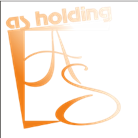 ___________/ Соколов С.А./м.п.№ п/пНаименование городского/ муниципального образованияОбразовательное учреждениеИтого
по крит. 1135Ирбитское МОМКДОУ Осинцевский детский сад100,0331Тавдинский ГОМКДОУ д/с № 13100,0450Березовский ГОБМАДОУ «Детский сад № 13»100,0502ГО ДегтярскМБДОУ «Детский сад № 16»100,0539г.Екатеринбург, Верх-Исетский районМАДОУ  – ЦРР - детский сад № 199 «Созидание»100,0566г.Екатеринбург, Железнодорожный районМАДОУ детский сад общеразвивающего вида  № 116100,0788г.Екатеринбург, Чкаловский  районМАДОУ – детский сад № 326100,0837г.Екатеринбург, Чкаловский  районМАДОУ детский сад № 11100,0915МО город Каменск-УральскийМБДОУ Детский сад № 8100,0958ГО КарпинскМАДОУ № 25 «Малыш»100,01069Город Нижний ТагилМБДОУ д/с «Гармония»100,0№ п/пНаименование городского/ муниципального образованияОбразовательное учреждениеИтого
по крит. 1208Нижнесергинский муниципальный районМКДОУ детский сад № 4468,258Белоярский ГОМБДОУ «Детский сад № 8 «Родничок»62,1374Тугулымский ГОМБДОУ «Яровской детский сад № 15 «Лёвушка»60,8147Ирбитское МОМДОУ «Лаптевский детский сад»57,4638г.Екатеринбург, Кировский  районМБДОУ детский сад № 10855,01040Кушвинский ГОМАДОУ № 6252,6719г.Екатеринбург, Октябрьский  районМАДОУ детский сад № 48851,0493ГО Верхняя ТураМБДОУ ЦРР - д/сад № 3541,5739г.Екатеринбург, Орджоникидзевский районМБДОУ - детский сад комбинированного вида № 3550799г.Екатеринбург, Чкаловский районМБДОУ-детский сад № 4050№ п/пНаименование городского/ муниципального образованияОбразовательное учреждениеИтого
по крит. 282ГО БогдановичМАДОУ № 7100,083ГО БогдановичМАДОУ № 40 «Цветик-семицветик»100,0128Ирбитское МОМДОУ «Рудновский детский сад»100,0137Ирбитское МОМДОУ «Ретневский детский сад»100,0139Ирбитское МОМДОУ «Ницинский детский сад»100,0147Ирбитское МОМДОУ «Лаптевский детский сад»100,0167Камышловский муниципальный районМКДОУ Куровский детский сад100,0169Камышловский муниципальный районМКДОУ Кочневский детский сад100,0200Нижнесергинский муниципальный районМКДОУ детский сад № 37100,0203Нижнесергинский муниципальный районМКДОУ детский сад № 34100,0204Нижнесергинский муниципальный районМКДОУ детский сад № 46100,0219Новолялинский ГОМКДОУ НГО «Детский сад № 14 «Незабудка»100,0243Пышминский ГОМБДОУ ПГО «Трифоновский детский сад» 100,0255Режевской ГОМБДОУ № 29 «Теремок»100,0312Сысертский ГОМАДОУ № 14 «Юбилейный»100,0321Сысертский ГОМАДОУ №19 «Ракета»100,0349Талицкий ГОМКДОУ «Детский сад № 48 «Золотой ключик»100,0404МО город АлапаевскМБДОУ «Детский сад № 40 «Журавушка»100,0457ГО Верхняя ПышмаМАДОУ «Детский сад № 34»100,0512г.Екатеринбург, Верх-Исетский районМБДОУ - детский сад № 338100,0566г.Екатеринбург, Железнодорожный районМАДОУ детский сад общеразвивающего вида  № 116100,0587г.Екатеринбург, Железнодорожный районМАДОУ - детский сад № 80100,0624г.Екатеринбург, Кировский  районМАДОУ - детский сад № 416100,0734г.Екатеринбург, Орджоникидзевский  районМБДОУ - детский сад компенсирующего вида № 319100,0735г.Екатеринбург, Орджоникидзевский  районМБДОУ - детский сад компенсирующего вида  № 411100,0745г.Екатеринбург, Орджоникидзевский  районМБДОУ- детский сад № 406100,0837г.Екатеринбург, Чкаловский  районМАДОУ детский сад № 11100,0850г.Екатеринбург, Чкаловский  районМБДОУ –  детский сад № 277100,0854г.Екатеринбург, Чкаловский  районМАДОУ детский сад № 394100,0937МО город Каменск-УральскийМБДОУ Детский сад № 57100,0940МО город Каменск-УральскийМБДОУ Детский сад № 90100,0986ГО КраснотурьинскМА ДОУ № 23100,0991ГО КраснотурьинскМА ДОУ № 44100,0993ГО КраснотурьинскМА ДОУ № 48100,0994ГО КраснотурьинскМА ДОУ № 42100,01011ГО КрасноуральскМБДОУ Детский сад № 8100,01110Серовский ГОМАДОУ № 11100,01164НегосударственныеДЧОУ «Милт-Плюс»100,01166НегосударственныеАНО «Детский сад № 232»100,01167НегосударственныеНЧДОУ – д/с № 213 «Прогимназия»100,01176НегосударственныеЧДОУ «ДОЦ «СОГЛАСИЕ»100,01178НегосударственныеНЧ ДОУ «Детский сад «Гольфстрим»100,0№ п/пНаименование городского/ муниципального образованияОбразовательное учреждениеИтого
по крит. 2741г.Екатеринбург, Орджоникидзевский  районМБДОУ - детский сад комбинированного вида  № 55448,0830г.Екатеринбург, Чкаловский  районМБДОУ  детский сад № 27548,0829г.Екатеринбург, Чкаловский  районМБДОУ - детский сад № 45446,0373Тугулымский ГОМКДОУ Гилевский детский сад № 3445,51045ГО город ЛеснойМБДОУ «Детский сад № 12 «Радуга»44,0737г.Екатеринбург, Орджоникидзевский  районМБДОУ - детский сад комбинированного вида № 86   43,0120ГО ВерхотурскийМАДОУ «Детский сад № 3»40,0828г.Екатеринбург, Чкаловский  районМБДОУ – детский сад комбинированного вида № 57237,5739г.Екатеринбург, Орджоникидзевский район МБДОУ - детский сад комбинированного вида № 3550799г.Екатеринбург, Чкаловский район МБДОУ-детский сад № 4050№ п/пНаименование городского/ муниципального образованияОбразовательное учреждениеИтого
по крит. 3960ГО КарпинскМБДОУ № 299,41062Город Нижний ТагилМАДОУ детский сад «Маячок»99,439Артинский ГОМАДОУ «Детский сад «Капелька»98,21063Город Нижний ТагилМАДОУ д/с «Детство»97,9233Горноуральский ГОМБДОУ детский сад № 30 комбинированного вида97,31142Бисертский ГОМКДОУ № 196,1598г.Екатеринбург, Кировский  районМБДОУ-детский сад № 4194,0815г.Екатеринбург, Чкаловский  районМБДОУ детский сад   № 43894,01102Североуральский ГОМАДОУ № 3094,01127ГО Сухой ЛогМАДОУ  № 2994,01163НегосударственныеДОЧУ «ЦРР «Дошколенок»94,0№ п/пНаименование городского/ муниципального образованияОбразовательное учреждениеИтого
по крит. 385ГО БогдановичМАДОУ «Детский сад № 25»0,086ГО БогдановичМАДОУ детский сад № 240,087ГО БогдановичМАДОУ детский сад № 220,092ГО БогдановичМДОУ № 38 «Детский сад Будущего»0,0137Ирбитское МОМДОУ «Ретневский детский сад»0,0147Ирбитское МОМДОУ «Лаптевский детский сад»0,0175Камышловский муниципальный районМКДОУ Шипицинский детский сад0,0354Талицкий ГОМКДОУ «Детский сад № 27 «Журавушка»0,0365Тугулымский ГОМКДОУ Тугулымский детский сад № 30,0369Тугулымский ГОМБДОУ «Ядрышниковский детский сад № 26»0,0371Тугулымский ГОМКДОУ Луговской детский сад № 32 «Ивушка»0,0404МО город АлапаевскМБДОУ «Детский сад № 40 «Журавушка»0,01023ГО КрасноуфимскМАДОУ детский сад 70,01030Кушвинский ГОМАДОУ № 100,01188НегосударственныеЧОУ СОШ «Индра»0,0739г.Екатеринбург, Орджоникидзевский район МБДОУ - детский сад комбинированного вида № 3550799г.Екатеринбург, Чкаловский район МБДОУ-детский сад № 4050№ п/пНаименование городского/ муниципального образованияОбразовательное учреждениеИтого
по крит. 422Артёмовский ГОМБДОУ № 3910023Артёмовский ГОМБДОУ № 3810026Артёмовский ГОМБДОУ № 3510030Артёмовский ГОМБДОУ № 1310049Байкаловский муниципальный районМКДОУ Городищенский детский сад «Золотой ключик»10052Байкаловский муниципальный районМКДОУ Нижне Иленский детский сад10054Байкаловский муниципальный районМКДОУ «Липовский детский сад»10079ГО БогдановичМАДОУ № 17 «Земляничка»10082ГО БогдановичМАДОУ № 710083ГО БогдановичМАДОУ № 40 «Цветик-семицветик»10085ГО БогдановичМАДОУ «Детский сад № 25»100110Верхнесалдинский  ГОМКДОУ «Детский сад № 21 «Василёк» 100112Верхнесалдинский  ГОМБДОУ № 17 «Березка» 100121ГО ВерхотурскийМКДОУ «Детский сад № 24»100128Ирбитское МОМДОУ «Рудновский детский сад»100134Ирбитское МОМДОУ «Киргинский детский сад»100137Ирбитское МОМДОУ «Ретневский детский сад»100139Ирбитское МОМДОУ «Ницинский детский сад»100143Ирбитское МОМДОУ «Скородумский детский сад»100147Ирбитское МОМДОУ «Лаптевский детский сад»100165Камышловский муниципальный районМКДОУ Захаровский детский сад100167Камышловский муниципальный районМКДОУ Куровский детский сад100174Камышловский муниципальный районМКДОУ Квашнинский детский сад100179Камышловский муниципальный районМКДОУ Калиновский детский сад100200Нижнесергинский муниципальный районМКДОУ детский сад № 37100201Нижнесергинский муниципальный районМКДОУ детский сад № 63100204Нижнесергинский муниципальный районМКДОУ детский сад № 46100206Нижнесергинский муниципальный районМКДОУ детский сад №27100219Новолялинский ГОМКДОУ НГО «Детский сад № 14 «Незабудка»100220Новолялинский ГОМКДОУ НГО «Детский сад № 24 «Ручеек»100230Горноуральский ГОМБДОУ детский сад № 34100243Пышминский ГОМБДОУ ПГО «Трифоновский детский сад» 100264Режевской ГОМКДОУ «Детский сад № 35 «Василинка»100280Сосьвинский ГОМБ ДОУ д/с № 7 «Ивушка»100287Слободо-Туринский муниципальный районМКДОУ «Сладковский детский сад «Ромашка»100290Слободо-Туринский муниципальный районМКДОУ «Куминовский детский сад»100312Сысертский ГОМАДОУ № 14 «Юбилейный»100321Сысертский ГОМАДОУ №19 «Ракета»100324Таборинский муниципальный районМКДОУ «Пальминский детский сад»100329Тавдинский ГОМКДОУ детский сад № 12100331Тавдинский ГОМКДОУ д/с № 13100349Талицкий ГОМКДОУ «Детский сад № 48 «Золотой ключик»100351Талицкий ГОМКДОУ «Детский сад № 50 «Ромашка»100352Талицкий ГОМКДОУ «Детский сад № 51 «Колосок»100353Талицкий ГОМКДОУ «Детский сад № 42 «Ромашка»100355Талицкий ГОМКДОУ «Детский сад № 54 «Мишутка»100357Талицкий ГОМКДОУ «Детский сад № 43 «Подснежник»100361Тугулымский ГОМБДОУ Зубковский детский сад № 21100365Тугулымский ГОМКДОУ Тугулымский детский сад № 3100367Тугулымский ГОМАДОО «Верховинский детский сад № 14 «Солнышко»100369Тугулымский ГОМБДОУ «Ядрышниковский детский сад № 26»100370Тугулымский ГОМБДОУ Ертарский детский сад № 4 «Буратино»100371Тугулымский ГОМКДОУ Луговской детский сад № 32 «Ивушка»100392МО город АлапаевскМАДОУ «Детский сад № 35»100393МО город АлапаевскМБДОУ «Детский сад № 18 «Радуга»100395МО город АлапаевскМБДОУ «Детский сад № 33»100396МО город АлапаевскМБДОУ «Детский сад № 8 «Солнышко»100397МО город АлапаевскМБДОУ «Детский сад № 5»100398МО город АлапаевскМБДОУ «Детский сад № 39 «Теремок»100402МО город АлапаевскМБДОУ «Детский сад № 12»100424Асбестовский ГОМАДОУ детский сад №62100457ГО Верхняя ПышмаМАДОУ «Детский сад № 34»100463ГО Верхняя ПышмаМАДОУ «Детский  сад № 17»100488ГО Верхний ТагилМБДОУ – детский сад № 22100489ГО Верхняя ТураМБДОУ «Детский сад № 11»100510г.Екатеринбург, Верх-Исетский районМБДОУ-  детский  сад    компенсирующего  вида  №  444100513г.Екатеринбург, Верх-Исетский районМБДОУ -  детский сад    комбинированного вида № 18 100529г.Екатеринбург, Верх-Исетский районМБДОУ - детский  сад  комбинированного вида № 13 100535г.Екатеринбург, Верх-Исетский районМБДОУ - детский сад компенсирующего вида № 356100542г.Екатеринбург, Верх-Исетский районМБДОУ –  детский сад № 206 «Золотой петушок»100566г.Екатеринбург, Железнодорожный районМАДОУ детский сад общеразвивающего вида  № 116100574г.Екатеринбург, Железнодорожный районМБДОУ- детский сад № 174100584г.Екатеринбург, Железнодорожный районМАДОУ – детский сад № 85100588г.Екатеринбург, Железнодорожный районМБДОУ детский сад № 288100594г.Екатеринбург, Железнодорожный районМАДОУ детский сад № 30100597г.Екатеринбург, Кировский  районМБДОУ детский сад № 407100605г.Екатеринбург, Кировский  районМБДОУ - детский сад компенсирующего вида № 450100608г.Екатеринбург, Кировский  районМАДОУ детский сад № 389100611г.Екатеринбург, Кировский  районМБДОУ -  детский сад  комбинированного вида № 376100613г.Екатеринбург, Кировский  районМБДОУ – детский сад № 219100626г.Екатеринбург, Кировский  районМАДОУ –   ЦРР - детский сад № 550 «Академия Успеха»100631г.Екатеринбург, Кировский  районМБДОУ детский сад № 423100634г.Екатеринбург, Кировский  районМАДОУ – детский сад №106100638г.Екатеринбург, Кировский  районМБДОУ детский сад № 108100674г.Екатеринбург, Ленинский  районМБДОУ - детский сад  № 40100676г.Екатеринбург, Ленинский  районМАДОУ – детский сад  № 233100677г.Екатеринбург, Ленинский  районМАДОУ детский сад № 465100683г.Екатеринбург, Ленинский  районМАДОУ - детский сад № 222100692г.Екатеринбург, Ленинский  районМАДОУ детский сад № 53100696г.Екатеринбург, Ленинский  районМАДОУ детский сад № 39100699г.Екатеринбург, Октябрьский  районМАДОУ детский сад № 564 «Филипок»100718г.Екатеринбург, Октябрьский  районМАДОУ детский сад № 364100734г.Екатеринбург, Орджоникидзевский  районМБДОУ - детский сад компенсирующего вида № 319100735г.Екатеринбург, Орджоникидзевский  районМБДОУ - детский сад компенсирующего вида  № 411100746г.Екатеринбург, Орджоникидзевский  районМБДОУ – детский сад комбинированного вида № 399100748г.Екатеринбург, Орджоникидзевский  районМБДОУ - детский сад № 15100750г.Екатеринбург, Орджоникидзевский  районМБДОУ детский сад компенсирующего вида  № 346100760г.Екатеринбург, Орджоникидзевский  районМБДОУ - детский сад № 158100778г.Екатеринбург, Орджоникидзевский  районМАДОУ детский сад № 125100804г.Екатеринбург, Чкаловский  районМБДОУ - детский сад комбинированного  вида № 493100815г.Екатеринбург, Чкаловский  районМБДОУ детский сад   № 438 100817г.Екатеринбург, Чкаловский  районМБДОУ детский сад № 188100820г.Екатеринбург, Чкаловский  районМБДОУ детский сад № 385100823г.Екатеринбург, Чкаловский  районМБДОУ - детский сад № 512100830г.Екатеринбург, Чкаловский  районМБДОУ  детский сад № 275100837г.Екатеринбург, Чкаловский  районМАДОУ детский сад № 11100843г.Екатеринбург, Чкаловский  районМАДОУ № 410100855г.Екатеринбург, Чкаловский  районМАДОУ детский сад № 147100882МО город ИрбитМБДОУ «Детский сад № 1»100915МО город Каменск-УральскийМБДОУ Детский сад № 8100917МО город Каменск-УральскийМБДОУ Детский сад № 27100937МО город Каменск-УральскийМБДОУ Детский сад № 57100964Качканарский ГОМДОУ «Детский сад «Ладушки»100965Качканарский ГОМДОУ «Детский сад «Ласточка»100986ГО КраснотурьинскМА ДОУ № 23100996ГО КраснотурьинскМА ДОУ № 34100997ГО КраснотурьинскМАДОУ № 401001011ГО КрасноуральскМБДОУ Детский сад № 81001030Кушвинский ГОМАДОУ № 101001040Кушвинский ГОМАДОУ № 621001049ГО город ЛеснойМБДОУ «Детский сад № 24 «Светлячок»1001057ГО город ЛеснойМБДОУ «Детский сад № 20 «Ласточка»1001069Город Нижний ТагилМБДОУ д/с «Гармония»1001110Серовский ГОМАДОУ № 111001124ГО СреднеуральскМАДОУ – детский сад № 3 «Третье королевство»1001141Бисертский ГОМКДОУ № 3 д/с «Рябинка»1001143Бисертский ГОМКДОУ № 4 – д/с «Одуванчик» с. Киргишаны1001148Малышевский ГОМАДОУ ДС № 481001166НегосударственныеАНО «Детский сад № 232»1001167НегосударственныеНЧДОУ – д/с № 213 «Прогимназия»1001169НегосударственныеНДОУ - детский сад № 151 «Академия Детства»1001170НегосударственныеДетский сад № 517 ОАО  «УПП «Вектор»1001178НегосударственныеНЧ ДОУ «Детский сад «Гольфстрим»1001185НегосударственныеДетский сад № 121 ОАО «РЖД»100№ п/пНаименование городского/ муниципального образованияОбразовательное учреждениеИтого
по крит. 4258Режевской ГОМАДОУ «Детский сад № 30»87156Каменский ГОМКДОУ «Травянский детский сад»86,4164Камышловский муниципальный районМКДОУ Октябрьский детский сад86,450Байкаловский муниципальный районМКДОУ Вязовский детский сад85,2138Ирбитское МОМДОУ «Стриганский детский сад»85,2123Ирбитское МОМДОУ «Ключевский детский сад»79,81192НегосударственныеШкола-Интернат № 13 ОАО «РЖД»78364Тугулымский ГОМБДОУ Трошковский детский сад № 13 «Колосок»77,2739г.Екатеринбург, Орджоникидзевский район МБДОУ - детский сад комбинированного вида № 3550799г.Екатеринбург, Чкаловский район МБДОУ-детский сад № 4050№ п/пНаименование городского/ муниципального образованияОбразовательное учреждениеИтого
по крит. 522Артёмовский ГОМБДОУ № 3910027Артёмовский ГОМБДОУ № 210052Байкаловский муниципальный районМКДОУ Нижне Иленский детский сад10054Байкаловский муниципальный районМКДОУ «Липовский детский сад»10082ГО БогдановичМАДОУ № 710083ГО БогдановичМАДОУ № 40 «Цветик-семицветик»100110Верхнесалдинский  ГОМКДОУ «Детский сад № 21 «Василёк» 100128Ирбитское МОМДОУ «Рудновский детский сад»100137Ирбитское МОМДОУ «Ретневский детский сад»100143Ирбитское МОМДОУ «Скородумский детский сад»100147Ирбитское МОМДОУ «Лаптевский детский сад»100159Каменский ГОМКДОУ «Рыбниковский детский сад «Золотая рыбка»100167Камышловский муниципальный районМКДОУ Куровский детский сад100200Нижнесергинский муниципальный районМКДОУ детский сад № 37100219Новолялинский ГОМКДОУ НГО «Детский сад № 14 «Незабудка»100243Пышминский ГОМБДОУ ПГО «Трифоновский детский сад» 100246Пышминский ГОМБДОУ ПГО «Боровлянский детский сад»100250Режевской ГОМКДОУ «Детский сад № 40»100289Слободо-Туринский муниципальный районМКДОУ «Слободо-Туринский детский сад «Теремок»100304Сысертский ГОМАДОУ № 6 «Березка»100312Сысертский ГОМАДОУ № 14 «Юбилейный»100324Таборинский муниципальный районМКДОУ «Пальминский детский сад»100348Талицкий ГОМКДОУ «Детский сад № 16 «Ромашка»100349Талицкий ГОМКДОУ «Детский сад № 48 «Золотой ключик»100351Талицкий ГОМКДОУ «Детский сад № 50 «Ромашка»100352Талицкий ГОМКДОУ «Детский сад № 51 «Колосок»100353Талицкий ГОМКДОУ «Детский сад № 42 «Ромашка»100355Талицкий ГОМКДОУ «Детский сад № 54 «Мишутка»100357Талицкий ГОМКДОУ «Детский сад № 43 «Подснежник»100361Тугулымский ГОМБДОУ Зубковский детский сад № 21100365Тугулымский ГОМКДОУ Тугулымский детский сад № 3100370Тугулымский ГОМБДОУ Ертарский детский сад № 4 «Буратино»100389МО город АлапаевскМБДОУ «Детский сад № 11 «Березка»100395МО город АлапаевскМБДОУ «Детский сад № 33»100397МО город АлапаевскМБДОУ «Детский сад № 5»100398МО город АлапаевскМБДОУ «Детский сад № 39 «Теремок»100400МО город АлапаевскМБДОУ «Детский сад № 23»100450Березовский ГОБМАДОУ «Детский сад № 13»100457ГО Верхняя ПышмаМАДОУ «Детский сад № 34»100489ГО Верхняя ТураМБДОУ «Детский сад № 11»100510г.Екатеринбург, Верх-Исетский районМБДОУ-  детский  сад    компенсирующего  вида  №  444100527г.Екатеринбург, Верх-Исетский районМАДОУ – детский  сад  комбинированного вида № 115100566г.Екатеринбург, Железнодорожный районМАДОУ детский сад общеразвивающего вида  № 116100573г.Екатеринбург, Железнодорожный районМБДОУ  - детский сад присмотра и оздоровления № 90100587г.Екатеринбург, Железнодорожный районМАДОУ - детский сад № 80100591г.Екатеринбург, Железнодорожный районМАДОУ детский сад № 327100676г.Екатеринбург, Ленинский  районМАДОУ – детский сад  № 233100681г.Екатеринбург, Ленинский  районМАДОУ – детский сад № 366100692г.Екатеринбург, Ленинский  районМАДОУ детский сад № 53100696г.Екатеринбург, Ленинский  районМАДОУ детский сад № 39100718г.Екатеринбург, Октябрьский  районМАДОУ детский сад № 364100734г.Екатеринбург, Орджоникидзевский  районМБДОУ - детский сад компенсирующего вида № 319100735г.Екатеринбург, Орджоникидзевский  районМБДОУ - детский сад компенсирующего вида  № 411100738г.Екатеринбург, Орджоникидзевский  районМБДОУ детский сад компенсирующего вида  № 215100744г.Екатеринбург, Орджоникидзевский  районМБДОУ - детский сад компенсирующего вида № 452100748г.Екатеринбург, Орджоникидзевский  районМБДОУ - детский сад № 15100839г.Екатеринбург, Чкаловский  районМАДОУ № 133100850г.Екатеринбург, Чкаловский  районМБДОУ –  детский сад № 277100855г.Екатеринбург, Чкаловский  районМАДОУ детский сад № 147100856г.Екатеринбург, Чкаловский  районМАДОУ № 552100874МО город ИрбитМБДОУ «Детский сад № 11»100916МО город Каменск-УральскийМБДОУ Детский сад № 11100918МО город Каменск-УральскийМБДОУ Детский сад № 73100937МО город Каменск-УральскийМБДОУ Детский сад № 57100940МО город Каменск-УральскийМБДОУ Детский сад № 90100960ГО КарпинскМБДОУ № 2100986ГО КраснотурьинскМА ДОУ № 23100994ГО КраснотурьинскМА ДОУ № 421001003ГО КрасноуральскМАДОУ Детский сад № 7 1001011ГО КрасноуральскМБДОУ Детский сад № 81001046ГО город ЛеснойМБДОУ «Детский сад № 4 «Теремок»1001110Серовский ГОМАДОУ № 111001128ГО Сухой ЛогМАДОУ № 36 «Теремок»1001167НегосударственныеНЧДОУ – д/с № 213 «Прогимназия»1001169НегосударственныеНДОУ - детский сад № 151 «Академия Детства»1001170НегосударственныеДетский сад № 517 ОАО  «УПП «Вектор»1001176НегосударственныеЧДОУ «ДОЦ «СОГЛАСИЕ»1001178НегосударственныеНЧ ДОУ «Детский сад «Гольфстрим»100№ п/пНаименование городского/ муниципального образованияОбразовательное учреждениеИтого
по крит. 557Белоярский ГОМБДОУ детский сад № 10 «Ромашка»81828г.Екатеринбург, Чкаловский  районМБДОУ – детский сад комбинированного вида № 57281800г.Екатеринбург, Чкаловский  районМБДОУ -детский сад № 463 80,6156Каменский ГОМКДОУ «Травянский детский сад»80,3123Ирбитское МОМДОУ «Ключевский детский сад»79,6756г.Екатеринбург, Орджоникидзевский  районМБДОУ - детский сад № 29679,6131Ирбитское МОМДОУ «Лопатковский детский сад»791192НегосударственныеШкола-Интернат № 13 ОАО «РЖД»73,7739г.Екатеринбург, Орджоникидзевский район МБДОУ - детский сад комбинированного вида № 3550799г.Екатеринбург, Чкаловский район МБДОУ-детский сад № 4050№ п/пНаименование городского/ муниципального образованияОбразовательное учреждениеИтого
по крит. 64Алапаевское МОМКДОУ «Коптеловский детский сад»100,0%14Артёмовский ГОМАДОУ № 18100,0%22Артёмовский ГОМБДОУ № 39100,0%26Артёмовский ГОМБДОУ № 35100,0%27Артёмовский ГОМБДОУ № 2100,0%29Артёмовский ГОМБДОУ № 25100,0%30Артёмовский ГОМБДОУ № 13100,0%32Артёмовский ГОМБДОУ № 26100,0%43Байкаловский муниципальный районМКДОУ Шадринский детский сад100,0%52Байкаловский муниципальный районМКДОУ Нижне Иленский детский сад100,0%54Байкаловский муниципальный районМКДОУ «Липовский детский сад»100,0%77ГО БогдановичМАДОУ Д/с № 37100,0%81ГО БогдановичМАДОУ «Детский сад № 11»100,0%82ГО БогдановичМАДОУ № 7100,0%83ГО БогдановичМАДОУ № 40 «Цветик-семицветик»100,0%86ГО БогдановичМАДОУ детский сад № 24100,0%110Верхнесалдинский  ГОМКДОУ «Детский сад № 21 «Василёк» 100,0%113Верхнесалдинский  ГОМКДОУ «Детский сад № 29 «Теремок»100,0%116Верхнесалдинский  ГОМБДОУ «Детский сад № 7 «Мишутка»100,0%121ГО ВерхотурскийМКДОУ «Детский сад № 24»100,0%124Ирбитское МОМДОУ «Белослудский детский  сад»100,0%128Ирбитское МОМДОУ «Рудновский детский сад»100,0%133Ирбитское МОМДОУ «Бердюгинский детский сад»100,0%135Ирбитское МОМКДОУ Осинцевский детский сад100,0%137Ирбитское МОМДОУ «Ретневский детский сад»100,0%139Ирбитское МОМДОУ «Ницинский детский сад»100,0%143Ирбитское МОМДОУ «Скородумский детский сад»100,0%147Ирбитское МОМДОУ «Лаптевский детский сад»100,0%151Каменский ГОМКДОУ «Новобытский детский сад»100,0%159Каменский ГОМКДОУ «Рыбниковский детский сад «Золотая рыбка»100,0%160Каменский ГОМКДОУ «Бродовский детский сад»100,0%165Камышловский муниципальный районМКДОУ Захаровский детский сад100,0%166Камышловский муниципальный районМКДОУ Ожгихинский детский сад100,0%167Камышловский муниципальный районМКДОУ Куровский детский сад100,0%174Камышловский муниципальный районМКДОУ Квашнинский детский сад100,0%194Невьянский ГОМБДОУ НГО детский сад № 28 «Ягодка»100,0%200Нижнесергинский муниципальный районМКДОУ детский сад № 37100,0%201Нижнесергинский муниципальный районМКДОУ детский сад № 63100,0%204Нижнесергинский муниципальный районМКДОУ детский сад № 46100,0%218Новолялинский ГОМБДОУ НГО «Детский сад № 16 «Светлячок»100,0%219Новолялинский ГОМКДОУ НГО «Детский сад № 14 «Незабудка»100,0%220Новолялинский ГОМКДОУ НГО «Детский сад № 24 «Ручеек»100,0%227Горноуральский ГОМБДОУ детский сад № 18100,0%230Горноуральский ГОМБДОУ детский сад № 34100,0%242Пышминский ГОМБДОУ ПГО «Чупинский детский сад»100,0%243Пышминский ГОМБДОУ ПГО «Трифоновский детский сад» 100,0%248Пышминский ГОМБДОУ ПГО «Черемышский детский сад»100,0%250Режевской ГОМКДОУ «Детский сад № 40»100,0%255Режевской ГОМБДОУ № 29 «Теремок»100,0%263Режевской ГОМКДОУ «Детский сад № 6 «Журавлик»100,0%287Слободо-Туринский муниципальный районМКДОУ «Сладковский детский сад «Ромашка»100,0%290Слободо-Туринский муниципальный районМКДОУ «Куминовский детский сад»100,0%291Слободо-Туринский муниципальный районМКДОУ «Краснослободский детский сад»100,0%300Сысертский ГОМАДОУ № 35 «Юбилейный»100,0%302Сысертский ГОМАДОУ № 46 «Полянка»100,0%304Сысертский ГОМАДОУ № 6 «Березка»100,0%320Сысертский ГОМАДОУ № 25 «Солнышко»100,0%324Таборинский муниципальный районМКДОУ «Пальминский детский сад»100,0%331Тавдинский ГОМКДОУ д/с № 13100,0%338Тавдинский ГОМАДОУ «Детский сад № 2»100,0%342Талицкий ГОМКДОУ «Детский сад № 24 «Ладушки»100,0%348Талицкий ГОМКДОУ «Детский сад № 16 «Ромашка»100,0%349Талицкий ГОМКДОУ «Детский сад № 48 «Золотой ключик»100,0%351Талицкий ГОМКДОУ «Детский сад № 50 «Ромашка»100,0%352Талицкий ГОМКДОУ «Детский сад № 51 «Колосок»100,0%354Талицкий ГОМКДОУ «Детский сад № 27 «Журавушка»100,0%355Талицкий ГОМКДОУ «Детский сад № 54 «Мишутка»100,0%357Талицкий ГОМКДОУ «Детский сад № 43 «Подснежник»100,0%361Тугулымский ГОМБДОУ Зубковский детский сад № 21100,0%365Тугулымский ГОМКДОУ Тугулымский детский сад № 3100,0%367Тугулымский ГОМАДОО «Верховинский детский сад № 14 «Солнышко»100,0%369Тугулымский ГОМБДОУ «Ядрышниковский детский сад № 26»100,0%370Тугулымский ГОМБДОУ Ертарский детский сад № 4 «Буратино»100,0%371Тугулымский ГОМКДОУ Луговской детский сад № 32 «Ивушка»100,0%392МО город АлапаевскМАДОУ «Детский сад № 35»100,0%395МО город АлапаевскМБДОУ «Детский сад № 33»100,0%397МО город АлапаевскМБДОУ «Детский сад № 5»100,0%398МО город АлапаевскМБДОУ «Детский сад № 39 «Теремок»100,0%400МО город АлапаевскМБДОУ «Детский сад № 23»100,0%404МО город АлапаевскМБДОУ «Детский сад № 40 «Журавушка»100,0%417Асбестовский ГОМБДОУ «Детский сад № 46»100,0%424Асбестовский ГОМАДОУ детский сад №62100,0%432Асбестовский ГОМБДОУ детский сад «Кирпичики»100,0%450Березовский ГОБМАДОУ «Детский сад № 13»100,0%457ГО Верхняя ПышмаМАДОУ «Детский сад № 34»100,0%471ГО Верхняя ПышмаМАДОУ «Детский сад № 26»100,0%474ГО Верхняя ПышмаМАДОУ «Детский сад № 19»100,0%489ГО Верхняя ТураМБДОУ «Детский сад № 11»100,0%498ГО ДегтярскМКДОУ «Детский сад № 38»100,0%510г.Екатеринбург, Верх-Исетский районМБДОУ-  детский  сад    компенсирующего  вида  №  444100,0%512г.Екатеринбург, Верх-Исетский районМБДОУ - детский сад № 338100,0%539г.Екатеринбург, Верх-Исетский районМАДОУ  – ЦРР - детский сад № 199 «Созидание»100,0%542г.Екатеринбург, Верх-Исетский районМБДОУ –  детский сад № 206 «Золотой петушок»100,0%561г.Екатеринбург, Железнодорожный районМБДОУ – детский сад № 245100,0%563г.Екатеринбург, Железнодорожный районМАДОУ - детский сад  № 175100,0%570г.Екатеринбург, Железнодорожный районМБДОУ -  детский сад № 487  100,0%573г.Екатеринбург, Железнодорожный районМБДОУ  - детский сад присмотра и оздоровления № 90100,0%586г.Екатеринбург, Железнодорожный районМАДОУ детский сад № 179100,0%587г.Екатеринбург, Железнодорожный районМАДОУ - детский сад № 80100,0%590г.Екатеринбург, Железнодорожный районМБДОУ детский сад № 187100,0%591г.Екатеринбург, Железнодорожный районМАДОУ детский сад № 327100,0%594г.Екатеринбург, Железнодорожный районМАДОУ детский сад № 30100,0%597г.Екатеринбург, Кировский  районМБДОУ детский сад № 407100,0%624г.Екатеринбург, Кировский  районМАДОУ - детский сад № 416100,0%626г.Екатеринбург, Кировский  районМАДОУ –   ЦРР - детский сад № 550 «Академия Успеха»100,0%631г.Екатеринбург, Кировский  районМБДОУ детский сад № 423100,0%634г.Екатеринбург, Кировский  районМАДОУ – детский сад №106100,0%637г.Екатеринбург, Кировский  районМБДОУ - детский сад № 230 «Солнышко»100,0%639г.Екатеринбург, Кировский  районМАДОУ детский сад № 505100,0%674г.Екатеринбург, Ленинский  районМБДОУ - детский сад  № 40100,0%676г.Екатеринбург, Ленинский  районМАДОУ – детский сад  № 233100,0%681г.Екатеринбург, Ленинский  районМАДОУ – детский сад № 366100,0%683г.Екатеринбург, Ленинский  районМАДОУ - детский сад № 222100,0%691г.Екатеринбург, Ленинский  районМБДОУ детский сад № 61100,0%699г.Екатеринбург, Октябрьский  районМАДОУ детский сад № 564 «Филипок»100,0%718г.Екатеринбург, Октябрьский  районМАДОУ детский сад № 364100,0%732г.Екатеринбург, Орджоникидзевский  районМБДОУ – детский сад присмотра и оздоровления № 164100,0%735г.Екатеринбург, Орджоникидзевский  районМБДОУ - детский сад компенсирующего вида  № 411100,0%744г.Екатеринбург, Орджоникидзевский  районМБДОУ - детский сад компенсирующего вида № 452100,0%748г.Екатеринбург, Орджоникидзевский  районМБДОУ - детский сад № 15100,0%750г.Екатеринбург, Орджоникидзевский  районМБДОУ детский сад компенсирующего вида  № 346100,0%774г.Екатеринбург, Орджоникидзевский  районМБДОУ детский сад № 136100,0%781г.Екатеринбург, Орджоникидзевский  районМАДОУ детский сад № 107100,0%784г.Екатеринбург, Орджоникидзевский  районМАДОУ детский сад № 154100,0%789г.Екатеринбург, Чкаловский  районМБДОУ - детский сад  комбинированного вида  № 360100,0%802г.Екатеринбург, Чкаловский  районМБДОУ- детский сад   № 362100,0%822г.Екатеринбург, Чкаловский  районМБДОУ - детский сад № 578100,0%823г.Екатеринбург, Чкаловский  районМБДОУ - детский сад № 512100,0%830г.Екатеринбург, Чкаловский  районМБДОУ  детский сад № 275100,0%854г.Екатеринбург, Чкаловский  районМАДОУ детский сад № 394100,0%855г.Екатеринбург, Чкаловский  районМАДОУ детский сад № 147100,0%856г.Екатеринбург, Чкаловский  районМАДОУ № 552100,0%874МО город ИрбитМБДОУ «Детский сад № 11»100,0%880МО город ИрбитМБДОУ «Детский сад № 5»100,0%895МО город Каменск-УральскийМБДОУ Детский сад № 91100,0%901МО город Каменск-УральскийМБДОУ Детский сад № 65100,0%904МО город Каменск-УральскийМБДОУ Детский сад № 59100,0%916МО город Каменск-УральскийМБДОУ Детский сад № 11100,0%918МО город Каменск-УральскийМБДОУ Детский сад № 73100,0%937МО город Каменск-УральскийМБДОУ Детский сад № 57100,0%976Кировградский ГОМАДОУ детский сад № 26 «Радуга»100,0%986ГО КраснотурьинскМА ДОУ № 23100,0%993ГО КраснотурьинскМА ДОУ № 48100,0%994ГО КраснотурьинскМА ДОУ № 42100,0%996ГО КраснотурьинскМА ДОУ № 34100,0%1000ГО КраснотурьинскМА ДОУ № 4100,0%1003ГО КрасноуральскМАДОУ Детский сад № 7 100,0%1008ГО КрасноуральскМБДОУ Детский сад № 30100,0%1010ГО КрасноуральскМБДОУ Детский сад № 3100,0%1011ГО КрасноуральскМБДОУ Детский сад № 8100,0%1027ГО КрасноуфимскМАДОУ детский сад 8100,0%1030Кушвинский ГОМАДОУ № 10100,0%1031Кушвинский ГОМАДОУ № 32100,0%1046ГО город ЛеснойМБДОУ «Детский сад № 4 «Теремок»100,0%1056ГО город ЛеснойМБДОУ «Детский сад № 19 «Лилия»100,0%1057ГО город ЛеснойМБДОУ «Детский сад № 20 «Ласточка»100,0%1110Серовский ГОМАДОУ № 11100,0%1141Бисертский ГОМКДОУ № 3 д/с «Рябинка»100,0%1143Бисертский ГОМКДОУ № 4 – д/с «Одуванчик» с. Киргишаны100,0%1148Малышевский ГОМАДОУ ДС № 48100,0%1167НегосударственныеНЧДОУ – д/с № 213 «Прогимназия»100,0%1168НегосударственныеЧДОУ «Детский сад комбинированного вида № 68»100,0%1169НегосударственныеНДОУ - детский сад № 151 «Академия Детства»100,0%1176НегосударственныеЧДОУ «ДОЦ «СОГЛАСИЕ»100,0%1197НегосударственныеЧОУ «Согласие»100,0%1200Североуральский ГОМАДОУ № 34100,0%№ п/пНаименование городского/ муниципального образованияОбразовательное учреждениеИтого
по крит. 6698г.Екатеринбург, Ленинский  районМАДОУ детский сад № 12681,0%131Ирбитское МОМДОУ «Лопатковский детский сад»80,0%454Березовский ГОБМАДОУ «Детский сад № 7»80,0%756г.Екатеринбург, Орджоникидзевский  районМБДОУ - детский сад № 29679,8%712г.Екатеринбург, Октябрьский  районМАДОУ детский сад общеразвивающего вида № 363 «Золотой петушок»79,6%851г.Екатеринбург, Чкаловский  районМАДОУ № 30079,5%176Камышловский муниципальный районМКДОУ Аксарихинский детский сад79,2%1192НегосударственныеШкола-Интернат № 13 ОАО «РЖД»71,5%739г.Екатеринбург, Орджоникидзевский район МБДОУ - детский сад комбинированного вида № 3550799г.Екатеринбург, Чкаловский район МБДОУ-детский сад № 4050№ критерийСреднее значение по участникам НОК УООДНормативное значениеОценка невыполнения1Открытость и доступность информации об организации 94,151005,852Комфортность условий предоставления услуг86,3910013,613Доступность услуг для инвалидов47,9810052,024Доброжелательность, вежливость 97,141002,865Удовлетворенность условиями оказания услуг95,891004,116Итоговый балл84,3110015,69Код АТЕНаименование ГО/ МОКол-во организаций, участвовавших в НОК1. Открытость и доступность информации2. Комфортность условий предоставления услуг3. Доступность услуг для инвалидов4. Доброжелательность, вежливость работников организации5. Удовлетворенность условиями оказания услугОБЩИЙ БАЛЛРЕЙТИНГ3Артинский ГО396,687,281,697,397,291,97147ГО Карпинск899,193,370,698,597,391,73256Город Нижний Тагил998,094,366,998,797,691,09357Новоуральский ГО597,587,376,397,896,291,04430Туринский ГО898,993,569,596,495,390,72564Бисертский ГО496,091,459,399,398,988,95659Полевской ГО1397,088,565,696,195,488,53761Серовский ГО1094,590,662,097,296,088,06821ГО Ревда697,390,357,997,996,387,94971ГО Староуткинск191,085,566,598,097,787,741051ГО Красноуральск1094,496,450,798,498,287,601162ГО Среднеуральск796,094,154,297,895,987,591240ГО Дегтярск795,492,452,698,297,787,271367Малышевский ГО398,589,551,998,796,987,091463ГО Сухой Лог1495,288,558,897,495,387,041518Новолялинский ГО1098,393,047,798,397,486,9416414г.Екатеринбург, Ленинский район5196,188,854,498,096,686,741754ГО город Лесной1897,790,148,898,697,886,611846Камышловский ГО1095,590,153,797,596,186,5719415г.Екатеринбург, Октябрьский район2493,785,758,196,795,785,972035Березовский ГО1993,786,259,895,693,985,8521412г.Екатеринбург, Железнодорожный район3595,386,652,098,296,885,782250ГО Краснотурьинск2394,791,746,698,097,885,7623413г.Екатеринбург, Кировский район5393,887,953,197,595,985,632444МО город Ирбит2096,285,951,697,596,385,49258Верхнесалдинский ГО2294,189,350,397,496,085,432645МО город Каменск-Уральский5895,588,349,097,696,585,3727100Негосударственные4193,695,044,896,996,085,272855ГО Нижняя Салда192,474,068,196,495,285,222937ГО Верхний Тагил594,191,146,597,496,985,20301Алапаевское МО996,292,044,397,096,285,153152ГО Красноуфимск1495,884,950,797,196,284,933214МО Красноуфимский округ595,184,654,995,893,984,8833417г.Екатеринбург, Чкаловский район6895,684,053,296,994,784,853420Пышминский ГО1295,483,451,596,797,084,803536ГО Верхняя Пышма2995,488,145,297,696,984,673619Горноуральский ГО1295,285,848,297,796,184,6037411г.Екатеринбург, Верх-Исетский район5695,086,049,197,295,684,563842ГО Заречный294,285,355,494,793,384,553960Североуральский ГО996,383,649,697,196,184,544032МО город Алапаевск2190,092,442,698,698,384,404112Каменский ГО1594,891,144,796,294,784,314210Гаринский ГО187,286,058,996,293,284,304315Невьянский ГО1096,389,941,497,196,284,184434Асбестовский ГО2294,086,446,497,996,284,164572МО поселок Уральский194,893,542,195,694,584,104648Качканарский ГО796,379,951,196,995,483,914739Волчанский ГО290,895,536,898,697,683,8448416г.Екатеринбург, Орджоникидзевский район5994,883,246,097,395,883,444943Ивдельский ГО692,283,646,398,096,383,295011Ирбитское МО2690,389,247,595,194,383,285116Нижнесергинский муниципальный район1292,690,338,297,496,082,915258ГО Первоуральск1291,183,149,096,294,782,825368ГО Рефтинский596,079,048,095,894,582,645425Сысертский ГО2993,180,148,196,194,282,325513Камышловский муниципальный район1793,089,636,496,496,182,315624Слободо-Туринский муниципальный район996,882,335,498,698,282,28572Артёмовский ГО2795,581,540,696,996,682,255873Махневское МО197,393,030,093,894,981,80595Байкаловский муниципальный район1586,479,848,897,295,681,566049Кировградский ГО1090,181,042,096,396,881,246127Тавдинский ГО1294,279,540,896,994,681,18624Ачитский ГО197,472,044,595,695,080,90637ГО Богданович2695,285,731,196,895,480,866453Кушвинский ГО1592,284,835,396,995,180,856570ГО Свободный290,086,540,193,792,480,536633Арамильский ГО888,283,440,895,594,380,456717Нижнетуринский ГО793,671,846,295,993,580,216826Таборинский муниципальный район383,189,533,397,297,480,116923Сосьвинский ГО590,778,439,696,194,079,767031Шалинский ГО197,354,059,195,093,479,767022Режевской ГО2391,678,937,095,794,479,517128Талицкий ГО2191,182,927,597,597,179,227238ГО Верхняя Тура681,986,433,595,996,978,91736Белоярский ГО1392,976,239,095,091,378,867465ГО Верхнее Дуброво284,884,029,998,495,778,55759ГО Верхотурский587,068,342,096,595,077,767666ГО Верх-Нейвинский189,567,537,396,490,776,287729Тугулымский ГО1584,177,725,496,996,176,037869ГО Пелым191,968,520,194,493,473,6679В целом120094,286,448,097,195,984,31